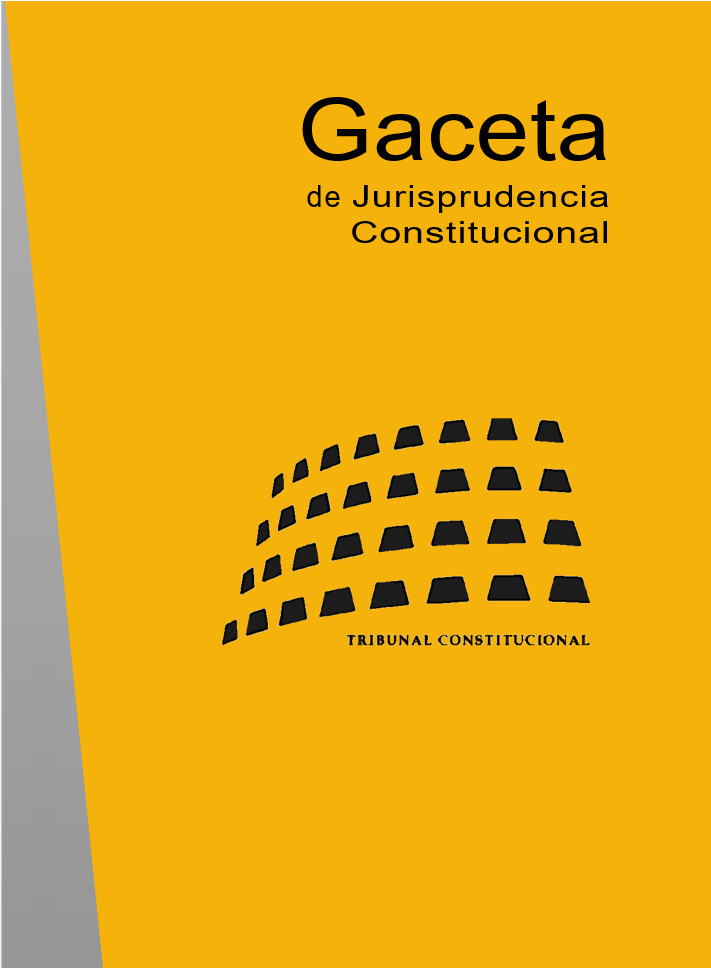 CONTENIDO1. SENTENCIAS: STC 1/2019 A STC 34/2019		32. AUTOS: ATC 1/2019 A ATC 13/2019		223. ÍNDICE DE DISPOSICIONES CON FUERZA DE LEY IMPUGNADAS:A) Disposiciones con fuerza de ley del Estado		28B) Disposiciones con fuerza de ley de las Comunidades Autónomas		294. ÍNDICE DE DISPOSICIONES GENERALES IMPUGNADAS:B) Disposiciones de las Comunidades y Ciudades Autónomas		33C) Disposiciones de territorios históricos y corporaciones locales		335. ÍNDICE DE DISPOSICIONES CITADAS:A) Constitución		34B) Tribunal Constitucional		38C) Cortes Generales		40D) Leyes Orgánicas		41E) Leyes de las Cortes Generales		44F) Reales Decretos Legislativos		53G) Reales Decretos-leyes		55H) Reales Decretos y otras disposiciones generales del Estado		56I) Legislación preconstitucional		57J) Comunidades y Ciudades Autónomas		59K) Territorios históricos y corporaciones locales		70L) Tratados y acuerdos internacionales		70M) Unión Europea		72N) Consejo de Europa		73Ñ) Legislación extranjera		746. ÍNDICE DE RESOLUCIONES JUDICIALES IMPUGNADAS		757. ÍNDICE DE RESOLUCIONES JUDICIALES DE OTROS TRIBUNALES CITADAS:A) Tribunal Europeo de Derechos Humanos		77B) Tribunales de Justicia de las Comunidades Europeas y de la Unión Europea		83C) Tribunal Supremo		868. ÍNDICE ANALÍTICO		871. SENTENCIAS: STC 1/2019 A STC 34/2019• Sala Segunda. SENTENCIA 1/2019, de 14 de enero de 2019    Recurso de amparo 4421-2017.    (BOE núm. 39, de 14 de febrero de 2019)    ECLI:ES:TC:2019:1Síntesis Descriptiva: Promovido por don Antonio Clemente Albaladejo respecto de las sentencias de la Sala de lo Militar del Tribunal Supremo y un tribunal militar territorial, dictadas en proceso sobre delito contra la eficacia del servicio.Síntesis Analítica: Supuesta vulneración de los derechos a la tutela judicial efectiva y a un proceso con todas las garantías: sentencia absolutoria dictada en proceso resultante de un accidente paracaidista y dimanante de una retroacción de actuaciones que no incurrió en bis in idem procesal ni causó indefensión a la acusación.Resumen: En el desarrollo de unos ejercicios militares paracaidistas ocho de los participantes cayeron fuera de la zona señalizada y resultaron heridos. Entre ellos, el ahora recurrente en amparo, que a consecuencia de la caída quedó en estado vegetativo. Incoada causa penal para el esclarecimiento de estos hechos y procesado el oficial que ordenó el salto por un delito contra la eficacia del servicio, este fue absuelto por el Tribunal Militar Territorial Primero. El solicitante de amparo recurrió en casación ante el Tribunal Supremo, que estimó el recurso y ordeno la celebración de nuevo juicio oral. El tribunal militar territorial retrotrajo las actuaciones hasta el trámite previo de conclusiones provisionales; permitiendo de esta forma su modificación y la introducción de pruebas no propuestas anteriormente. Celebrado de nuevo el juicio oral, se dictó sentencia absolutoria.Se desestima el recurso de amparo. Aun cuando la retroacción de actuaciones acordada por el tribunal militar territorial –que no incurrió en bis in idem procesal– se pudiera considerar irregular, no todo defecto procesal conlleva indefensión y, en consecuencia, vulneración del derecho a la tutela judicial efectiva y a un proceso con todas las garantías. La prueba propuesta a través de las reformuladas conclusiones provisionales lo podía haber sido también por otros medios procesales en el caso de que las actuaciones se hubieran retrotraído únicamente hasta el acto de la vista oral. Además, una vez introducida, se respetaron los principios de igualdad de armas y de contradicción. Por consiguiente, la acusación no vio limitadas sus posibilidades de alegación, defensa y prueba y, por tanto, no sufrió una indefensión material vulneradora de los citados derechos.La especial transcendencia del recurso de amparo reside en que este plantea un problema o afecta a una faceta de un derecho fundamental sobre el que no hay doctrina constitucional.• Sala Segunda. SENTENCIA 2/2019, de 14 de enero de 2019    Recurso de amparo 308-2018.    (BOE núm. 39, de 14 de febrero de 2019)    ECLI:ES:TC:2019:2Síntesis Descriptiva: Promovido por don Alberto Mielgo Hernández y la asociación Plataforma por permisos iguales e intransferibles de nacimiento y adopción, respecto de las sentencias dictadas por el Tribunal Superior de Justicia del País Vasco y un Juzgado de lo Social de Bilbao y las resoluciones del Instituto Nacional de la Seguridad Social que desestimaron su petición de ampliación del permiso de paternidad.Síntesis Analítica: Supuesta vulneración del derecho a la igualdad y a no sufrir discriminación por razón de sexo: STC 111/2018 (resoluciones administrativas y judiciales que rechazan la equiparación en extensión temporal del permiso de paternidad con el correlativo de maternidad).Resumen: Se desestima el recurso promovido por un padre que solicitó la equiparación en extensión temporal de su permiso laboral de paternidad con el permiso de maternidad. En aplicación de la doctrina sentada en la STC 111/2018, de 17 de octubre, debe descartarse que la diferencia de trato en cuanto a la duración de los permisos y prestaciones incurra en vulneración del principio de igualdad ante la ley pues se trata de situaciones diferentes en la consideración de la finalidad tuitiva perseguida por el legislador, por lo que no concurre un término de comparación adecuado.• Sala Segunda. SENTENCIA 3/2019, de 14 de enero de 2019    Recurso de amparo 3248-2018.    (BOE núm. 39, de 14 de febrero de 2019)    ECLI:ES:TC:2019:3Síntesis Descriptiva: Promovido por don Gabriele Biondo respecto de los autos dictados por el pleno y la sección tercera de la Sala de lo Penal de la Audiencia Nacional en procedimiento de extradición.Síntesis Analítica: Vulneración del derecho a la tutela judicial efectiva: resoluciones judiciales que desconocen la interdicción de doble enjuiciamiento penal en el ámbito transnacional.• Pleno. SENTENCIA 4/2019, de 17 de enero de 2019    Recurso de inconstitucionalidad 2255-2016.    (BOE núm. 39, de 14 de febrero de 2019)    ECLI:ES:TC:2019:4Síntesis Descriptiva: Interpuesto por el Presidente del Gobierno, representado en relación con diversos preceptos de la Ley del Parlamento de Cataluña 14/2015, de 21 de julio, del impuesto sobre las viviendas vacías, y de modificación de normas tributarias y de la Ley 3/2012.Síntesis Analítica: Límites a la potestad tributaria de las comunidades autónomas: impuesto autonómico que no vulnera la prohibición de doble imposición.Resumen: Se enjuicia la regulación legal del impuesto sobre viviendas vacías de Cataluña por posible vulneración del artículo 6.3 de la Ley Orgánica de financiación de las comunidades autónomas y la prohibición de doble imposición.Se desestima el recurso de inconstitucionalidad. Reiterando la doctrina sobre los límites a la potestad tributaria de las comunidades autónomas (SSTC 122/2012, de 5 de junio y 120/2018, de 31 de octubre), la sentencia declara que la incompatibilidad entre tributos propios de las comunidades autónomas y tributos locales, tras la reforma de la Ley Orgánica de financiación de las comunidades autónomas a través de la Ley Orgánica 3/2009, de 18 de diciembre, deriva de la identidad de hechos imponibles, pero no de materias imponibles. En consecuencia, examinados los elementos esenciales de ambos tributos, incluido el recargo sobre viviendas desocupadas previsto en la normativa del impuesto sobre bienes inmuebles –que no se erige como una figura independiente de este tributo, sino como un factor relevante a efectos de determinación de su cuota tributaria–, se aprecian diferencias sustanciales entre el tributo autonómico controvertido y el impuesto local. Especialmente relevante a estos efectos resulta la finalidad extrafiscal del impuesto sobre viviendas vacías, que está orientado a aumentar el parque de viviendas en régimen de alquiler y cuya recaudación se afecta a actuaciones en materia de vivienda en los municipios donde se sitúen las viviendas desocupadas. Así, la sentencia concluye que estos tributos no son equivalentes y, por tanto, que entre ellos no se produce un solapamiento que vulnere la prohibición de doble imposición.• Pleno. SENTENCIA 5/2019, de 17 de enero de 2019    Recurso de inconstitucionalidad 4952-2016.    (BOE núm. 39, de 14 de febrero de 2019)    ECLI:ES:TC:2019:5Síntesis Descriptiva: Interpuesto por la Presidenta del Gobierno en funciones en relación con diversos preceptos del Decreto-ley del Gobierno de Aragón 3/2015, de 15 de diciembre, de medidas urgentes de emergencia social en materia de prestaciones económicas de carácter social, pobreza energética y acceso a la vivienda.Síntesis Analítica: Competencias sobre condiciones básicas de igualdad, ordenación del crédito y legislación procesal: nulidad del precepto autonómico que establece la inembargabilidad de las prestaciones económicas de carácter social (STC 2/2018) y de las disposiciones relativas al código de buenas prácticas para la reestructuración viable de deudas con garantía hipotecaria sobre la vivienda habitual y al procedimiento de embargo de ayudas; interpretación conforme de la regulación legal autonómica sobre suspensión de lanzamientos.Resumen: Se enjuicia la constitucionalidad de diversos preceptos del Decreto-ley del Gobierno de Aragón 3/2015, de 15 de diciembre, de medidas urgentes de emergencia social en materia de prestaciones económicas de carácter social, pobreza energética y acceso a la vivienda, que regulaban, entre otros aspectos: a) la inembargabilidad de prestaciones económicas de carácter social; b) la suspensión de lanzamientos y c) la creación de un mecanismo previo de mediación hipotecaria, de carácter obligatorio.Se estima parcialmente el recurso, declarándose la inconstitucionalidad y nulidad del precepto que regula la inembargabilidad de prestaciones económicas de carácter social por invadir el ámbito competencial reservado al Estado en materia de legislación procesal. Partiendo de la doctrina contenida en la STC 2/2018, se rechaza la aplicación de la salvedad competencial atribuida a las comunidades autónomas en esta materia ya que la norma autonómica modifica y amplía una categoría jurídica ya regulada por el Estado –la de los bienes inembargables–. Asimismo, se declara la inconstitucionalidad y nulidad de los preceptos que establecen la obligatoriedad del mecanismo previo de mediación hipotecaria por su incompatibilidad con la nota de voluntariedad prevista por el legislador estatal.La sentencia establece la interpretación conforme con la Constitución del precepto autonómico que regula la suspensión de los lanzamientos y de la disposición transitoria segunda que regula su aplicación temporal: el plazo máximo de suspensión del lanzamiento, la definición de la situación de especial vulnerabilidad y el procedimiento de acreditación de la misma deberán ser coherentes –y no excluyentes o adicionales– con  las previsiones ya reguladas por el legislador estatal.Se desestima el recurso en todo lo demás. Se afirma que la medida autonómica que fomenta la suscripción de convenios con otras administraciones públicas aragonesas a fin de crear un sistema de mediación hipotecaria coordinado resulta coherente con la aplicación del código de buenas prácticas para la reestructuración viable de las deudas con garantía hipotecaria sobre la vivienda habitual.• Pleno. SENTENCIA 6/2019, de 17 de enero de 2019    Cuestión de inconstitucionalidad 3323-2017.    (BOE núm. 39, de 14 de febrero de 2019)    ECLI:ES:TC:2019:6Síntesis Descriptiva: Planteada por la Sala de lo Social del Tribunal Superior de Justicia de Castilla y León con sede en Valladolid, en relación con el último inciso del artículo 152.2 de la Ley de enjuiciamiento civil, en la redacción dada por la Ley 42/2015, de 5 de octubre.Síntesis Analítica: Derecho a la tutela judicial sin indefensión: constitucionalidad del precepto legal que deslinda la validez de los actos de comunicación judiciales de la efectiva remisión de un aviso comunicando el envío de dichos actos a los representantes procesales. Voto particular.• Pleno. SENTENCIA 7/2019, de 17 de enero de 2019    Recurso de inconstitucionalidad 4751-2017.    (BOE núm. 39, de 14 de febrero de 2019)    ECLI:ES:TC:2019:7Síntesis Descriptiva: Interpuesto por el Presidente del Gobierno en relación con diversos preceptos de la Ley del Parlamento de Cataluña 10/2017, de 27 de junio, de las voluntades digitales y de modificación de los libros segundo y cuarto del Código civil de Cataluña.Síntesis Analítica: Competencias sobre ordenación de los registros públicos de derecho privado: nulidad de los preceptos legales autonómicos relativos a la ordenación de voluntades digitales en ausencia de disposiciones de última voluntad, designación de persona encargada de ejecutar las últimas voluntades, registro electrónico de voluntades digitales y mediación para resolver las discrepancias surgidas en aplicación de la ley. Voto particular.• Pleno. SENTENCIA 8/2019, de 17 de enero de 2019    Recurso de inconstitucionalidad 4752-2017.    (BOE núm. 39, de 14 de febrero de 2019)    ECLI:ES:TC:2019:8Síntesis Descriptiva: Interpuesto por el Presidente del Gobierno en relación con diversos preceptos de la Ley del Parlamento de Cataluña 4/2016, de 23 de diciembre, de medidas de protección del derecho a la vivienda de las personas en riesgo de exclusión residencial.Síntesis Analítica: Competencias sobre vivienda: nulidad de los preceptos legales autonómicos relativos a la expropiación del uso de la vivienda (STC 93/2015).Resumen: Se enjuicia la constitucionalidad del precepto de la Ley del Parlamento de Cataluña  4/2016, de 23 de diciembre, de medidas de protección del derecho a la vivienda de las personas en riesgo de exclusión residencial, que regula, entre otras cuestiones, el supuesto de expropiación del uso de la vivienda en casos de lanzamiento hipotecario.Se estima parcialmente el recurso. En aplicación de la doctrina sentada en la STC 93/2015, la sentencia declara la inconstitucionalidad y nulidad del precepto autonómico impugnado por vulneración de la competencia estatal en materia de bases de la planificación general de la economía. Se afirma que la regulación autonómica entra en colisión con las leyes estatales que crean un marco de protección para aquellos deudores hipotecarios que se encuentren en situación de exclusión residencial, en la medida en que, al estipular la expropiación del uso de la vivienda en casos de lanzamiento hipotecario, la ley catalana crea un nuevo mecanismo orientado a actuar sobre el sistema de ejecución hipotecaria que rompe con la coherencia de la acción pública en esta materia.Se acepta el desistimiento del Abogado del Estado en relación con la impugnación de los preceptos que regulan, entre otras cuestiones: a) los procedimientos de mediación en relación con situaciones de sobrendeudamiento, b) la expropiación de viviendas vacías por causa de interés social, c) la obligación de realojamiento de personas o unidades familiares en riesgo de exclusión social y d) la atribución de facultades al Gobierno autonómico para fijar los criterios de regulación de los arrendamientos urbanos en Cataluña.• Pleno. SENTENCIA 9/2019, de 17 de enero de 2019    Cuestión prejudicial de validez sobre normas forales fiscales 3790-2018.    (BOE núm. 39, de 14 de febrero de 2019)    ECLI:ES:TC:2019:9Síntesis Descriptiva: Planteada por la Sala de lo Contencioso-Administrativo del Tribunal Superior de Justicia del País Vasco en relación con la disposición final primera de la Norma Foral de las Juntas Generales de Álava 24/2014, de 9 de julio, del impuesto sobre el valor de la producción de la energía eléctrica.Síntesis Analítica: Principio de seguridad jurídica y retroactividad de las normas tributarias: constitucionalidad de la disposición que sitúa la producción de efectos jurídicos de la norma foral tributaria en un momento anterior a su entrada en vigor.Resumen: Se enjuicia la validez de la disposición final primera de la Norma Foral de las Juntas Generales de Álava 24/2014, de 9 de julio, del impuesto sobre el valor de la producción de la energía eléctrica, que establece que la norma entre en vigor al día siguiente al de su publicación en el diario oficial del territorio histórico, esto es, el 19 de julio de 2014, pero con efectos desde el 1 de enero de 2013.La sentencia declara que la retroactividad de los efectos del tributo al momento de su creación a nivel estatal es consecuencia del sistema de incorporación del tributo al territorio histórico de Álava. La ley 12/2002, de 23 de mayo, por la que se aprueba el Concierto Económico con la Comunidad Autónoma del País Vasco establece que cuando se creen nuevas figuras tributarias estatales debe procederse a la adaptación del Concierto por mutuo acuerdo, así como a la posterior adaptación por parte de las Juntas Generales de las diferentes normas forales tributarias. La ley estatal 15/2012, de 27 de diciembre, de medidas fiscales para la sostenibilidad energética, creó el impuesto aquí controvertido para las provincias comunes con efectos de 1 de enero de 2013. Posteriormente, las Juntas Generales de Álava aprobaron la controvertida Norma Foral 24/2014, que retrotrae sus efectos para la efectiva incorporación del impuesto al sistema tributario foral correspondiente. En consecuencia, la sentencia concluye que no se trata de un supuesto de retroactividad auténtica contraria al principio de seguridad jurídica que afecte a la existencia del tributo, y por lo tanto, se desestima la cuestión prejudicial de validez.• Sala Segunda. SENTENCIA 10/2019, de 28 de enero de 2019    Recurso de amparo 4641-2015.    (BOE núm. 46, de 22 de febrero de 2019)    ECLI:ES:TC:2019:10Síntesis Descriptiva: Promovido por doña Z.D., y otras catorce personas más, en relación con las resoluciones de la Sala de lo Penal del Tribunal Supremo y de la Audiencia Nacional que acordaron el sobreseimiento y archivo, por falta de jurisdicción de los tribunales españoles, de la querella presentada en relación con los posibles delitos de genocidio y torturas que habrían padecido los miembros del movimiento espiritual denominado Falun Gong.Síntesis Analítica: Supuesta vulneración del derecho a la tutela judicial efectiva (acceso a la jurisdicción): resoluciones que acuerdan el archivo de la causa penal al apreciar falta de competencia jurisdiccional de los tribunales españoles (STC 140/2018).Resumen: Los ahora recurrentes en amparo formalizaron querella ante la Audiencia Nacional contra el ex presidente de la República Popular China, Jiang Zemin, y contra el coordinador de la oficina 6/10, Luo Gang, por los posibles delitos de genocidio y torturas que se dicen sufridos por los miembros del movimiento espiritual “Falun Gong”. Este procedimiento fue declarado concluso por falta de jurisdicción, decisión luego fue recurrida en amparo. La STC 227/2007 estimó el recurso y ordenó la reapertura del procedimiento. La Ley Orgánica 1/2014, de 13 de marzo introdujo nuevos puntos de conexión como requisitos para la jurisdicción universal y la disposición transitoria ordenaba el sobreseimiento de aquellos procedimientos abiertos hasta que no se acreditara el cumplimiento de tales requisitos. En aplicación de esta disposición, el procedimiento fue archivado.Se desestima el recurso de amparo en aplicación de la doctrina contenida en la STC 140/2018, que se pronunció sobre la constitucionalidad de la nueva regulación. La sentencia declara que no ha sido vulnerado el derecho de los recurrentes a la tutela judicial efectiva en relación con el acceso a la jurisdicción por los siguientes motivos: (i) los tribunales no se apartaron de la doctrina del Tribunal Constitucional sentada en la STC 227/2007, al archivar el procedimiento tras la promulgación de la modificación porque estos cambios introdujeron unos requisitos legales distintos que debían ser aplicados, es decir, la situación legal había cambiado; (ii) la disposición no contraviene el principio de irretroactividad de las disposiciones sancionadoras o restrictivas de derechos, ya que,  por un lado, la STC 140/2018 declaró que esta disposición no restringía el derecho a la tutela judicial efectiva y, por otro, esta disposición permite que, en caso de darse los requisitos necesarios en un momento posterior, el sobreseimiento se suspenda y se reabra el procedimiento y (iii) porque la nueva regulación no contraviene los tratados y convenios internacionales adoptados por España, ya que de estos no se infiere un principio absoluto de jurisdicción universal que sea de obligatorio cumplimiento por los Estados firmantes. Aun así, si se diera una incompatibilidad entre estos y la normativa estatal, el juicio de aplicabilidad correspondería en todo caso al juez ordinario.La especial transcendencia constitucional reside en que se cuestiona una ley o disposición general como origen de la supuesta vulneración del derecho fundamental concurrido.• Sala Segunda. SENTENCIA 11/2019, de 28 de enero de 2019    Recurso de amparo 5326-2017.    (BOE núm. 46, de 22 de febrero de 2019)    ECLI:ES:TC:2019:11Síntesis Descriptiva: Promovido por don Pau Furriol Fornells en relación con el auto de un juzgado de instrucción de Barcelona denegatorio de habeas corpus.Síntesis Analítica: Alegada vulneración de los derechos a la libertad personal y a la asistencia letrada: inadmisión del recurso de amparo extemporáneamente interpuesto.• Sala Segunda. SENTENCIA 12/2019, de 28 de enero de 2019    Recurso de amparo 799-2018.    (BOE núm. 46, de 22 de febrero de 2019)    ECLI:ES:TC:2019:12Síntesis Descriptiva: Promovido por don José Javier Izquierdo Roncero y don José Francisco Martín Martínez frente a los acuerdos adoptados por la mesa de las Cortes de Castilla y León en relación con la paralización de las actividades de una comisión parlamentaria de investigación.Síntesis Analítica: Vulneración del derecho al ejercicio de las funciones representativas, en conexión con el derecho de los ciudadanos a participar en los asuntos públicos a través de sus representantes: dilación de los trabajos de una comisión parlamentaria que impide a sus miembros el ejercicio de sus funciones representativas.• Pleno. SENTENCIA 13/2019, de 31 de enero de 2019    Recurso de inconstitucionalidad 2501-2016.    (BOE núm. 46, de 22 de febrero de 2019)    ECLI:ES:TC:2019:13Síntesis Descriptiva: Interpuesto por el Presidente del Gobierno en relación con diversos preceptos de la Ley del Parlamento de Cataluña 24/2015, de 29 de julio, de medidas urgentes para afrontar la emergencia en el ámbito de la vivienda y la pobreza energética.Síntesis Analítica: Competencias sobre consumo, legislación procesal, derecho civil, ordenación crediticia y económica general: nulidad de los preceptos legales autonómicos que establecen un procedimiento judicial para resolver las situaciones de sobreendeudamiento y regulan determinados efectos de la cancelación y cesión de créditos hipotecarios. Voto particular.Resumen: Se enjuicia la constitucionalidad de diversos preceptos de la Ley del Parlamento de Cataluña 24/2015, de 29 de julio, de medidas urgentes para afrontar la emergencia en el ámbito de la vivienda y la pobreza energética, que regulan: a) el procedimiento judicial para la resolución de situaciones de sobreendeudamiento hipotecario; b) la extensión de la cancelación del pasivo del deudor hipotecario al fiador y c) el importe que debe pagar el deudor para liberarse del crédito hipotecario sobre vivienda, en el supuesto de cesión del crédito a título oneroso.Se estima parcialmente el recurso. En primer lugar, y en aplicación de la doctrina sentada en la STC 80/2018, la sentencia declara la inconstitucionalidad y nulidad del precepto autonómico que regula el procedimiento judicial para resolver situaciones de sobreendeudamiento hipotecario, por invasión de las competencias estatales en materia de legislación procesal. En segundo lugar, y en aplicación de doctrina sentada en la STC 54/2018, la sentencia declara la inconstitucionalidad y nulidad de los preceptos que establecen, por un lado, la extensión de la cancelación del pasivo del deudor hipotecario al fiador; y, por el otro, el importe que debe pagar el deudor para liberarse del crédito hipotecario sobre vivienda, en el supuesto de cesión del crédito a título oneroso. La sentencia concluye que, al modificar el régimen jurídico sustantivo en materia de créditos hipotecarios, los preceptos impugnados han desbordado el ámbito competencial autonómico.Se acepta el desistimiento del Abogado del Estado en relación con la impugnación de los preceptos que regulan, entre otras cuestiones: a) el procedimiento extrajudicial para la resolución de situaciones de sobreendeudamiento; b) el alquiler social de viviendas que han dejado de ser de titularidad de personas en situación de vulnerabilidad y c) medidas para garantizar la función social de la propiedad y aumentar el número de viviendas asequibles en alquiler.La sentencia cuenta con un voto particular discrepante suscrito por dos magistrados.• Pleno. SENTENCIA 14/2019, de 31 de enero de 2019    Recurso de inconstitucionalidad 4182-2018.    (BOE núm. 46, de 22 de febrero de 2019)    ECLI:ES:TC:2019:14Síntesis Descriptiva: Interpuesto por más de cincuenta senadores del Grupo Parlamentario Popular del Senado, en relación con el apartado 65 del artículo único de la Ley de las Cortes Valencianas 8/2018, de 20 de abril, de modificación de la Ley 10/2014, de 29 de diciembre, de salud de la Comunitat Valenciana.Síntesis Analítica: Competencias sobre condiciones básicas de igualdad y sanidad, libertades de creación y elección de centros docentes: nulidad del precepto legal autonómico que excluye a las universidades privadas de los acuerdos de colaboración para garantizar la docencia práctica y clínica de las titulaciones académicas en materia de ciencias de la salud. Votos particulares.Resumen: Se enjuicia la constitucionalidad del precepto de la Ley de las Cortes Valencianas 8/2018, de 20 de abril, en su nueva redacción dada por la Ley 10/2014, de 29 de diciembre, de salud de la Comunitat Valenciana. La modificación introducida establece que la Generalitat Valenciana, por medio de la Consellería competente en materia de sanidad, “colaborará con las universidades de titularidad pública” mediante el establecimiento de acuerdos entre las universidades y los centros de estudio de las instituciones sanitarias para garantizar la docencia práctica y clínica de las titulaciones sanitarias.Se estima el recurso de inconstitucionalidad. La normativa básica estatal, al regular el establecimiento de acuerdos entre las instituciones universitaria y sanitaria, no hace distinción alguna entre universidades de titularidad pública o privada. La regulación complementaria de la normativa legal, que regula los instrumentos específicos para establecer acuerdos con las instituciones sanitarias, distingue entre la modalidad de concierto para las universidades públicas, y la de convenio para las universidades privadas. En cambio, la ley valenciana únicamente impone este deber de colaboración del ejecutivo autonómico respecto de las universidades de titularidad pública, sin mencionar de modo expreso a las privadas. Esta contradicción entre la normativa básica estatal y el precepto legal autonómico impugnado es insalvable; y por lo tanto, los términos “de titularidad pública” se declaran inconstitucionales y nulos por contravenir la normativa básica estatal en materia de educación y bases de la sanidad.La sentencia cuenta con dos votos particulares concurrentes.• Sala Segunda. SENTENCIA 15/2019, de 11 de febrero de 2019    Recurso de amparo 2769-2016.    (BOE núm. 67, de 19 de marzo de 2019)    ECLI:ES:TC:2019:15Síntesis Descriptiva: Promovido por don Seyez Morteza Komarizadehasl y don Mohammad Reza Mohade en relación con las resoluciones de la Sala de lo Penal de la Audiencia Nacional y de un juzgado central de instrucción que acordaron el sobreseimiento y archivo, por falta de jurisdicción de los tribunales españoles, de la querella presentada en relación con los posibles delitos contra la comunidad internacional que se habrían cometido en el campo de refugiados de Ashraf (Irak).Síntesis Analítica: Alegada vulneración del derecho a la tutela judicial efectiva (acceso a la jurisdicción): inadmisión del recurso de amparo promovido sin plantear incidente de nulidad de actuaciones.Resumen: Los recurrentes en amparo formalizaron querella por los posibles delitos contra la comunidad internacional que habrían sido cometidos en 2009 en el campo de refugiados de Ashraf (Irak). El procedimiento fue concluido en aplicación de la disposición transitoria de la Ley Orgánica 1/2014, de 13 marzo, que modificó la competencia universal de los tribunales españoles, al no acreditarse el cumplimiento de los nuevos requisitos.Se inadmite el recurso por falta de agotamiento de la vía judicial previa. En este caso, el incidente de nulidad de actuaciones era el momento procesal adecuado para reparar la lesión de defecto de motivación que se induce en la demanda de amparo.• Sala Segunda. SENTENCIA 16/2019, de 11 de febrero de 2019    Recurso de amparo 5379-2017.    (BOE núm. 67, de 19 de marzo de 2019)    ECLI:ES:TC:2019:16Síntesis Descriptiva: Promovido por don Josep Masoliver Puig en relación con el auto de un juzgado de instrucción de Barcelona denegatorio de habeas corpus.Síntesis Analítica: Alegada vulneración del derecho a la libertad personal: inadmisión del recurso de amparo extemporáneamente interpuesto.Resumen: Durante la práctica de una diligencia de entrada y registro ordenada judicialmente, la policía detuvo al recurrente, informándole oralmente sobre el motivo de la detención: la presunta comisión de delitos de desobediencia y sedición. Los órganos judiciales denegaron su primera solicitud de habeas corpus e inadmitieron una segunda al haberse resuelto un procedimiento referido a la misma detención y al no haber cambiado entretanto las circunstancias que llevaron a su denegación.Se inadmite el recurso de amparo por haber sido interpuesto extemporáneamente. En aplicación de la doctrina sentada en la STC 11/2019, de 28 de enero, se afirma que la supuesta violación de derechos no tiene origen inmediato en una actuación judicial autónoma –que daría lugar a un plazo de impugnación de treinta días–, sino en la propia actuación policial. En consecuencia, el plazo legalmente aplicable –incumplido por el recurrente– es el de los veinte días siguientes a la notificación de la resolución recaída en el proceso judicial previo.• Sala Segunda. SENTENCIA 17/2019, de 11 de febrero de 2019    Recurso de amparo 1104-2018.    (BOE núm. 67, de 19 de marzo de 2019)    ECLI:ES:TC:2019:17Síntesis Descriptiva: Promovido por doña Irene María Montero Gil, portavoz del Grupo Parlamentario Confederal de Unidos Podemos-En Comú Podem-En Marea del Congreso de los Diputados en relación con los acuerdos de la mesa de la cámara que inadmitieron una iniciativa parlamentaria.Síntesis Analítica: Vulneración del derecho al ejercicio de las funciones representativas, en conexión con el derecho de los ciudadanos a participar en los asuntos públicos a través de sus representantes: acuerdos de la mesa del Congreso de los Diputados que, aceptando el criterio del Gobierno, rechazaron la toma en consideración de una proposición de ley de reforma del Estatuto de los trabajadores (SSTC 34/2018 y 44/2018).Resumen: La mesa del Congreso de los Diputados prestó su conformidad al veto presupuestario del Gobierno a una proposición de ley del Grupo Parlamentario Confederal de Unidos Podemos-En Comú Podem-En Marea de modificación del  Real Decreto Legislativo 2/2015, de 23 de octubre, por el que se aprueba el texto refundido de la Ley del estatuto de los trabajadores, con objeto de fortalecer la negociación colectiva en la regulación de las relaciones laborales.Se estima el recurso. Reiterando la doctrina sentada en la STC 94/2018, que a su vez aplica la doctrina de las SSTC 34/2018 y 44/2018, la sentencia declara que el ejercicio del veto presupuestario, en los términos en que ha sido realizado por el Gobierno, vulnera el derecho de la recurrente al ejercicio de sus funciones representativas con los requisitos que exigen las leyes, en conexión con el derecho de los ciudadanos a participar en los asuntos públicos a través de sus representantes.• Sala Segunda. SENTENCIA 18/2019, de 11 de febrero de 2019    Cuestión de inconstitucionalidad 2861-2018.    (BOE núm. 67, de 19 de marzo de 2019)    ECLI:ES:TC:2019:18Síntesis Descriptiva: Planteada por la Sala de lo Contencioso-Administrativo del Tribunal Superior de Justicia de Castilla-La Mancha respecto del artículo 86.3, párrafos 2 y 3, de la Ley 29/1998, de 13 de julio, reguladora de la jurisdicción contencioso-administrativa, en la redacción dada por la Ley Orgánica 7/2015, de 21 de julio.Síntesis Analítica: Principios de seguridad jurídica e igualdad, derecho a la tutela judicial efectiva y alcance de la reserva de ley orgánica en la creación de secciones funcionales: STC 128/2018 (constitucionalidad del modo de integración del órgano que, en los tribunales superiores de justicia, debe conocer del recurso de casación fundado en infracción de normas autonómicas). Votos particulares.Resumen: Se enjuicia la constitucionalidad del precepto de la Ley 29/1998, de 13 de julio, reguladora de la jurisdicción contencioso-administrativa –tras la redacción dada por la  Ley Orgánica 7/2015, de 21 de julio– que establece como órgano competente para conocer de los recursos de casación fundados en infracción de normas de las comunidades autónomas una sección de la sala de lo contencioso-administrativo de los tribunales superiores de justicia y regula su composición.Se desestima la cuestión de inconstitucionalidad en aplicación de la doctrina sentada en la STC 128/2018, de 29 de noviembre. El precepto enjuiciado –dotado expresamente del carácter de ley ordinaria por el legislador– es conforme con la reserva de ley orgánica prevista en relación con la constitución de juzgados y tribunales ya que no modifica el diseño del orden jurisdiccional contencioso-administrativo.La sentencia cuenta con dos votos particulares discrepantes.• Pleno. SENTENCIA 19/2019, de 12 de febrero de 2019    Impugnación de disposiciones autonómicas 492-2018.    (BOE núm. 67, de 19 de marzo de 2019)    ECLI:ES:TC:2019:19Síntesis Descriptiva: Formulada por el Gobierno de la Nación en relación con las resoluciones en las que el presidente del Parlamento de Cataluña proponía candidato para la investidura como presidente del Gobierno de la Generalitat de Cataluña a don Carles Puigdemont i Casamajó.Síntesis Analítica: Derecho al ejercicio de las funciones públicas y a la participación de los ciudadanos en los asuntos públicos a través de sus representantes: nulidad de las resoluciones de la presidencia de la asamblea legislativa autonómica que tenía por objeto la celebración de la sesión de investidura del presidente del Gobierno de la Generalitat en ausencia del candidato.• Pleno. SENTENCIA 20/2019, de 12 de febrero de 2019    Recurso de amparo 4132-2018.    ECLI:ES:TC:2019:20Síntesis Descriptiva: Promovido por doña Carme Forcadell Lluís en relación con las resoluciones dictadas por la Sala de lo Penal del Tribunal Supremo en el incidente de recusación del magistrado instructor de la causa especial por los posibles delitos de rebelión, sedición y malversación de caudales públicos.Síntesis Analítica: Alegada vulneración del derecho a un proceso con todas las garantías (imparcialidad judicial): inadmisión del recurso de amparo prematuramente planteado (STC 129/2018).Resumen: Se inadmite el recurso de amparo promovido por doña Carme Forcadell Lluís, contra las resoluciones dictadas por la Sala de lo Penal del Tribunal Supremo que inadmitieron el incidente de recusación del magistrado instructor, los recursos de reforma contra resoluciones previas y el incidente de nulidad en la causa especial por los posibles delitos de rebelión, sedición y malversación de caudales públicos. En aplicación de la doctrina reiterada en la STC 129/2018, la sentencia declara que la vulneración de los derechos fundamentales ha sido prematuramente planteada, ya que para el agotamiento de la vía judicial no solo han de agotarse los recursos existentes contra la resolución cuestionada, sino el proceso judicial previo en su conjunto, toda vez que en el curso del mismo todavía pueden ser apreciadas tales vulneraciones.• Pleno. SENTENCIA 21/2019, de 14 de febrero de 2019    Recurso de inconstitucionalidad 4403-2017.    ECLI:ES:TC:2019:21Síntesis Descriptiva: Interpuesto por el presidente del Gobierno en relación con diversos preceptos de la Ley 10/2016, de 1 de diciembre, de medidas de emergencia en relación con las prestaciones económicas del sistema público de servicios sociales y con el acceso a la vivienda en la Comunidad Autónoma de Aragón.Síntesis Analítica: Competencias sobre ordenación del crédito y general de la economía, legislación procesal, hacienda pública y régimen jurídico de las administraciones públicas: nulidad de los preceptos legales autonómicos que, al definir la naturaleza de las prestaciones económicas del sistema aragonés de servicios sociales, contravienen la normativa básica estatal sobre subvenciones, establecen la inembargabilidad de prestaciones económicas de carácter social e imponen la mediación obligatoria para la resolución de discrepancias surgidas con ocasión de la aplicación del código de buenas prácticas para la reestructuración viable de deudas con garantía hipotecaria sobre la vivienda habitual; interpretación conforme del precepto legal que suspende lanzamientos judicialmente acordados (STC 5/2019). Voto particular.Resumen: Se enjuicia la constitucionalidad de diversos preceptos de la Ley 10/2016, de 1 de diciembre, de medidas de emergencia en relación con las prestaciones económicas del sistema público de servicios sociales y con el acceso a la vivienda en la Comunidad Autónoma de Aragón, que regulaban, entre otros aspectos: a) la naturaleza de las prestaciones económicas del sistema público de servicios sociales; b) la inembargabilidad de prestaciones económicas de carácter social; c) la suspensión de lanzamientos en los procesos de ejecución hipotecaria y en los procesos judiciales de desahucio por impago del alquiler y d) la creación de un mecanismo previo de mediación hipotecaria, de carácter obligatorio.Se estima parcialmente el recurso, declarándose la inconstitucionalidad y nulidad del inciso contenido en el precepto autonómico que niega la consideración de subvención a las prestaciones económicas de los servicios sociales de Aragón. Al no introducir ningún tipo de precisión o distinción, se vulnera la competencia que tiene el Estado para regular diversos aspectos del régimen jurídico y el procedimiento común de las subvenciones.En aplicación de la doctrina sentada en la STC 5/2019, de 17 de enero, se declara la inconstitucionalidad y nulidad del precepto que regula la inembargabilidad de prestaciones económicas de carácter social por invadir el ámbito competencial reservado al Estado en materia de legislación procesal. La declaración se extiende por conexión a las disposiciones transitorias que crean una comisión informativa a efectos de asistencia a los titulares de las prestaciones en el procedimiento de embargo.  Asimismo, se declara la inconstitucionalidad y nulidad de los preceptos que establecen la obligatoriedad del mecanismo previo de mediación hipotecaria por su incompatibilidad con la nota de voluntariedad prevista por el legislador estatal. La sentencia establece la interpretación conforme con la Constitución del precepto autonómico que regula la suspensión de los lanzamientos en los procesos de ejecución hipotecaria, extendiendo su alcance al desahucio por impago de alquiler para los casos tasados que detalla la norma.Se desestima el recurso en todo lo demás. Se afirma que la medida autonómica que fomenta la suscripción de convenios con otras administraciones públicas aragonesas a fin de crear un sistema de mediación hipotecaria coordinado resulta coherente con la aplicación del código de buenas prácticas para la reestructuración viable de las deudas con garantía hipotecaria sobre la vivienda habitual.La sentencia cuenta con un voto particular discrepante suscrito por dos magistrados.• Pleno. SENTENCIA 22/2019, de 14 de febrero de 2019    Cuestión de inconstitucionalidad 4200-2018.    ECLI:ES:TC:2019:22Síntesis Descriptiva: Planteada por la Sección Segunda de la Sala de lo Contencioso-Administrativo del Tribunal Supremo en relación con el artículo 6 de la Ley 7/2011, de 26 de diciembre, de medidas fiscales y de fomento económico en la Región de Murcia.Síntesis Analítica: Límites de la potestad tributaria de las comunidades autónomas: constitucionalidad de los preceptos legales que regulan el impuesto sobre instalaciones que incidan en el medio ambiente (STC 120/2018). Votos particulares.Resumen: Se enjuician los preceptos de la Ley de la Asamblea Regional de Murcia 7/2011, de 26 de diciembre, de medidas fiscales y de fomento económico en la Región de Murcia que regulan diversos elementos (hecho imponible, base imponible y cuota tributaria) del impuesto sobre instalaciones que incidan en el medio ambiente.En aplicación de la doctrina sentada en las SSTC 120/2018, de 31 de octubre, y 4/2019, de 17 de enero, se desestima la cuestión de inconstitucionalidad. Examinados los elementos esenciales de ambos tributos, se aprecian diferencias sustanciales entre el tributo autonómico controvertido y el impuesto de actividades económicas, de forma que entre ellos no se produce un solapamiento que vulnere la prohibición de doble imposición.La sentencia cuenta con tres votos particulares discrepantes.• Sala Segunda. SENTENCIA 23/2019, de 25 de febrero de 2019    Recurso de amparo 3986-2015.    ECLI:ES:TC:2019:23• Sala Primera. SENTENCIA 24/2019, de 25 de febrero de 2019    Recurso de amparo 3264-2017.    ECLI:ES:TC:2019:24• Sala Primera. SENTENCIA 25/2019, de 25 de febrero de 2019    Recurso de amparo 169-2018.    ECLI:ES:TC:2019:25• Sala Primera. SENTENCIA 26/2019, de 25 de febrero de 2019    Cuestión de inconstitucionalidad 3019-2018.    ECLI:ES:TC:2019:26• Pleno. SENTENCIA 27/2019, de 26 de febrero de 2019    Recurso de amparo 4706-2018.    ECLI:ES:TC:2019:27• Pleno. SENTENCIA 28/2019, de 28 de febrero de 2019    Recurso de inconstitucionalidad 4063-2017.    ECLI:ES:TC:2019:28• Pleno. SENTENCIA 29/2019, de 28 de febrero de 2019    Recurso de amparo 5678-2017.    ECLI:ES:TC:2019:29• Pleno. SENTENCIA 30/2019, de 28 de febrero de 2019    Recurso de amparo 6198-2017.    ECLI:ES:TC:2019:30• Pleno. SENTENCIA 31/2019, de 28 de febrero de 2019    Recurso de amparo 1086-2018.    ECLI:ES:TC:2019:31• Pleno. SENTENCIA 32/2019, de 28 de febrero de 2019    Recurso de inconstitucionalidad 4703-2018.    ECLI:ES:TC:2019:32Síntesis Analítica: Voto particular• Pleno. SENTENCIA 34/2019, de 14 de marzo de 2019    Cuestión interna de inconstitucionalidad 4820-2018.    ECLI:ES:TC:2019:342. AUTOS: ATC 1/2019 A ATC 13/2019• Sección Primera. AUTO 1/2019, de 9 de enero de 2019    Recurso de amparo 3382-2018.    ECLI:ES:TC:2019:1ASíntesis Descriptiva: Estima el recurso de súplica del Ministerio Fiscal frente a la providencia de inadmisión del recurso de amparo 3382-2018, promovido por don José Francisco Salas García en causa penal.• Sala Segunda. AUTO 2/2019, de 9 de enero de 2019    Recurso de amparo 4181-2018.    ECLI:ES:TC:2019:2ASíntesis Descriptiva: Deniega la suspensión y acuerda la anotación preventiva de la demanda en el recurso de amparo 4181-2018, promovido por don Josep Bru Segura y otras dos personas más, en pleito civil.• Sala Segunda. AUTO 3/2019, de 28 de enero de 2019    Recurso de amparo 6416-2016.    ECLI:ES:TC:2019:3ASíntesis Descriptiva: Plantea cuestión interna de inconstitucionalidad respecto de la regla tercera, letra c) de la disposición adicional séptima, apartado I, del texto refundido de la Ley general de la Seguridad Social en el recurso de amparo 6416-2016, promovido por don Simeó Miguel Roé.• Pleno. AUTO 4/2019, de 29 de enero de 2019    Recurso de amparo 1877-2018.    (BOE núm. 46, de 22 de febrero de 2019)    ECLI:ES:TC:2019:4ASíntesis Descriptiva: Inadmite a trámite el recurso de amparo 1877/2018, promovido por doña Yu Yen Yun en proceso de extradición. Votos particulares.Reseña: La Sala de lo Penal de la Audiencia Nacional accedió a la petición de extradición de la recurrente a la República Popular China, para su enjuiciamiento por un presunto delito de estafa que afectaba a múltiples víctimas residentes en el Estado requirente, cometido mediante llamadas telefónicas realizadas desde territorio español.Se inadmite el recurso. El auto reitera la doctrina sentada en la STC 199/2009 y desestima la queja de la recurrente de padecer un riesgo de vulneración al derecho a un juicio justo y a sufrir tratos inhumanos o degradantes en el Estado requirente, dado que su alegación es abstracta y no se sostiene con pruebas o indicios. De igual manera, se desestima la alegada falta de carácter democrático del Estado requirente, la falta de independencia judicial y la imposibilidad fáctica para desplegar el derecho de defensa. El auto declara que se trata de juicios de calidad sobre el régimen jurídico del Estado requirente, lo que escapa al ámbito de análisis de los órganos judiciales. Respecto de las penas que podrían ser impuestas a la recurrente en la República Popular China –de diez años de prisión a cadena perpetua–, una vez analizadas las normas penales aplicables en el Estado requirente, se declara que no se trata de una pena inhumana o degradante porque está sometida a revisión judicial en función del comportamiento del penado y su rehabilitación. Finalmente, se establece que no es posible realizar un juicio abstracto de constitucionalidad de una previsión punitiva en el Estado requirente, dado que la extradición de la recurrente es para efectos de su enjuiciamiento y no para el cumplimiento de una pena.El auto indica que la especial trascendencia constitucional del asunto reside en que se alega una vulneración del derecho a la proporcionalidad de las penas, confrontándolo con un análisis abstracto de las penas previstas para un determinado delito en un ordenamiento jurídico distinto al de España.El auto cuenta con dos votos particulares discrepantes.• Pleno. AUTO 5/2019, de 29 de enero de 2019    Cuestión de inconstitucionalidad 5428-2018.    ECLI:ES:TC:2019:5ASíntesis Descriptiva: Inadmite a trámite la cuestión de inconstitucionalidad 5428-2018, planteada por la Sección Tercera de la Audiencia Provincial de Badajoz con sede en Mérida, respecto del artículo 324 de la Ley de enjuiciamiento criminal, en la redacción dada por la Ley 41/2015, de 5 de octubre.• Sección Cuarta. AUTO 6/2019, de 4 de febrero de 2019    Recurso de amparo 196-2019.    ECLI:ES:TC:2019:6ASíntesis Descriptiva: Acuerda la suspensión en el recurso de amparo 196-2019, promovido por doña Shane Kenneth Looker en  causa penal.• Sección Tercera. AUTO 7/2019, de 5 de febrero de 2019    Recurso de amparo 327-2019.    ECLI:ES:TC:2019:7ASíntesis Descriptiva: Estima justificada la abstención en el recurso de amparo 327-2019, promovido por don Manuel López Pardiñas en pleito civil.• Pleno. AUTO 8/2019, de 12 de febrero de 2019    Cuestión de inconstitucionalidad 5383-2018.    ECLI:ES:TC:2019:8ASíntesis Descriptiva: Inadmite a trámite la cuestión de inconstitucionalidad 5383-2018, planteada por un juzgado de lo social de Barcelona en relación con el artículo 174.3 del texto refundido de la Ley general de la Seguridad Social, aprobado por el Real Decreto Legislativo 1/1994, de 20 de junio.Reseña: Se plantea la constitucionalidad de los párrafos primero, segundo y tercero del artículo 174.3 del texto refundido de la Ley general de seguridad social, aprobado por Real Decreto Legislativo 1/1994, de 20 de junio, actualmente derogados pero vigentes en el momento en que se solicitó una pensión de viudedad. Los preceptos impugnados establecían que la pensión de viudedad se otorga a la pareja de hecho sobreviviente si se acredita una dependencia económica con respecto al causante, mientras que tal requisito no se prevé para las parejas unidas en matrimonio.Se inadmite la cuestión por notoriamente infundada. El auto establece que el principio de igualdad no implica en todos los casos un tratamiento legal igual, aunque debe justificarse objetiva y razonablemente el trato diferenciado. En aplicación de la doctrina contenida en la STC 41/2013, el auto concluye que no es discriminatorio establecer diferencias de tratamiento legal entre la unión matrimonial y la unión de hecho para el acceso a la pensión de viudedad. El matrimonio es una institución social garantizada por la Constitución, lo cual no ocurre con la unión de hecho, por lo que existe una justificación objetiva y razonable para regular la pensión de viudedad de forma distinta. Por tanto, es válido que se exija acreditar un estado real de necesidad del supérstite o de dependencia económica hacia el causante.• Pleno. AUTO 9/2019, de 12 de febrero de 2019    Cuestión de inconstitucionalidad 5429-2018.    ECLI:ES:TC:2019:9ASíntesis Descriptiva: Inadmite a trámite la cuestión de inconstitucionalidad 5429-2018, planteada por el Juzgado de lo Social núm. 26 de Barcelona en relación con el artículo 52 d) del Estatuto de los Trabajadores.• Pleno. AUTO 10/2019, de 14 de febrero de 2019    Recurso de amparo 2320-2018.    ECLI:ES:TC:2019:10ASíntesis Descriptiva: Inadmite a trámite el recurso de amparo 2320-2018, promovido por don Cheng Jiun Liu en proceso de extradición. Voto particular.Reseña: La Sala de lo Penal de la Audiencia Nacional accedió a la petición de extradición del recurrente a la República Popular China, para su enjuiciamiento por un presunto delito de estafa cometido mediante llamadas telefónicas realizadas desde territorio español.Se inadmite el recurso. El auto declara que en los procesos de amparo no se pueden abordar cuestiones puramente fácticas, pues se analizan los hechos tal como hayan quedado delimitados en el proceso judicial previo. Por ello, se concluye que el recurrente no alegó ante la Audiencia Nacional ser víctima de delito de trata de seres humanos, sino que su manifestación intentaba atraer por conexión a la jurisdicción española ese ilícito. El auto asevera que las resoluciones en el procedimiento de extradición satisfacen el canon de motivación reforzado, por lo que el recurrente obtuvo una respuesta fundada a sus alegaciones. Finalmente, en aplicación de la doctrina contenida en la STC 32/2003, se desestima la queja del recurrente sobre el posible riesgo de sufrir torturas en el Estado requirente, pues su afirmación no se sustenta con pruebas. Asimismo, el auto rechaza que los errores de traducción que alega el recurrente hayan incidido en la comprensión del asunto o generado indefensión.El auto cuenta con un voto particular discrepante suscrito por dos magistrados.• Sección Cuarta. AUTO 11/2019, de 18 de febrero de 2019    Recurso de amparo 3809-2018.    ECLI:ES:TC:2019:11ASíntesis Descriptiva: Desestima el recurso de súplica interpuesto por el Ministerio Fiscal del recurso de amparo 3809-2018, promovido por don Cipriano Francisco de Borja Gutiérrez Álvarez en causa penal.• Pleno. AUTO 12/2019, de 26 de febrero de 2019    Recurso de amparo 4855-2018.    ECLI:ES:TC:2019:12ASíntesis Descriptiva: Deniega la suspensión en el recurso de amparo 4855-2018, promovido por don Oriol Junqueras Vies Vies y don Raúl Romeva Rueda en causa penal.• Pleno. AUTO 13/2019, de 26 de febrero de 2019    Recurso de amparo 5222-2018.    ECLI:ES:TC:2019:13ASíntesis Descriptiva: Deniega la suspensión en el recurso de amparo 5222-2018, promovido por don Jordi Sánchez i Picanyol, don Jordi Turull i Negre y don Josep Rull i Andreu en causa penal.3. ÍNDICE DE DISPOSICIONES CON FUERZA DE LEY IMPUGNADASA) Disposiciones con fuerza de ley del EstadoReal Decreto de 14 de septiembre de 1882. Ley de enjuiciamiento criminalArtículo 324.1 (redactado por la Ley 41/2015, de 5 de octubre).- Auto 5/2019.Artículo 324.2 inciso sobre a instancia del Ministerio Fiscal (redactado por la Ley 41/2015, de 5 de octubre).- Auto 5/2019.Artículo 324.6 (redactado por la Ley 41/2015, de 5 de octubre).- Auto 5/2019.Artículo 324.7 (redactado por la Ley 41/2015, de 5 de octubre).- Auto 5/2019.Real Decreto Legislativo 1/1994, de 20 de junio. Texto refundido de la Ley general de la Seguridad SocialArtículo 174.3 párrafo 1.- Auto 8/2019.Artículo 174.3 párrafo 2.- Auto 8/2019.Artículo 174.3 párrafo 3.- Auto 8/2019.Disposición adicional séptima (redactada por el Real Decreto-ley 11/2013, de 2 de agosto).- Auto 3/2019.Ley 29/1998, de 13 de julio. Jurisdicción contencioso-administrativaArtículo 86.3 párrafo 2 (redactado por la Ley Orgánica 7/2015, de 21 de julio).- Sentencias 18/2019; 26/2019.Artículo 86.3 párrafo 3 (redactado por la Ley Orgánica 7/2015, de 21 de julio).- Sentencias 18/2019; 26/2019.Ley 1/2000, de 7 de enero. Enjuiciamiento civilArtículo 34.2 párrafo 2 (redactado por la Ley 13/2009, de 3 de noviembre).- Sentencia 34/2019 (anula).Artículo 34.2 párrafo 3 (redactado por la Ley 13/2009, de 3 de noviembre).- Sentencia 34/2019 (anula).Artículo 35.2 párrafo 2 (redactado por la Ley 13/2009, de 3 de noviembre).- Sentencia 34/2019 (anula).Artículo 35.2 párrafo 2 inciso sobre y tercero (redactado por la Ley 13/2009, de 3 de noviembre).- Sentencia 34/2019 (anula).Artículo 35.2 párrafo 4 (redactado por la Ley 13/2009, de 3 de noviembre).- Sentencia 34/2019 (anula).Artículo 152.2 último inciso (redactado por la Ley 42/2015, de 5 de octubre).- Sentencia 6/2019.Ley Orgánica 7/2015, de 21 de julio. Modificación de la Ley Orgánica 6/1985, de 1 de julio, del Poder JudicialDisposición final tercera, apartado 1.- Sentencia 18/2019.Ley 41/2015, de 5 de octubre. Modifica la Ley de enjuiciamiento criminal para la agilización de la justicia penal y el fortalecimiento de las garantías procesalesEn general.- Auto 5/2019.Ley 42/2015, de 5 de octubre. Reforma de la Ley 1/2000, de 7 de enero, de enjuiciamiento civilArtículo único, apartado 17.- Sentencia 6/2019.Real Decreto Legislativo 2/2015, de 23 de octubre. Texto refundido de la Ley del estatuto de los trabajadoresArtículo 52 d).- Auto 9/2019.Ley 5/2018 de 11 de junio, de modificación de la Ley 1/2000 de 7 de enero, de Enjuiciamiento Civil. En relación a la ocupación ilegal de viviendasArtículo único.- Sentencia 32/2019.Disposición adicional.- Sentencia 32/2019.Disposición final primera.- Sentencia 32/2019.Disposición final segunda.- Sentencia 32/2019.B) Disposiciones con fuerza de ley de las Comunidades AutónomasB.1) AragónDecreto-ley de la Diputación General de Aragón 3/2015, de 15 de diciembre. Medidas urgentes de emergencia social en materia de prestaciones económicas de carácter social, pobreza energética y acceso a la viviendaArtículo 1.- Sentencia 5/2019 (anula).Artículo 9.- Sentencia 5/2019.Artículo 12.- Sentencia 5/2019.Disposición adicional cuarta.- Sentencia 5/2019.Disposición adicional cuarta, apartado 1.- Sentencia 5/2019 (anula).Disposición adicional cuarta, apartado 2.- Sentencia 5/2019 (anula).Disposición adicional cuarta, apartado 3.- Sentencia 5/2019 (anula).Disposición transitoria segunda.- Sentencia 5/2019.Disposición transitoria tercera.- Sentencia 5/2019 (anula).Ley de las Cortes de Aragón 10/2016, de 1 de diciembre. Medidas de emergencia en relación con las prestaciones económicas del sistema público de servicios sociales y con el acceso a la vivienda en la Comunidad Autónoma de AragónArtículo 3  inciso sobre y carecen de la consideración de subvenciones públicas.- Sentencia 21/2019 (anula).Artículo 5.1.- Sentencia 21/2019 (anula).Artículo 5.2.- Sentencia 21/2019 (anula).Artículo 5.3.- Sentencia 21/2019 (anula).Artículo 5.4.- Sentencia 21/2019 (anula).Artículo 20.- Sentencia 21/2019.Artículo 20.1.- Sentencia 21/2019 (interpreta).Artículo 24.- Sentencia 21/2019.Disposición adicional primera inciso sobre los titulares de las prestaciones inembargables que sean objeto de algún procedimiento de embargo podrán solicitar la asistencia de esta comisión a los efectos de comunicar al órgano emisor de la providencia de embargo su carácter inembargable en toda su extensión, emitiendo certificado de ello.- Sentencia 21/2019 (anula).Disposición adicional quinta, apartado 1.- Sentencia 21/2019 (anula).Disposición adicional quinta, apartado 2.- Sentencia 21/2019 (anula).Disposición adicional quinta, apartado 3.- Sentencia 21/2019 (anula).Disposición transitoria segunda.- Sentencia 21/2019.Disposición transitoria tercera.- Sentencia 21/2019 (anula).B.2) CataluñaLey del Parlamento de Cataluña 10/2008, de 10 de julio. Código civil de Cataluña, libro cuarto relativo a las sucesionesArtículo 411-10-3 b) (redactado por la Ley del Parlamento de Cataluña 10/2017, de 27 de junio).- Sentencia 7/2019.Artículo 421-24-1 (redactado por la Ley del Parlamento de Cataluña 10/2017, de 27 de junio).- Sentencia 7/2019.Disposición adicional tercera (redactada por la Ley del Parlamento de Cataluña 10/2017, de 27 de junio).- Sentencia 7/2019.Disposición final quinta (redactada por la Ley del Parlamento de Cataluña 10/2017, de 27 de junio).- Sentencia 7/2019.Ley del Parlamento de Cataluña 14/2015, de 21 de julio. Impuesto sobre las viviendas vacías, y modificación de normas tributarias y la Ley 3/2012Artículo 1.- Sentencia 4/2019.Artículo 4.- Sentencia 4/2019.Artículo 9.1.- Sentencia 4/2019.Artículo 11.- Sentencia 4/2019.Artículo 12.- Sentencia 4/2019.Ley del Parlamento de Cataluña 24/2015, de 29 de julio.  Medidas urgentes para afrontar la emergencia en el ámbito de la vivienda y la pobreza energéticaArtículo 2.2.- Sentencia 13/2019.Artículo 3.- Sentencia 13/2019 (anula).Artículo 4.- Sentencia 13/2019 (anula).Artículo 5.1.- Sentencia 13/2019.Artículo 5.2.- Sentencia 13/2019.Artículo 5.3.- Sentencia 13/2019.Artículo 5.4.- Sentencia 13/2019.Artículo 5.9.- Sentencia 13/2019.Artículo 7.- Sentencia 13/2019.Disposición adicional.- Sentencia 13/2019 (anula).Disposición transitoria segunda, apartado 1 en lo relativo a la aplicación del artículo 7.- Sentencia 13/2019.Disposición transitoria segunda, apartado 2 en lo relativo a la aplicación del artículo 7.- Sentencia 13/2019.Disposición final tercera.- Sentencia 13/2019.Ley del Parlamento de Cataluña 4/2016, de 23 de diciembre. Medidas de protección del derecho a la vivienda de las personas en riesgo de exclusión residencialArtículo 8 e).- Sentencia 8/2019.Artículo 10.1.- Sentencia 8/2019.Artículo 14.8.- Sentencia 8/2019.Artículo 15.- Sentencia 8/2019.Artículo 16.- Sentencia 8/2019.Artículo 17.- Sentencia 8/2019.Artículo 17.3.- Sentencia 8/2019 (anula).Artículo 17.4.- Sentencia 8/2019 (anula).Artículo 17.5.- Sentencia 8/2019 (anula).Disposición final tercera, apartado 3.- Sentencia 8/2019.Disposición final sexta.- Sentencia 8/2019.Ley del Parlamento de Cataluña 6/2017, de 9 de mayo. Impuesto sobre los activos no productivos de las personas jurídicasArtículo 3.1 a).- Sentencia 28/2019.Artículo 3.1 b).- Sentencia 28/2019.Artículo 6 inciso sobre entidades que, sin tener personalidad jurídica, constituyen una unidad económica o.- Sentencia 28/2019.Ley del Parlamento de Cataluña 10/2017, de 27 de junio. Voluntades digitales y de modificación del Código civil de Cataluña, libros segundo y cuartoArtículo 6 (en cuanto a la redacción dada al artículo 411.10.3 b) del Código Civil de Cataluña).- Sentencia 7/2019 (anula).Artículo 8 (en cuanto a la redacción dada al artículo 421.1 del Código Civil de Cataluña).- Sentencia 7/2019 (anula).Artículo 10.- Sentencia 7/2019 (anula).Artículo 11.- Sentencia 7/2019 (anula).Disposición final primera.- Sentencia 7/2019 (anula).B.3) MurciaLey de la Asamblea Regional de Murcia 7/2011, de 26 de diciembre. Medidas fiscales y de fomento económico en la Región de MurciaArtículo 6.- Sentencia 22/2019.Artículo 6.2.- Sentencia 22/2019.Artículo 6.6.- Sentencia 22/2019.Artículo 6.7.- Sentencia 22/2019.B.4) ValenciaLey de las Cortes Valencianas 10/2014, de 29 de diciembre. Salud de la Comunitat ValencianaArtículo 79.2 (redactado por la Ley de las Cortes Valencianas 8/2018, de 20 de abril).- Sentencia 14/2019.Ley de las Cortes Valencianas 8/2018, de 20 de abril. Modificación de la Ley 10/2014, de 29 de diciembre, de Salud de la Comunitat ValencianaArtículo único, apartado 65 los términos "de titularidad pública".- Sentencia 14/2019 (anula).4. ÍNDICE DE DISPOSICIONES GENERALES IMPUGNADASB) Disposiciones de las Comunidades y Ciudades AutónomasB.1) CataluñaResolución del Presidente del Parlamento de Cataluña, de 22 de enero de 2018. Proposición de investidura de don Carles Puigdemont i Casamajó como candidato a Presidente del Gobierno de la Generalitat de CataluñaEn general.- Sentencia 19/2019 (anula).C) Disposiciones de territorios históricos y corporaciones localesC.2) Territorios históricosC.2.1) Araba/ÁlavaNorma Foral de la Junta general de Álava 24/2014, de 9 de julio. Impuesto sobre el valor de la producción de la energía eléctricaDisposición final primera.- Sentencia 9/2019.5. ÍNDICE DE DISPOSICIONES CITADASA) ConstituciónConstitución española, de 27 de diciembre de 1978Título I, capítulo III.- Sentencia 32/2019, VP.Preámbulo.- Sentencia 32/2019, VP.Artículo 1.1.- Sentencias 19/2019, f. 6; 25/2019, f. 7; 29/2019, f. 3; 30/2019, f. 3; 31/2019, f. 8; 32/2019, VP.Artículo 2.- Sentencia 13/2019, VP.Artículo 9.1.- Sentencia 32/2019, VP.Artículo 9.2.- Sentencia 32/2019, f. 6, VP.Artículo 9.3 (irretroactividad).- Sentencia 10/2019, f. 3.Artículo 9.3 (seguridad jurídica).- Sentencias 6/2019, f. 6, VP; 9/2019, ff. 1, 2, 5; 18/2019, ff. 1, 3; 23/2019, f. 2; 26/2019, f. 1.Artículo 10.1.- Sentencia 32/2019, f. 5, VP.Artículo 10.2.- Sentencias 2/2019, f. 5; 10/2019, f. 4; 23/2019, f. 2; 25/2019, f. 8; 29/2019, f. 4; 30/2019, f. 4; 32/2019, f. 6, VP; 34/2019, f. 5.Autos 12/2019, f. 3; 13/2019, f. 4.Artículo 13.- Auto 10/2019, VP.Artículo 13.3.- Auto 10/2019, f. 4.Artículo 14.- Sentencias 2/2019, f. 7; 14/2019, ff. 1, 3, VP I; 18/2019, ff. 1, 4; 23/2019, f. 1; 32/2019, VP.Autos 3/2019, ff. 1 a 3, 5 a 7; 8/2019, f. 3.Artículo 14 (discriminación por sexo).- Sentencia 2/2019, ff. 1 a 3.Artículo 14 (igualdad en la aplicación de la ley).- Sentencia 26/2019, f. 1.Artículo 14 (igualdad en la ley).- Sentencias 2/2019, f. 6; 15/2019, f. 1.Autos 5/2019, f. 2; 8/2019, f. 1.Artículo 14 inciso 2.- Auto 3/2019, f. 7.Artículos 14 a 29 y 30.2.- Sentencia 32/2019, f. 6, VP.Artículo 15.- Sentencia 25/2019, f. 10.Autos 4/2019, ff. 1, 6, 7, VP I, VP II; 9/2019, f. 1; 10/2019, VP.Artículo 16.- Sentencia 30/2019, f. 2.Artículo 17.- Sentencias 16/2019, ff. 1, 3; 25/2019, f. 10; 29/2019, ff. 3 a 6; 30/2019, ff. 3 a 5.Autos 4/2019, ff. 1, 7, VP I; 10/2019, VP; 12/2019, f. 3; 13/2019, f. 4.Artículo 17.1.- Sentencias 11/2019, f. 1; 29/2019, ff. 1, 3, 6; 30/2019, ff. 1 a 4.Auto 4/2019, f. 2, VP I.Artículo 17.2.- Sentencias 16/2019, f. 1; 29/2019, ff. 4, 5; 30/2019, f. 4.Artículo 17.3.- Sentencias 11/2019, f. 1; 16/2019, f. 1.Artículo 17.4.- Sentencias 16/2019, f. 3; 29/2019, f. 3; 30/2019, f. 3.Artículo 18.- Sentencias 2/2019, ff. 1, 2; 32/2019, VP.Artículo 18.1.- Sentencias 24/2019, ff. 3, 5; 25/2019, ff. 1, 2, 4, 7, 10; 32/2019, ff. 4, 5.Artículo 18.2.- Sentencia 32/2019, ff. 1, 5.Artículo 18.3.- Auto 4/2019, f. 4.Artículo 18.4.- Sentencia 32/2019, f. 4.Artículo 19.- Sentencia 32/2019, f. 5.Artículo 20.- Sentencia 24/2019, f. 3.Artículo 20.1.- Sentencia 24/2019, ff. 5, 6.Artículo 20.1 a).- Sentencias 24/2019, ff. 1, 4; 30/2019, ff. 1, 2.Artículo 20.1 d).- Sentencia 24/2019, ff. 1, 2, 4 a 8.Artículo 20.4.- Sentencias 24/2019, f. 5; 25/2019, ff. 3, 5.Artículo 21.- Sentencia 30/2019, ff. 1, 2.Artículo 22.- Sentencia 30/2019, f. 2.Artículo 23.- Sentencias 12/2019, f. 9; 17/2019, ff. 1, 3, 4; 19/2019, ff. 4, 6, 7.Autos 12/2019, f. 3; 13/2019, f. 4.Artículo 23.1.- Sentencias 12/2019, ff. 3, 9; 17/2019, ff. 1, 2, 4; 19/2019, ff. 4, 6.Artículo 23.2.- Sentencias 12/2019, ff. 1 a 7, 9; 17/2019, ff. 1, 2; 19/2019, f. 6.Artículo 24.- Sentencias 1/2019, f. 3; 2/2019, f. 2; 6/2019, f. 2; 16/2019, f. 3; 25/2019, f. 2; 26/2019, f. 1; 27/2019, f. 5; 31/2019, f. 6; 34/2019, f. 2.Autos 4/2019, f. 6; 5/2019, f. 5; 11/2019, f. 2.Artículo 24.1.- Sentencias 1/2019, ff. 1, 4; 2/2019, ff. 1, 2; 3/2019, ff. 1 a 6; 6/2019, ff. 1 a 4, 6, VP; 10/2019, ff. 1 a 4; 15/2019, ff. 1, 2, 4; 18/2019, ff. 1, 5; 20/2019, ff. 1, 3; 23/2019, ff. 1 a 3; 27/2019, ff. 1, 7; 29/2019, ff. 1, 3, 6; 31/2019, ff. 1, 2, 4, 5, 8, 9; 32/2019, ff. 1, 3, 6; 34/2019, ff. 1 a 7.Autos 4/2019, ff. 1, 3; 5/2019, f. 2; 10/2019, f. 4, VP.Artículo 24.2.- Sentencias 27/2019, ff. 1, 7; 29/2019, f. 2; 30/2019, f. 2.Autos 4/2019, f. 1; 5/2019, f. 5; 11/2019, f. 2.Artículo 24.2 (derecho a la defensa).- Sentencias 29/2019, f. 1; 30/2019, f. 1; 32/2019, ff. 1, 3.Auto 5/2019, ff. 2, 5.Artículo 24.2 (derecho a la presunción de inocencia).- Sentencia 24/2019, f. 6.Artículo 24.2 (derecho a la prueba).- Auto 5/2019, ff. 2, 5.Artículo 24.2 (derecho a un juez imparcial).- Sentencia 20/2019, ff. 1, 3.Artículo 24.2 (derecho a un proceso con todas las garantías).- Sentencias 1/2019, f. 1; 20/2019, ff. 1, 3; 32/2019, ff. 1, 3.Autos 4/2019, VP II; 5/2019, ff. 2, 5.Artículo 24.2 (derecho al juez ordinario predeterminado por la ley).- Sentencias 18/2019, ff. 1, 5; 29/2019, f. 1; 30/2019, f. 1.Autos 4/2019, f. 3; 10/2019, VP.Artículo 25.- Auto 4/2019, ff. 1, 2, VP I.Artículo 25.1.- Sentencia 27/2019, ff. 1, 7.Auto 4/2019, f. 7, VP II.Artículo 25.2.- Auto 4/2019, f. 7.Artículo 27.- Sentencia 14/2019, ff. 1, 4.Artículo 27.1.- Sentencia 14/2019, ff. 1, 3, VP I.Artículo 27.3.- Sentencia 14/2019, ff. 1, 3, VP I.Artículo 27.6.- Sentencia 14/2019, ff. 1, 3, VP I.Artículo 27.9.- Sentencia 14/2019, ff. 1, 3, VP I.Artículo 31.- Sentencia 28/2019, ff. 1, 2.Artículo 31.1.- Sentencias 4/2019, f. 5; 22/2019, f. 3; 28/2019, f. 4.Artículo 32.- Auto 8/2019, f. 3.Artículo 32.1.- Auto 8/2019, f. 3.Artículo 33.2.- Sentencias 4/2019, f. 5; 28/2019, f. 4.Artículo 35.- Auto 9/2019, f. 1.Artículo 39.- Sentencia 2/2019, ff. 1, 2.Artículo 39.1.- Sentencia 32/2019, f. 6.Auto 8/2019, f. 3.Artículo 39.2.- Sentencia 2/2019, f. 6.Artículo 39.4.- Sentencia 32/2019, VP.Artículo 40.1.- Sentencias 28/2019, f. 4; 32/2019, f. 6.Artículo 40.2.- Sentencia 6/2019, f. 6.Artículo 42.- Sentencia 32/2019, f. 6.Artículo 43.- Sentencia 32/2019, VP.Artículo 43.1.- Sentencia 25/2019, f. 10.Auto 9/2019, f. 1.Artículo 43.2.- Sentencia 32/2019, VP.Artículo 45.- Sentencia 32/2019, VP.Artículo 45.1.- Sentencia 32/2019, VP.Artículo 47.- Sentencias 4/2019, f. 5; 31/2019, f. 2; 32/2019, ff. 1, 3, 6, VP.Artículo 48.- Sentencia 32/2019, f. 6.Artículo 49.- Sentencia 32/2019, f. 6.Artículo 50.- Sentencia 32/2019, f. 6.Artículo 51.- Sentencia 31/2019, ff. 2, 8.Artículo 53.2.- Sentencias 2/2019, f. 2; 27/2019, f. 3; 32/2019, VP.Autos 4/2019, VP I; 12/2019, f. 3; 13/2019, f. 4.Artículo 53.3.- Sentencia 32/2019, f. 6, VP.Artículo 72.- Sentencia 17/2019, f. 5.Artículo 79.- Sentencia 19/2019, f. 4.Artículo 79.1.- Sentencia 19/2019, f. 4.Artículo 79.3.- Sentencia 19/2019, f. 4.Artículo 81.1.- Sentencias 29/2019, f. 3; 30/2019, f. 3.Artículos 93 a 96.- Auto 5/2019, f. 2.Artículo 96.- Sentencias 10/2019, f. 4; 23/2019, ff. 1, 2.Artículo 99.2.- Sentencia 19/2019, ff. 4, 5.Artículo 101.- Sentencia 5/2019, f. 2.Artículo 110.- Sentencia 19/2019, f. 4.Artículo 110.1.- Sentencia 12/2019, f. 7.Artículo 117.- Sentencias 15/2019, f. 3; 34/2019, f. 3.Artículo 117.1.- Sentencias 29/2019, ff. 4, 6; 30/2019, ff. 4, 5; 31/2019, f. 8; 34/2019, ff. 3, 6.Autos 12/2019, f. 3; 13/2019, f. 4.Artículo 117.3.- Sentencias 2/2019, f. 2; 3/2019, f. 4; 10/2019, f. 3; 29/2019, f. 3; 30/2019, f. 3; 31/2019, f. 8; 34/2019, ff. 1, 3 a 6.Autos 10/2019, f. 2; 11/2019, f. 2.Artículo 118.- Sentencia 32/2019, f. 6.Artículo 122.1.- Sentencias 18/2019, ff. 1, 2, VP II; 26/2019, f. 1.Artículo 123.1.- Sentencia 15/2019, f. 3.Artículo 128.1.- Sentencia 28/2019, f. 4.Artículo 130.1.- Sentencia 28/2019, f. 4.Artículo 133.- Sentencia 28/2019, ff. 1, 2.Artículo 133.1.- Sentencia 9/2019, f. 5.Artículo 133.2.- Sentencias 4/2019, ff. 1, 3; 22/2019, ff. 1, 3; 28/2019, f. 1.Artículo 134.- Sentencia 17/2019, f. 3.Artículo 134.2.- Sentencia 17/2019, f. 4.Artículo 134.3.- Sentencia 17/2019, f. 4.Artículo 134.4.- Sentencia 17/2019, f. 3.Artículo 134.6.- Sentencia 17/2019, ff. 1, 3, 4.Artículo 135 (redactado por la reforma constitucional de 27 de septiembre de 2011).- Sentencia 17/2019, f. 4.Artículo 149.1.- Sentencia 13/2019, f. 3.Artículo 149.1.1.- Sentencias 8/2019, f. 2; 13/2019, f. 3; 14/2019, ff. 1, 3 a 5, VP I.Artículo 149.1.6.- Sentencias 5/2019, ff. 1, 3 a 5; 7/2019, f. 3; 8/2019, f. 2; 13/2019, ff. 2, 3, VP; 21/2019, ff. 1, 5 a 7, VP.Artículo 149.1.8.- Sentencias 5/2019, f. 5; 7/2019, ff. 1 a 5, VP; 8/2019, f. 2; 13/2019, f. 3, VP.Artículo 149.1.10.- Sentencia 13/2019, f. 3.Artículo 149.1.11.- Sentencias 5/2019, f. 1; 13/2019, ff. 2, 3; 21/2019, f. 1.Artículo 149.1.13.- Sentencias 5/2019, ff. 1, 3 a 5; 8/2019, f. 2; 13/2019, ff. 2, 3; 21/2019, ff. 1, 3, 4, 6, VP.Artículo 149.1.14.- Sentencias 21/2019, ff. 1, 4; 28/2019, ff. 1, 2.Artículo 149.1.16.- Sentencias 13/2019, f. 3; 14/2019, ff. 1, 3 a 6, VP I, VP II.Artículo 149.1.18.- Sentencia 21/2019, ff. 1, 4.Artículo 149.1.29.- Sentencia 13/2019, f. 3.Artículo 149.1.30.- Sentencia 14/2019, ff. 4 a 6, VP I, VP II.Artículo 149.1.30 inciso 1.- Sentencia 14/2019, VP II.Artículo 152.1.- Sentencia 19/2019, ff. 4, 6.Artículo 156.1.- Sentencias 4/2019, f. 3; 22/2019, ff. 1, 3.Artículo 157.1 b).- Sentencias 4/2019, ff. 1, 3; 22/2019, f. 3; 28/2019, f. 1.Artículo 157.2.- Sentencia 28/2019, f. 6.Artículo 157.3.- Sentencias 22/2019, ff. 1, 3; 28/2019, ff. 1, 2.Artículo 161.1 b).- Auto 4/2019, VP I.Artículo 161.2.- Sentencia 19/2019, f. 1.Artículo 163.- Sentencia 2/2019, f. 3.Autos 3/2019, f. 5; 5/2019, f. 4.Disposición adicional primera.- Sentencia 9/2019, ff. 3, 5.B) Tribunal ConstitucionalLey Orgánica 2/1979, de 3 de octubre. Tribunal ConstitucionalEn general.- Sentencia 20/2019, f. 2.Artículo 32.2.- Sentencia 14/2019, f. 2.Artículo 33 (redactado por la Ley Orgánica 1/2000, de 7 de enero).- Sentencias 13/2019, f. 3; 14/2019, f. 2.Artículo 33.1 (redactado por la Ley Orgánica 1/2000, de 7 de enero).- Sentencia 14/2019, f. 2.Artículo 35 (redactado por la Ley Orgánica 6/2007, de 24 de mayo).- Sentencia 2/2019, f. 3.Artículo 35.1.- Sentencias 6/2019, f. 1; 9/2019, f. 2.Autos 3/2019, f. 5; 5/2019, f. 4.Artículo 35.2 (redactado por la Ley Orgánica 6/2007, de 24 de mayo).- Sentencias 6/2019, f. 1; 9/2019, f. 2.Autos 3/2019, ff. 2, 5; 9/2019, f. 2.Artículo 37.- Sentencia 6/2019, f. 1.Artículo 37.1.- Autos 5/2019, f. 3; 8/2019, ff. 2, 3; 9/2019, ff. 1, 2.Artículo 37.3 (redactado por la Ley Orgánica 6/2007, de 24 de mayo).- Sentencia 6/2019, f. 1.Artículo 39.- Sentencia 34/2019, f. 7.Artículo 39.1.- Sentencias 4/2019, f. 2; 28/2019, f. 2.Artículo 39.2.- Auto 3/2019, f. 7.Artículo 41.- Auto 4/2019, VP I.Artículo 41.1.- Sentencias 2/2019, f. 2; 9/2019, f. 3; 27/2019, f. 3.Artículos 41 a 46.- Sentencia 1/2019, f. 2.Artículo 42 (redactado por la Ley Orgánica 6/2007, de 24 de mayo).- Sentencia 17/2019, f. 1.Artículo 43 (redactado por la Ley Orgánica 6/2007, de 24 de mayo).- Sentencias 11/2019, f. 2; 16/2019, f. 3.Artículo 43.1.- Sentencia 16/2019, f. 3.Artículo 43.1 in fine (redactado por la Ley Orgánica 6/2007, de 24 de mayo).- Sentencias 1/2019, f. 2; 11/2019, f. 2; 27/2019, f. 3.Artículo 43.2 (redactado por la Ley Orgánica 6/2007, de 24 de mayo).- Sentencias 11/2019, f. 2; 16/2019, f. 4.Artículo 44 (redactado por la Ley Orgánica 6/2007, de 24 de mayo).- Sentencias 11/2019, f. 2; 16/2019, f. 3.Artículo 44.1 (redactado por la Ley Orgánica 6/2007, de 24 de mayo).- Sentencia 27/2019, f. 4.Auto 4/2019, VP I.Artículo 44.1 a) (redactado por la Ley Orgánica 6/2007, de 24 de mayo).- Sentencias 2/2019, f. 2; 15/2019, ff. 1 a 3; 20/2019, f. 3; 27/2019, ff. 1 a 3, 7; 29/2019, f. 2; 30/2019, f. 2; 31/2019, f. 3.Autos 1/2019, ff. 1, 2; 3/2019, f. 3; 11/2019, ff. 1, 2.Artículo 44.1 b).- Sentencia 25/2019, f. 2.Auto 10/2019, f. 2, VP.Artículo 44.1 c) (redactado por la Ley Orgánica 6/2007, de 24 de mayo).- Sentencias 1/2019, f. 2; 16/2019, f. 2; 27/2019, f. 6; 30/2019, f. 2.Artículo 49 (redactado por la Ley Orgánica 6/2007, de 24 de mayo).- Sentencia 1/2019, f. 2.Artículo 49.1 (redactado por la Ley Orgánica 6/2007, de 24 de mayo).- Sentencias 24/2019, f. 2; 25/2019, f. 2.Artículo 49.1 in fine (redactado por la Ley Orgánica 6/2007, de 24 de mayo).- Sentencia 1/2019, f. 2.Artículo 50.1 (redactado por la Ley Orgánica 6/2007, de 24 de mayo).- Sentencia 24/2019, f. 2.Artículo 50.1 a) (redactado por la Ley Orgánica 6/2007, de 24 de mayo).- Sentencias 1/2019, f. 2; 2/2019, f. 2; 15/2019, ff. 1 a 3; 27/2019, f. 7; 31/2019, f. 3.Autos 1/2019, f. 1; 3/2019, f. 2; 4/2019, VP I; 11/2019, ff. 1, 2.Artículo 50.1 b) (redactado por la Ley Orgánica 6/2007, de 24 de mayo).- Sentencias 1/2019, f. 2; 24/2019, f. 2; 25/2019, f. 2.Auto 4/2019, VP I.Artículo 50.2 b) (redactado por la Ley Orgánica 6/1988, de 9 de junio).- Auto 4/2019, VP I.Artículo 52.- Sentencias 2/2019, f. 2; 16/2019, f. 3.Artículo 52.2 (redactado por la Ley Orgánica 6/2007, de 24 de mayo).- Autos 2/2019, f. 2; 6/2019, f. 1.Artículo 53 (redactado por la Ley Orgánica 6/2007, de 24 de mayo).- Sentencias 15/2019, f. 4; 20/2019, f. 2; 27/2019, f. 2.Artículo 55 (redactado por la Ley Orgánica 6/2007, de 24 de mayo).- Sentencia 29/2019, f. 2.Artículo 55.1 (redactado por la Ley Orgánica 6/2007, de 24 de mayo).- Sentencia 17/2019, f. 5.Artículo 55.1 a).- Sentencia 25/2019, f. 11.Artículo 55.1 c) (redactado por la Ley Orgánica 6/2007, de 24 de mayo).- Sentencia 25/2019, f. 11.Artículo 55.2 (redactado por la Ley Orgánica 6/2007, de 24 de mayo).- Auto 3/2019, ff. 2, 5, 7.Artículo 56 (redactado por la Ley Orgánica 6/2007, de 24 de mayo).- Autos 2/2019, f. 4; 12/2019, f. 1; 13/2019, f. 1.Artículo 56.1 (redactado por la Ley Orgánica 6/2007, de 24 de mayo).- Autos 2/2019, f. 2; 6/2019, f. 1; 12/2019, f. 1; 13/2019, f. 1.Artículo 56.2 (redactado por la Ley Orgánica 6/2007, de 24 de mayo).- Auto 6/2019, f. 1.Artículo 62.- Sentencia 13/2019, f. 3.Artículo 76.- Sentencia 19/2019, f. 1.Artículo 77.- Sentencia 19/2019, f. 1.Artículo 80 (redactado por la Ley Orgánica 15/2015, de 16 de octubre).- Auto 7/2019, f. único.Artículo 82.1.- Sentencia 14/2019, f. 2.Artículo 84.- Auto 10/2019, VP.Artículo 90.2 (redactado por la Ley Orgánica 6/2007, de 24 de mayo).- Sentencias 7/2019, VP; 14/2019, VP I, VP II; 18/2019, VP II; 21/2019, VP; 22/2019, VP I; 31/2019, VP; 32/2019, VP.Auto 4/2019, VP I.Disposición adicional quinta, apartado 2.- Sentencia 9/2019, f. 2.Ley Orgánica 6/1988, de 9 de junio. Modifica los artículos 50 y 86 de la Ley Orgánica 2/1979, de 3 de octubre, del Tribunal ConstitucionalEn general.- Auto 4/2019, VP I.Ley Orgánica 6/2007, de 24 de mayo. Modificación de la Ley Orgánica 2/1979, de 3 de octubre, del Tribunal ConstitucionalEn general.- Sentencias 1/2019, f. 2; 25/2019, f. 2.Autos 4/2019, VP I, VP II; 10/2019, VP.C) Cortes GeneralesReglamento del Congreso de los Diputados, de 10 de febrero de 1982Artículo 44.- Sentencia 12/2019, f. 4.Artículo 44.2.- Sentencia 12/2019, f. 7.Artículo 126.2.- Sentencia 17/2019, f. 4.Artículo 126.3.- Sentencia 17/2019, f. 3.Acuerdo de la Mesa del Congreso de los Diputados de 10 de octubre de 2017.Proposición de Ley de modificación del Real Decreto Legislativo 2/2015, de 23 de octubre. Se aprueba el texto refundido de la Ley del Estatuto de los Trabajadores, al objeto de fortalecer la negociación colectiva en la regulación de la relaciones laboralesEn general.- Sentencia 17/2019, f. 1.D) Leyes OrgánicasLey Orgánica 8/1980, de 22 de septiembre. Financiación de las Comunidades AutónomasEn general.- Sentencia 4/2019, f. 1.Artículo 6 (redactado por la Ley Orgánica 3/2009, de 18 de diciembre).- Sentencias 4/2019, f. 3; 22/2019, f. 3; 28/2019, ff. 2, 3, 6.Artículo 6.2.- Sentencias 4/2019, ff. 3, 5; 22/2019, f. 3.Artículo 6.2 (redactado por la Ley Orgánica 3/2009, de 18 de diciembre).- Sentencias 22/2019, ff. 3, 4; 28/2019, ff. 1, 3, 4.Artículo 6.3.- Sentencia 22/2019, f. 4.Artículo 6.3 (redactado por la Ley Orgánica 3/2009, de 18 de diciembre).- Sentencias 4/2019, ff. 3, 5, 6; 22/2019, ff. 1, 3, 4; 28/2019, ff. 1, 3, 5.Artículo 9.- Sentencia 28/2019, ff. 1, 2, 6.Artículo 9 a).- Sentencia 28/2019, f. 6.Ley Orgánica 6/1985, de 1 de julio. Poder judicialArtículo 4 bis.- Sentencia 31/2019, f. 6.Artículo 4 bis (redactado por la Ley Orgánica 7/2015, de 21 de julio).- Sentencia 31/2019, f. 6.Artículo 5.1.- Sentencia 3/2019, f. 2.Artículo 9.6.- Sentencia 15/2019, f. 3.Artículo 22.1.- Sentencia 32/2019, f. 2.Artículo 23 (redactado por la Ley Orgánica 1/2014, de 13 de marzo).- Sentencia 10/2019, f. 3.Artículo 23.4 (redactado por la Ley Orgánica 1/2014, de 13 de marzo).- Sentencias 10/2019, ff. 1 a 4; 15/2019, ff. 3, 4.Artículo 23.4 a) (redactado por la Ley Orgánica 1/2014, de 13 de marzo).- Sentencias 10/2019, f. 4; 15/2019, f. 2.Artículo 23.4 b) (redactado por la Ley Orgánica 1/2014, de 13 de marzo).- Sentencia 10/2019, f. 4.Artículo 23.4 p) (redactado por la Ley Orgánica 1/2014, de 13 de marzo).- Sentencia 15/2019, f. 2.Artículo 65.- Sentencia 29/2019, f. 1.Artículos 70-79.- Sentencia 18/2019, f. 2.Artículo 74.5.- Sentencia 18/2019, f. 2.Artículo 74.6.- Sentencia 18/2019, f. 2.Artículo 81.4.- Auto 10/2019, VP.Artículo 85.1.- Sentencia 32/2019, f. 2.Artículo 219.9 (redactado por la Ley Orgánica 19/2003, de 23 de diciembre).- Auto 7/2019, f. único.Artículo 221.4.- Auto 7/2019, f. único.Artículo 223.- Sentencia 20/2019, f. 1.Artículo 225.3.- Sentencia 20/2019, f. 1.Artículo 228.3.- Sentencias 20/2019, ff. 1, 3; 27/2019, f. 6.Artículo 241 (redactado por la Ley Orgánica 6/2007, de 24 de mayo).- Sentencias 11/2019, f. 2; 15/2019, ff. 2, 4; 31/2019, VP.Artículo 241.1 (redactado por la Ley Orgánica 6/2007, de 24 de mayo).- Sentencias 15/2019, f. 2; 31/2019, f. 3.Auto 1/2019, ff. 1, 2.Artículo 244.- Sentencia 34/2019, f. 3.Artículo 267 (redactado por la Ley Orgánica 19/2003, de 23 de diciembre).- Sentencia 31/2019, VP.Artículos 270 a 272.- Sentencia 6/2019, f. 2.Artículo 271.- Sentencia 6/2019, f. 3.Artículo 435.1.- Sentencia 34/2019, ff. 3, 5.Artículo 436.- Sentencia 29/2019, f. 5.Artículo 438.- Sentencia 29/2019, f. 5.Artículo 438.1.- Sentencia 29/2019, f. 5.Artículo 456.- Sentencia 34/2019, f. 3.Artículo 456.4 (redactado por la Ley Orgánica 7/2015, de 21 de julio).- Sentencia 34/2019, f. 3.Ley Orgánica 5/1995, de 22 de mayo. Tribunal del JuradoDisposición final segunda, apartado 5.- Sentencia 30/2019, f. 4.Ley Orgánica 10/1995, de 23 de noviembre. Código penalArtículo 74.1.- Auto 4/2019, f. 7.Artículo 76.- Auto 4/2019, f. 7.Artículo 215.1.- Auto 5/2019, ff. 2, 6.Artículo 245.2.- Sentencia 32/2019, f. 2.Artículo 544.- Sentencia 30/2019, f. 5.Artículo 545.- Sentencia 30/2019, f. 5.Ley Orgánica 5/2000, de 12 de enero.  Responsabilidad penal de los menoresEn general.- Auto 5/2019, f. 5.Ley Orgánica 6/2001, de 21 de diciembre. UniversidadesEn general.- Sentencia 14/2019, f. 5.Título VI.- Sentencia 14/2019, f. 4.Artículo 4.1.- Sentencia 14/2019, f. 4.Artículo 35 (redactado por la Ley Orgánica 4/2007, de 12 de abril).- Sentencia 14/2019, f. 6.Disposición adicional séptima.- Sentencia 14/2019, ff. 1, 4, VP I.Ley Orgánica 19/2003, de 23 de diciembre. Modificación de la Ley Orgánica 6/1985, de 1 de julio, del Poder JudicialEn general.- Sentencia 34/2019, ff. 3 a 5.Ley Orgánica 3/2007, de 22 de marzo. Igualdad efectiva de mujeres y hombresDisposición adicional undécima.- Sentencia 2/2019, f. 2.Disposición final segunda.- Sentencia 2/2019, f. 2.Ley Orgánica 3/2009, de 18 de diciembre. Modificación de la Ley Orgánica 8/1980, de 22 de septiembre. Financiación de las Comunidades AutónomasArtículo único, apartado 3.- Sentencias 4/2019, f. 3; 22/2019, f. 3.Ley Orgánica 5/2010, de 22 de junio. Modifica la Ley Orgánica 10/1995, de 23 de noviembre, del Código penalArtículo 197.4 párrafo segundo.- Sentencia 24/2019, f. 1.Ley Orgánica 1/2014, de 13 de marzo. Modifica la Ley Orgánica 6/1985, de 1 de julio, del Poder Judicial, relativa a la justicia universalEn general.- Sentencias 10/2019, ff. 1, 4; 15/2019, ff. 1 a 4; 23/2019, ff. 1, 2.Artículo 23.4.- Sentencia 23/2019, ff. 1, 2.Artículo 23.4 a).- Sentencia 23/2019, f. 3.Artículo 23.4 b).- Sentencia 23/2019, f. 3.Artículo 23.4 d).- Sentencia 23/2019, f. 3.Artículo 23.4 p).- Sentencia 23/2019, f. 3.Disposición transitoria única.- Sentencias 10/2019, ff. 3, 4; 15/2019, ff. 1 a 3; 23/2019, f. 1.Ley Orgánica 1/2015, de 30 de marzo. Modifica la Ley Orgánica 10/1995, de 23 de noviembre, del código penalArtículo único.- Auto 4/2019, VP I.Ley Orgánica 7/2015, de 21 de julio. Modificación de la Ley Orgánica 6/1985, de 1 de julio, del Poder JudicialEn general.- Sentencia 34/2019, f. 3.Artículo único, apartado 2.- Sentencia 31/2019, f. 6.Disposición final tercera, apartado 1.- Sentencia 18/2019, f. 1, VP II.Disposición final quinta, apartado 1.- Sentencia 18/2019, f. 1.Ley Orgánica 13/2015, de 5 de octubre. Modifica la Ley de enjuiciamiento criminal para el fortalecimiento de las garantías procesales y la regulación de las medidas de investigación tecnológicaEn general.- Auto 5/2019, f. 6.Ley Orgánica 3/2018, de 5 de diciembre. Protección de datos personales y garantía de los derechos digitalesArtículo 3.- Sentencia 7/2019, f. 4.Artículo 3.2.- Sentencia 7/2019, f. 4.Artículo 96.- Sentencia 7/2019, f. 4.Artículo 96.3.- Sentencia 7/2019, f. 4.Artículo 96.4.- Sentencia 7/2019, f. 4.Disposición final decimoquinta.- Sentencia 7/2019, f. 4.E) Leyes de las Cortes GeneralesLey 34/1984, de 6 de agosto. Reforma de la Ley de enjuiciamiento civilArtículo 3.- Sentencia 6/2019, f. 3.Ley 4/1985, de 21 de marzo. Extradición pasivaArtículo 4.5.- Sentencia 3/2019, f. 3.Artículo 7.1 a).- Auto 10/2019, VP.Ley 14/1986, de 25 de abril. General de sanidadEn general.- Sentencia 14/2019, f. 5.Artículo 104.- Sentencia 14/2019, ff. 1, 5, VP I.Artículo 104.1.- Sentencia 14/2019, ff. 5, 6.Artículo 104.3.- Sentencia 14/2019, VP I.Artículo 104.3 párrafo primero.- Sentencia 14/2019, f. 5.Artículo 104.3 párrafo segundo.- Sentencia 14/2019, f. 5.Artículo 104.4.- Sentencia 14/2019, f. 5.Artículo 105.- Sentencia 14/2019, f. 5.Ley 19/1991, de 6 de junio. Normas reguladoras del impuesto sobre el patrimonio de las personas físicasArtículo 4.2 a) 2.- Sentencia 28/2019, f. 3.Artículo 5.- Sentencia 28/2019, f. 4.Ley 38/1992, de 28 de diciembre. Impuestos especialesArtículo 67.- Sentencia 28/2019, f. 6.Ley 29/1994, de 24 de noviembre. Arrendamientos urbanosArtículo 27.2 a).- Sentencia 21/2019, VP.Ley 50/1997, de 27 de noviembre. GobiernoArtículo 21.- Sentencia 5/2019, f. 2.Ley 54/1997, de 27 de noviembre. Sector eléctricoTítulo IV.- Sentencia 9/2019, f. 3.Ley 29/1998, de 13 de julio. Jurisdicción contencioso-administrativaArtículo 74.5.- Sentencia 18/2019, f. 2.Artículo 74.6.- Sentencia 18/2019, f. 2.Artículo 86.3 (redactado por la Ley Orgánica 7/2015, de 21 de julio).- Sentencia 18/2019, f. 2.Artículo 86.3 párrafo 2 (redactado por la Ley Orgánica 7/2015, de 21 de julio).- Sentencias 18/2019, ff. 1, 2, VP II; 26/2019, f. 1.Artículo 86.3 párrafo 3 (redactado por la Ley Orgánica 7/2015, de 21 de julio).- Sentencias 18/2019, ff. 1, 5, VP II; 26/2019, f. 1.Artículo 87 bis (redactado por la Ley Orgánica 7/2015, de 21 de julio).- Sentencia 18/2019, f. 3.Artículo 88  (redactado por la Ley Orgánica 7/2015, de 21 de julio).- Sentencia 18/2019, f. 3.Artículo 89 (redactado por la Ley Orgánica 7/2015, de 21 de julio).- Sentencia 18/2019, f. 3.Artículo 102 bis, apartado 2 (redactado por la Ley 13/2009, de 3 de noviembre).- Sentencia 34/2019, f. 5.Artículo 102 bis, apartado 2 párrafo 1 (redactado por la Ley 13/2009, de 3 de noviembre).- Sentencia 34/2019, ff. 1, 5, 7.Ley 1/2000, de 7 de enero. Enjuiciamiento civilEn general.- Sentencias 6/2019, f. 2; 21/2019, VP.Artículo 6.1.5.- Sentencia 6/2019, f. 4.Artículo 34.- Sentencia 34/2019, f. 2.Artículo 34.2 (redactado por la Ley 13/2009, de 3 de noviembre).- Sentencia 34/2019, f. 2.Artículo 34.2 párrafo 1 (redactado por la Ley 13/2009, de 3 de noviembre).- Sentencia 34/2019, f. 1.Artículo 34.2 párrafo 2 (redactado por la Ley 13/2009, de 3 de noviembre).- Sentencia 34/2019, f. 6.Artículo 34.2 párrafo 3 (redactado por la Ley 13/2009, de 3 de noviembre).- Sentencia 34/2019, ff. 1, 6, 7.Artículo 35.- Sentencia 34/2019, f. 2.Artículo 35.1.- Sentencia 34/2019, f. 6.Artículo 35.2 (redactado por la Ley 13/2009, de 3 de noviembre).- Sentencia 34/2019, f. 2.Artículo 35.2 párrafo 2 (redactado por la Ley 13/2009, de 3 de noviembre).- Sentencia 34/2019, ff. 1, 7.Artículo 35.2 párrafo 2 inciso sobre y tercero (redactado por la Ley 13/2009, de 3 de noviembre).- Sentencia 34/2019, ff. 7.Artículo 35.2 párrafo 3 (redactado por la Ley 13/2009, de 3 de noviembre).- Sentencia 34/2019, f. 1.Artículo 35.2 párrafo 4 (redactado por la Ley 13/2009, de 3 de noviembre).- Sentencia 34/2019, f. 7.Artículo 45.- Sentencia 32/2019, f. 2.Artículo 52.1.1.- Sentencia 32/2019, f. 2.Artículo 135 (redactado por la Ley 42/2015, de 5 de octubre).- Sentencia 6/2019, f. 4.Artículo 135.1 (redactado por la Ley 42/2015, de 5 de octubre).- Sentencia 6/2019, ff. 4, 6.Artículo 135.2 (redactado por la Ley 42/2015, de 5 de octubre).- Sentencia 6/2019, f. 6.Artículo 136.- Sentencia 31/2019, f. 5, VP.Artículo 149 (redactado por la Ley 13/2009, de 3 de noviembre).- Sentencia 6/2019, f. 5.Artículo 150.4 (redactado por la Ley 5/2018, de 11 de junio).- Sentencia 32/2019, ff. 1, 2, 5, 6.Artículo 152.- Sentencia 6/2019, f. 3.Artículo 152.1.2.- Sentencia 6/2019, f. 3.Artículo 152.2 (redactado por la Ley 42/2015, de 5 de octubre).- Sentencia 6/2019, ff. 3, 4.Artículo 152.2 párrafo tercero (redactado por la Ley 42/2015, de 5 de octubre).- Sentencia 6/2019, ff. 1, 4 a 6, VP.Artículo 152.2 último inciso (redactado por la Ley 42/2015, de 5 de octubre).- Sentencia 6/2019, ff. 1, 5, 6, VP.Artículo 152.3.2 (redactado por la Ley 42/2015, de 5 de octubre).- Sentencia 6/2019, f. 3.Artículo 154 (redactado por la Ley 42/2015, de 5 de octubre).- Sentencia 6/2019, f. 4.Artículo 155 (redactado por la Ley 13/2009, de 3 de noviembre).- Sentencia 32/2019, f. 4.Artículo 155.1.- Sentencias 6/2019, f. 4; 32/2019, f. 4.Artículo 156 (redactado por la Ley 13/2009, de 3 de noviembre).- Sentencia 32/2019, f. 4.Artículo 160.- Sentencia 6/2019, f. 3.Artículo 160.1.- Sentencia 6/2019, f. 3.Artícuñlo 35.2´párrafo 2 sobre inciso y tercero (redactado por la Ley 13/2009, de 3 de noviembre).- Sentencia 34/2019, f. 7.Artículo 161 (redactado por la Ley 42/2015, de 5 de octubre).- Sentencia 32/2019, f. 4.Artículo 161.1 (redactado por la Ley 42/2015, de 5 de octubre).- Sentencia 32/2019, f. 4.Artículo 162.- Sentencia 6/2019, f. 3.Artículo 162.1.- Sentencia 6/2019, f. 3.Artículo 162.2 (redactado por la Ley 42/2015, de 5 de octubre).- Sentencias 6/2019, f. 4; 32/2019, f. 4.Artículo 164 (redactado por la Ley 19/2009, de 23 de noviembre).- Sentencia 32/2019, f. 4.Artículo 166.- Sentencia 6/2019, f. 6.Artículo 166.2.- Sentencia 6/2019, f. 1.Artículo 206.- Sentencia 34/2019, f. 3.Artículo 207.- Sentencia 31/2019, ff. 5, 7, VP.Artículo 214.- Sentencia 31/2019, VP.Artículo 215.- Sentencia 31/2019, VP.Artículo 227.- Sentencia 31/2019, VP.Artículo 227.2.- Sentencia 31/2019, ff. 3, 7.Artículo 228 (redactada por la Ley 13/2009, de 3 de noviembre).- Sentencia 31/2019, f. 5, VP.Artículo 228.1.- Sentencia 31/2019, ff. 3, 7.Artículo 241 (redactado por el Real Decreto-ley 3/2013, de 22 de febrero).- Sentencia 34/2019, f. 1.Artículo 250.1.2.- Sentencia 32/2019, f. 2.Artículo 250.1.4 (redactado por la Ley 5/2018, de 11 de junio).- Sentencia 32/2019, ff. 1, 2.Artículo 250.1.4 párrafo primero (redactado por la Ley 5/2018, de 11 de junio).- Sentencia 32/2019, f. 2.Artículo 250.1.4 párrafo segundo (redactado por la Ley 5/2018, de 11 de junio).- Sentencia 32/2019, f. 2.Artículo 250.1.7.- Sentencia 32/2019, f. 2.Artículo 262 (redactado por la Ley 42/2015, de 5 de octubre).- Sentencia 6/2019, f. 4.Artículo 273.1 (redactado por la Ley 42/2015 de 5 de octubre).- Sentencia 6/2019, f. 4.Artículo 399.1.- Sentencia 32/2019, f. 4.Artículo 437.1.- Sentencia 32/2019, f. 4.Artículo 437.3 bis (redactado por la Ley 5/2018, de 11 de junio).- Sentencia 32/2019, ff. 1 a 4.Artículo 438.1.- Sentencia 32/2019, ff. 2, 4.Artículo 439.1.- Sentencia 32/2019, f. 2.Artículo 440.3 (redactado por la Ley 4/2013, de 4 de junio).- Sentencia 21/2019, VP.Artículo 440.4 (redactado por la Ley 2/2013, de 4 de junio).- Sentencia 21/2019, VP.Artículo 441.1 bis (redactado por la Ley 5/2018, de 11 de junio).- Sentencia 32/2019, ff. 1 a 4, 6.Artículo 441.1 bis, párrafo primero  (redactado por la Ley 5/2018, de 11 de junio).- Sentencia 32/2019, ff. 2, 4, 6.Artículo 441.1 bis, párrafo segundo (redactado por la Ley 5/2018, de 11 de junio).- Sentencia 32/2019, f. 2.Artículo 441.1 bis, párrafo tercero (redactado por la Ley 5/2018, de 11 de junio ).- Sentencia 32/2019, ff. 2, 5.Artículo 444.1 bis (redactado por la Ley 5/2018, de 11 de junio).- Sentencia 32/2019, ff. 1 a 3.Artículo 444.1 bis, inciso final (redactado por la Ley 5/2018, de 11 de junio).- Sentencia 32/2019, f. 2.Artículo 447.2 (redactado por la Ley 19/2009, de 23 de noviembre).- Sentencia 32/2019, ff. 2, 3.Artículo 454.- Sentencia 34/2019, f. 7.Artículo 454 bis, 1 párrafo primero (redactado por la Ley 37/2011, de 10 de octubre).- Sentencia 34/2019, f. 5.Artículo 454 bis, 1 párrafo segundo (redactado por la Ley 37/2011, de 10 de octubre).- Sentencia 34/2019, f. 5.Artículo 455.- Sentencia 32/2019, f. 2.Artículo 517.1.4.- Sentencia 31/2019, f. 8.Artículo 552 (redactado por la Ley 42/2015, de 5 de octubre).- Sentencia 31/2019, ff. 5, 8, VP.Artículo 552.1 (redactado por la Ley 1/2013, de 14 de mayo).- Sentencia 31/2019, VP.Artículo 552.2 (redactado por la Ley 42/2015, de 5 de octubre).- Sentencia 31/2019, VP.Artículo 556.- Sentencia 31/2019, VP.Artículo 556.1.- Sentencia 31/2019, ff. 6, 7.Artículo 557.- Sentencia 34/2019, f. 6.Artículo 557.7 (redactado por la Ley 1/2013, de 14 de mayo).- Sentencia 31/2019, VP.Artículo 675.- Sentencia 31/2019, VP.Artículo 685.- Sentencia 31/2019, f. 8.Artículo 695.1.- Sentencia 31/2019, f. 5.Artículo 695.4 (redactado por la Ley 1/2013, de 14 de mayo).- Sentencia 31/2019, VP.Ley 12/2002, de 23 de mayo. Concierto económico con la Comunidad Autónoma del País VascoEn general.- Sentencia 9/2019, f. 3.Artículo 1 (redactado por la Ley 7/2014, de 21 de abril).- Sentencia 9/2019, f. 3.Artículo 1.2.- Sentencia 9/2019, f. 3.Artículo 2.1.- Sentencia 9/2019, f. 3.Artículo 2.1.3.- Sentencia 9/2019, f. 3.Artículo 10 (redactado por la Ley 7/2014, de 21 de abril).- Sentencia 9/2019, f. 3.Artículo 22 (redactado por la Ley 7/2014, de 21 de abril).- Sentencia 9/2019, f. 3.Artículo 23 bis (redactado por la Ley 7/2014, de 21 de abril).- Sentencia 9/2019, f. 3.Artículo 23 quáter (redactado por la Ley 7/2014, de 21 de abril).- Sentencia 9/2019, ff. 3, 5.Artículo 23 quinquies (redactado por la Ley 7/2014, de 21 de abril).- Sentencia 9/2019, f. 3.Artículo 23 ter (redactado por la Ley 7/2014, de 21 de abril).- Sentencia 9/2019, f. 3.Artículo 25 (redactado por la Ley 7/2014, de 21 de abril).- Sentencia 9/2019, f. 3.Artículo 33 (redactado por la Ley 7/2014, de 21 de abril).- Sentencia 9/2019, f. 3.Artículo 34 (redactado por la Ley 7/2014, de 21 de abril).- Sentencia 9/2019, f. 3.Artículo 36 (redactado por la Ley 7/2014, de 21 de abril).- Sentencia 9/2019, f. 3.Artículo 37 (redactado por la Ley 7/2014, de 21 de abril).- Sentencia 9/2019, f. 3.Artículo 43 (redactado por la Ley 7/2014, de 21 de abril).- Sentencia 9/2019, f. 3.Artículo 46 (redactado por la Ley 7/2014, de 21 de abril).- Sentencia 9/2019, f. 3.Artículo 61.- Sentencia 9/2019, ff. 3, 5.Artículo 62.- Sentencia 9/2019, ff. 3, 5.Artículo 64 (redactado por la Ley 7/2014, de 21 de abril).- Sentencia 9/2019, f. 3.Artículo 65 (redactado por la Ley 7/2014, de 21 de abril).- Sentencia 9/2019, f. 3.Artículo 66 (redactado por la Ley 7/2014, de 21 de abril).- Sentencia 9/2019, f. 3.Disposición adicional primera.- Sentencia 9/2019, f. 2.Disposición adicional segunda.- Sentencia 9/2019, ff. 3, 5.Disposición adicional quinta.- Sentencia 9/2019, f. 3.Disposición transitoria sexta.- Sentencia 9/2019, f. 3.Disposición transitoria undécima (redactada por la Ley 7/2014, de 21 de abril).- Sentencia 9/2019, ff. 3, 5.Disposición transitoria duodécima (redactada por la Ley 7/2014, de 21 de abril).- Sentencia 9/2019, f. 3.Disposición transitoria decimotercera (redactada por la Ley 7/2014, de 21 de abril).- Sentencia 9/2019, f. 3.Ley 51/2002, de 27 de diciembre. Reforma de la Ley 39/1988, de 28 de diciembre, reguladora de las haciendas localesPreámbulo.- Sentencia 4/2019, f. 6.Preámbulo, apartado III.- Sentencia 4/2019, f. 6.Ley 38/2003, de 17 de noviembre. General de subvencionesEn general.- Sentencia 21/2019, f. 4.Exposición de motivos.- Sentencia 21/2019, f. 4.Artículos 1 a 7.- Sentencia 21/2019, f. 4.Artículo 2.- Sentencia 21/2019, f. 4.Artículo 2.1.- Sentencia 21/2019, f. 4.Artículo 2.4.- Sentencia 21/2019, f. 4.Artículo 3.- Sentencia 21/2019, f. 4.Disposición final primera.- Sentencia 21/2019, f. 4.Ley 44/2003, de 21 de noviembre. Ordenación de las profesiones sanitariasTítulo II.- Sentencia 14/2019, f. 5.Exposición de motivos.- Sentencia 14/2019, f. 5.Artículo 11.- Sentencia 14/2019, f. 1.Artículo 11.1.- Sentencia 14/2019, f. 5.Artículo 12.- Sentencia 14/2019, f. 1.Artículo 12 a).- Sentencia 14/2019, f. 6.Artículo 12 b).- Sentencia 14/2019, ff. 5, 6.Artículo 12 c).- Sentencia 14/2019, ff. 5, 6.Artículo 14.- Sentencia 14/2019, f. 5, VP I.Disposición final primera, apartado 1.- Sentencia 14/2019, f. 5.Ley 58/2003, de 17 de diciembre. General tributariaArtículo 20.- Sentencias 4/2019, f. 3; 22/2019, f. 3.Artículo 35.4.- Sentencias 4/2019, f. 4; 22/2019, f. 4; 28/2019, ff. 4, 5.Ley 20/2005, de 14 de noviembre. Creación del Registro de contratos de seguros de cobertura de fallecimientoEn general.- Sentencia 7/2019, VP.Ley 39/2006, de 14 de diciembre. Promoción de la autonomía personal y atención a las  personas en situación de dependenciaEn general.- Sentencia 21/2019, f. 4.Disposición adicional tercera.- Sentencia 21/2019, f. 4.Ley 40/2007, de 4 de diciembre. Medidas en materia de Seguridad SocialPreámbulo.- Auto 8/2019, f. 3.Artículo 5.3.- Auto 8/2019, f. 3.Ley 9/2009, de 6 de octubre. Amplia la duración del permiso de paternidad en los casos de nacimiento, adopción o acogidaEn general.- Sentencia 2/2019, f. 2.Ley 13/2009, de 3 de noviembre. Reforma de la legislación procesal para la implantación de la nueva oficina judicialEn general.- Sentencias 6/2019, f. 3; 34/2019, ff. 3 a 5.Exposición de motivos.- Sentencia 34/2019, f. 3.Artículo 15, apartado 79.- Sentencia 6/2019, f. 5.Ley 19/2009, de 23 de noviembre. Medidas de fomento y agilización procesal del alquiler y de la eficiencia energética de los edificiosArtículo 2.14.- Sentencia 32/2019, f. 2.Ley 22/2009, de 18 de diciembre. Regulación del sistema de financiación de las Comunidades Autónomas de régimen común y ciudades con Estatuto de Autonomía y se modifican determinadas normas tributariasArtículo 43.2.- Sentencia 28/2019, f. 6.Ley 18/2011, de 5 de julio. Regula el uso de las tecnologías de la información y la comunicación en la Administración de JusticiaArtículo 4.- Sentencia 6/2019, f. 4.Artículo 5.- Sentencia 6/2019, f. 4.Artículo 5.2 b).- Sentencia 6/2019, f. 4.Artículo 5.2 c).- Sentencia 6/2019, f. 4.Artículo 6.3.- Sentencia 6/2019, f. 4.Artículo 33.1.- Sentencia 6/2019, f. 4.Artículo 33.1 párrafo segundo.- Sentencia 6/2019, f. 4.Artículo 33.5.- Sentencia 6/2019, f. 4.Artículo 36.1.- Sentencia 6/2019, f. 4.Artículo 36.3.- Sentencia 6/2019, f. 4.Disposición adicional séptima.- Sentencia 6/2019, f. 4.Disposición transitoria cuarta, apartado 2.- Sentencia 6/2019, f. 4.Disposición final duodécima, apartado 2.- Sentencia 6/2019, f. 4.Ley 20/2011, de 21 de julio. Registro CivilDisposición final décima (redactada por la Ley 5/2018, de 11 de junio).- Sentencia 32/2019, f. 1.Ley 36/2011, de 10 de octubre. Reguladora de la jurisdicción socialArtículo 53.1.- Sentencia 6/2019, ff. 1, 4.Artículo 55.- Sentencia 6/2019, f. 5.Artículo 56.1.- Sentencia 6/2019, f. 5.Artículo 56.4.- Sentencia 6/2019, f. 3.Artículo 56.5.- Sentencia 6/2019, f. 3.Artículo 60.1.- Sentencia 6/2019, f. 5.Artículo 61.- Sentencia 6/2019, f. 5.Artículo 188.1 párrafo 1.- Sentencia 34/2019, ff. 1, 5, 7.Artículo 219.1.- Auto 3/2019, f. 3.Artículo 219.2.- Auto 3/2019, f. 3.Ley 5/2012, de 6 de julio. Mediación en asuntos civiles y mercantilesArtículo 6.- Sentencia 5/2019, f. 5.Ley 15/2012, de 27 de diciembre. Medidas fiscales para la sostenibilidad energéticaEn general.- Sentencia 9/2019, ff. 2, 5.Artículo 1.- Sentencia 9/2019, f. 3.Artículo 2.- Sentencia 9/2019, f. 3.Artículo 2.1.- Sentencia 9/2019, f. 5.Artículo 4.- Sentencia 9/2019, f. 3.Ley 1/2013, de 14 de mayo. Medidas para reforzar la protección a los deudores hipotecarios, reestructuración de deuda y alquiler socialEn general (redactada parcialmente por el Real Decreto-ley 1/2015, de 27 de febrero).- Sentencia 5/2019, f. 4.Artículo 1 (redactado por el Real Decreto-ley 1/2015, de 27 de febrero).- Sentencia 5/2019, f. 4.Artículo 1 (redactado por la Ley 25/2015, de 28 de julio).- Sentencia 5/2019, f. 4.Artículo 1.1 (redactado por el Real Decreto-ley 5/2017, de 17 de marzo).- Sentencia 21/2019, f. 6.Artículo 1.2 (redactado por el Real Decreto-ley 5/2017, de 17 de marzo).- Sentencia 5/2019, f. 4.Artículo 2.- Sentencia 5/2019, f. 4.Artículo 2.2.- Sentencia 5/2019, f. 4.Artículo 2.3.- Sentencia 5/2019, f. 4.Disposición transitoria cuarta.- Sentencia 31/2019, f. 7, VP.Disposición final cuarta.- Sentencia 31/2019, VP.Ley 8/2013, de 26 de junio. Rehabilitación, regeneración y renovación urbanasEn general.- Sentencia 31/2019, VP.Ley 24/2013, de 26 de diciembre. Sector eléctricoArtículo 7.- Sentencia 9/2019, f. 3.Ley 1/2014, de 28 de febrero. Protección de los trabajadores a tiempo parcial y otras medidas urgentes en el orden económico y socialArtículo 5.- Auto 3/2019, f. 4.Ley 7/2014, de 21 de abril. Modifica la Ley 12/2002, de 23 de mayo, que aprueba el concierto económico con la Comunidad Autónoma del País VascoEn general.- Sentencia 9/2019, f. 5.Disposición final única.- Sentencia 9/2019, f. 3.Disposición final única, apartado 2.- Sentencia 9/2019, ff. 2, 3.Anexo.- Sentencia 9/2019, f. 3.Ley 4/2015, de 27 de abril. Estatuto de la víctima del delitoArticulo 23.- Auto 10/2019, VP.Ley 5/2015, de 27 de abril. Fomento de la financiación empresarialEn general.- Sentencia 13/2019, f. 3.Ley 15/2015, de 2 de julio. Jurisdicción VoluntariaArtículo 20.2.- Sentencia 34/2019, f. 5.Ley 39/2015, de 1 de octubre. Procedimiento administrativo común de las Administraciones públicasEn general.- Sentencia 7/2019, VP.Ley 41/2015, de 5 de octubre. Modifica la Ley de enjuiciamiento criminal para la agilización de la justicia penal y el fortalecimiento de las garantías procesalesEn general.- Auto 5/2019, ff. 1, 2, 4.Ley 42/2015, de 5 de octubre. Reforma de la Ley 1/2000, de 7 de enero, de enjuiciamiento civilEn general.- Sentencia 6/2019, f. 4.Preámbulo.- Sentencia 6/2019, f. 5.Artículo único, apartado 17.- Sentencia 6/2019, ff. 1, 6.Artículo único, apartado 61.- Sentencia 31/2019, f. 5.Disposición transitoria cuarta, apartado 3.- Sentencia 6/2019, f. 4.Disposición final duodécima, apartado 2.- Sentencia 6/2019, f. 4.Ley 48/2015, de 29 de octubre. Presupuestos Generales del Estado para el año 2016Disposición final undécima.- Sentencia 2/2019, f. 2.Ley 5/2018 de 11 de junio, de modificación de la Ley 1/2000 de 7 de enero, de Enjuiciamiento Civil. En relación a la ocupación ilegal de viviendasEn general.- Sentencia 32/2019, ff. 3 a 6.Preámbulo.- Sentencia 32/2019, ff. 1, 2.Artículo único.- Sentencia 32/2019, ff. 1, 2, 5, 6.Disposición adicional.- Sentencia 32/2019, ff. 1, 5, 6.Disposición final primera.- Sentencia 32/2019, f. 1.Disposición final segunda.- Sentencia 32/2019, f. 1.Ley 6/2018, de 3 de julio. Presupuestos generales del Estado para el año 2018Disposición final trigésima octava.- Sentencia 2/2019, f. 2.F) Reales Decretos LegislativosReal Decreto Legislativo 521/1990, de 27 de abril. Texto articulado de la  Ley de procedimiento laboralEn general.- Sentencia 6/2019, f. 2.Artículo 55.- Sentencia 6/2019, f. 3.Artículo 56.4.- Sentencia 6/2019, f. 3.Real Decreto Legislativo 1/1994, de 20 de junio. Texto refundido de la Ley general de la Seguridad SocialArtículo 15.2.- Auto 3/2019, f. 6.Artículo 106.1.- Auto 3/2019, f. 6.Artículo 106.2.- Auto 3/2019, f. 6.Artículo 120.2.- Auto 3/2019, f. 6.Artículos 133 octies a 133 decies.- Sentencia 2/2019, f. 2.Artículo 161.1.- Auto 3/2019, f. 6.Artículo 161.1 b).- Auto 3/2019, f. 6.Artículo 163.- Auto 3/2019, f. 6.Artículo 174.- Sentencia 7/2019, VP.Artículo 174.3.- Auto 8/2019, f. 3.Artículo 174.3 (redactado por la Ley 40/2007, de 4 de diciembre).- Auto 8/2019, f. 3.Artículo 174.3 párrafo 1.- Auto 8/2019, f. 1.Artículo 174.3 párrafo 2.- Auto 8/2019, f. 1.Artículo 174.3 párrafo 3.- Auto 8/2019, f. 1.Artículo 174.3 párrafo 4.- Auto 8/2019, f. 3.Disposición adicional séptima, apartado 1 regla 2.- Auto 3/2019, f. 6.Disposición adicional séptima (redactada por el Real Decreto-ley 11/2013, de 2 de agosto).- Auto 3/2019, ff. 1, 6.Real Decreto Legislativo 1/1995, de 24 de marzo. Texto refundido de la Ley del estatuto de los trabajadoresArtículo 48 bis (redactado por la Ley Orgánica 3/2007, de 22 de marzo).- Sentencia 2/2019, f. 2.Real Decreto Legislativo 2/1995, de 7 de abril. Texto refundido de la Ley de  procedimiento laboralArtículo 55.- Sentencia 6/2019, f. 3.Real Decreto Legislativo 1/2004, de 5 de marzo. Texto refundido de la Ley del catastro inmobiliarioArtículo 23.1.- Sentencia 4/2019, f. 4.Real Decreto Legislativo 2/2004, de 5 de marzo. Texto refundido de la Ley reguladora de las haciendas localesArtículo 60.- Sentencias 4/2019, f. 4; 28/2019, f. 5.Artículos 60 a 77.- Sentencia 4/2019, f. 4.Artículo 61.- Sentencia 4/2019, f. 4.Artículo 63.- Sentencia 28/2019, f. 5.Artículo 67.- Sentencia 4/2019, f. 4.Artículo 72.- Sentencias 4/2019, ff. 4, 6; 28/2019, f. 5.Artículo 72.1.- Sentencia 4/2019, f. 6.Artículo 72.2.- Sentencia 4/2019, f. 6.Artículo 72.3.- Sentencia 4/2019, f. 6.Artículo 72.4.- Sentencia 4/2019, f. 6.Artículo 72.4 (redactado por el Real Decreto-Ley 21/2018, de 14 de diciembre).- Sentencia 4/2019, f. 6.Artículo 72.4 párrafo 3.- Sentencia 4/2019, f. 6.Artículo 72.5.- Sentencia 4/2019, f. 6.Artículo 72.6.- Sentencia 4/2019, f. 6.Artículo 72.7.- Sentencia 4/2019, f. 6.Artículo 73.- Sentencia 4/2019, f. 4.Artículo 74.- Sentencia 4/2019, ff. 4, 5.Artículo 74.5.- Sentencia 4/2019, f. 6.Artículo 75.- Sentencia 4/2019, f. 4.Artículos 78 a 91.- Sentencia 22/2019, f. 1.Artículo 92.1.- Sentencia 28/2019, f. 5.Artículo 95.- Sentencia 28/2019, f. 5.Artículo 97 (redactado por la Ley 27/2013, de 27 de diciembre).- Sentencia 28/2019, f. 6.Real Decreto Legislativo 2/2015, de 23 de octubre. Texto refundido de la Ley del estatuto de los trabajadoresArtículo 48.4.- Sentencia 2/2019, f. 3.Artículo 48.7.- Sentencia 2/2019, f. 2.Artículo 52 d).- Auto 9/2019, f. 1.Real Decreto Legislativo 8/2015, de 30 de octubre. Texto refundido de la Ley general de la Seguridad SocialArtículo 18.2.- Auto 3/2019, f. 6.Artículo 144.1.- Auto 3/2019, f. 6.Artículo 144.2.- Auto 3/2019, f. 6.Artículo 147.- Auto 3/2019, f. 6.Artículo 161.2.- Auto 3/2019, f. 6.Artículos 183 a 185.- Sentencia 2/2019, f. 2.Artículo 204.- Auto 3/2019, f. 6.Artículo 221.1.- Auto 8/2019, f. 1.Artículo 247 a) párrafo segundo.- Auto 3/2019, f. 4.Artículo 248.3.- Auto 3/2019, f. 4.Disposiciones transitorias séptima a novena.- Auto 3/2019, f. 6.Disposición derogatoria única.- Auto 3/2019, f. 4.G) Reales Decretos-leyesReal Decreto-ley 6/2012, de 9 de marzo. Medidas urgentes de protección de deudores hipotecarios sin recursosEn general.- Sentencia 5/2019, f. 5.Real Decreto-ley 7/2013, de 28 de junio. Medidas urgentes de naturaleza tributaria, presupuestaria y de fomento de la investigación, el desarrollo y la innovaciónEn general.- Sentencia 31/2019, f. 5.Real Decreto-ley 11/2013, de 2 de agosto. Protección de los trabajadores a tiempo parcial y otras medidas urgentes en el orden económico y socialExposicion de motivos II.- Auto 3/2019, f. 6.Artículo 5.- Auto 3/2019, f. 4.Disposición adicional séptima.- Auto 3/2019, ff. 3, 4, 6.Disposición adicional séptima, apartado 1.- Auto 3/2019, f. 4.Disposición adicional séptima, apartado 1, segunda a) párrafo segundo.- Auto 3/2019, ff. 4, 6.Disposición adicional séptima, apartado 1, tercera c).- Auto 3/2019, ff. 4 a 6.Real Decreto-ley 1/2015, de 27 de febrero. Mecanismo de segunda oportunidad, reducción de carga financiera y otras medidas de orden socialEn general.- Sentencia 5/2019, f. 4.Real Decreto-ley 5/2017, de 17 de marzo. Modifica el Real Decreto-ley 6/2012, de 9 de marzo, de medidas urgentes de protección de deudores hipotecarios sin recursos, y la Ley 1/2013, de 14 de mayo, de medidas para reforzar la protección a los deudores hipotecarios, reestructuración de deuda y alquiler socialEn general.- Sentencia 5/2019, f. 5.Artículo 1.- Sentencia 5/2019, f. 4.Artículo 1.1.- Sentencia 5/2019, f. 4.Real Decreto-ley 21/2018, de 14 de diciembre. Medidas urgentes en materia de vivienda y alquilerEn general.- Sentencia 4/2019, f. 6.H) Reales Decretos y otras disposiciones generales del EstadoReal Decreto 1558/1986, de 28 de junio. Establece las bases generales del régimen de conciertos entre las Universidades y las Instituciones sanitariasEn general.- Sentencia 14/2019, f. 5.Real Decreto 1093/1997, de 4 de julio. Aprueba las normas complementarias al reglamento para la ejecución de la Ley hipotecaria sobre inscripción en el registro de la propiedad de actos de naturaleza urbanísticaArtículo 42.1.- Auto 2/2019, f. 4.Real Decreto 2822/1998, de 23 de diciembre. Se aprueba el reglamento general de vehículosArtículo 28.1.- Sentencia 28/2019, f. 6.Real Decreto 398/2007, de 23 de marzo. Desarrollo de la Ley 20/2005, de 14 de noviembre, de creación del Registro de contratos de seguro de cobertura de fallecimientoEn general.- Sentencia 7/2019, VP.Real Decreto 1393/2007, de 29 de octubre. Ordenación de las enseñanzas universitarias oficialesDisposición adicional novena.- Sentencia 14/2019, f. 6.Anexo I.- Sentencia 14/2019, f. 6.Real Decreto 1611/2007, de 7 de diciembre. Aprueba el Reglamento del registro de fundaciones de competencia estatalEn general.- Sentencia 7/2019, VP.Acuerdo 6/2009 del Consejo de Política Fiscal y Financiera, de 15 de julio. Reforma el sistema de financiación de las Comunidades Autónomas de régimen común y ciudades con estatuto de autonomíaArtículo 4.4.9.- Sentencia 22/2019, f. 3.Real Decreto 420/2015, de 29 de mayo. Creación, reconocimiento, autorización y acreditación de universidades y centros universitariosEn general.- Sentencia 14/2019, f. 5.Anexo II.- Sentencia 14/2019, f. 5.Anexo II a) 1.- Sentencia 14/2019, f. 6.Real Decreto 949/2015, de 23 de octubre. Aprueba el Reglamento del Registro nacional de asociacionesEn general.- Sentencia 7/2019, VP.Real Decreto 1065/2015, de 27 de noviembre. Comunicaciones electrónicas en la Administración de Justicia en el ámbito territorial del Ministerio de Justicia y por el que se regula el sistema LexnetArtículo 4.- Sentencia 6/2019, f. 4.Artículo 4 a).- Sentencia 6/2019, f. 4.Artículo 4 b).- Sentencia 6/2019, f. 4.Artículo 5.- Sentencia 6/2019, f. 4.Artículo 13.1.- Sentencia 6/2019, f. 4.Artículo 14 a).- Sentencia 6/2019, f. 4.Artículo 14 b).- Sentencia 6/2019, f. 4.Artículo 14 c).- Sentencia 6/2019, f. 4.Artículo 16.2.- Sentencia 6/2019, f. 4.Artículo 16.3.- Sentencia 6/2019, f. 4.Artículo 17.2.- Sentencia 6/2019, f. 4.Artículo 17.3.- Sentencia 6/2019, f. 4.Artículo 17.5.- Sentencia 6/2019, f. 4.Artículo 18.- Sentencia 6/2019, f. 4.Artículo 19.2.- Sentencia 6/2019, ff. 4, 6.Real Decreto 291/2018, de 15 de mayo. Se nombra Presidente de la Generalidad de Cataluña a don Joaquim Torra i PlaEn general.- Sentencia 19/2019, f. 2.I) Legislación preconstitucionalReal Decreto de 3 de febrero de 1881. Ley de enjuiciamiento civilArtículo 8.- Sentencia 34/2019, f. 2.Artículo 12.- Sentencia 34/2019, f. 2.Real Decreto de 14 de septiembre de 1882. Ley de enjuiciamiento criminalArtículo 19.6.- Sentencia 27/2019, f. 1.Artículo 21.- Sentencia 27/2019, f. 6.Artículo 26 in  fine.- Sentencias 27/2019, f. 6; 29/2019, f. 2; 30/2019, f. 2.Artículo 105.- Auto 5/2019, ff. 2, 6.Artículo 118 (redactado por la Ley Orgánica 13/2015, de 5 de octubre).- Auto 5/2019, f. 6.Artículo 118.3 (redactado por la Ley Orgánica 13/2015, de 5 de octubre).- Sentencia 29/2019, f. 5.Artículo 118.4.- Sentencia 29/2019, f. 5.Artículo 217.- Sentencia 20/2019, f. 1.Artículo 301.- Sentencia 24/2019, f. 6.Artículo 302.- Sentencia 29/2019, f. 5.Artículo 324 (redactado por la Ley 41/2015, de 5 de octubre).- Auto 5/2019, ff. 1, 5.Artículo 324.1 (redactado por la Ley 41/2015, de 5 de octubre).- Auto 5/2019, ff. 1, 2, 4.Artículo 324.2 (redactado por la Ley 41/2015, de 5 de octubre).- Auto 5/2019, ff. 2, 4.Artículo 324.2 inciso sobre a instancia del Ministerio Fiscal (redactado por la Ley 41/2015, de 5 de octubre).- Auto 5/2019, f. 1.Artículo 324.4 (redactado por la Ley 41/2015, de 5 de octubre).- Auto 5/2019, f. 4.Artículo 324.6 (redactado por la Ley 41/2015, de 5 de octubre).- Auto 5/2019, ff. 1, 2, 5, 6.Artículo 324.7 (redactado por la Ley 41/2015, de 5 de octubre).- Auto 5/2019, ff. 1, 2, 5, 6.Artículo 342.2 e) (redactado por la Ley 41/2015, de 5 de octubre).- Auto 5/2019, f. 2.Artículo 384 bis (redactado por la Ley Orgánica 4/1988, de 25 de mayo).- Autos 12/2019, ff. 1 a 3; 13/2019, ff. 2 a 4.Artículo 386.- Sentencia 27/2019, f. 7.Artículo 492.4.- Sentencias 29/2019, f. 6; 30/2019, f. 5.Artículo 494.- Sentencias 29/2019, f. 6; 30/2019, f. 5.Artículo 502.2 (redactado por la Ley Orgánica 13/2003, de 24 de octubre).- Sentencias 29/2019, f. 3; 30/2019, f. 3.Artículo 503 (redactado por la Ley Orgánica 13/2003, de 24 de octubre).- Sentencias 29/2019, f. 3; 30/2019, f. 3.Artículo 503.1.3 b).- Sentencias 29/2019, f. 3; 30/2019, f. 3.Artículo 505.- Sentencias 29/2019, ff. 3, 4; 30/2019, ff. 3, 4.Artículo 505.4.- Sentencias 29/2019, f. 3; 30/2019, ff. 3, 4.Artículo 520 (redactado por la Ley Orgánica 14/1983, de 12 de diciembre).- Sentencias 11/2019, f. 1; 16/2019, f. 1.Artículo 527 (redactado por la Ley Orgánica 13/2015, de 5 de octubre).- Sentencia 11/2019, f. 1.Artículo 539 (redactado por la Ley Orgánica 5/1995, de 22 de mayo).- Sentencias 29/2019, f. 3; 30/2019, f. 4.Artículo 566.5.- Sentencia 29/2019, f. 5.Artículo 627.- Auto 5/2019, f. 1.Artículo 637.- Auto 5/2019, f. 1.Artículo 641.- Auto 5/2019, f. 1.Artículo 641.2.- Sentencias 3/2019, f. 5; 24/2019, f. 6.Auto 5/2019, f. 2.Artículo 666.1.- Sentencias 27/2019, f. 6; 29/2019, f. 2; 30/2019, f. 2.Artículo 775.- Auto 5/2019, f. 6.Artículo 779.- Auto 5/2019, f. 1.Artículo 779.1.1.- Auto 5/2019, f. 2.Artículo 779.1.4.- Auto 5/2019, ff. 2, 5, 6.Artículo 780.- Auto 5/2019, f. 1.Artículo 789.4.- Auto 5/2019, f. 5.Artículo 790 (redactado por la Ley 38/2002, de 24 de octubre).- Auto 11/2019, f. 2.Artículo 840.- Sentencia 27/2019, f. 7.Artículo 842.- Sentencia 27/2019, f. 7.Artículo 848.- Sentencia 15/2019, ff. 2, 3.Real Decreto de 14 de noviembre de 1885. Crea un registro general de todos los actos de última voluntadEn general.- Sentencia 7/2019, VP.Real Decreto de 24 de julio de 1889. Código civilArtículo 460.4.- Sentencia 32/2019, f. 2.Artículo 1535.- Sentencia 13/2019, f. 3.Ley 40/1960, de 21 de julio. Compilación del Derecho civil especial de CataluñaArtículo 181.- Sentencia 13/2019, VP.Artículo 321.- Sentencia 13/2019, VP.Artículo 323 y siguientes.- Sentencia 13/2019, VP.J) Comunidades y Ciudades AutónomasJ.1) AndalucíaJ.1.b) Leyes y disposiciones con fuerza de LeyDecreto-ley de la Junta de Andalucía 6/2013, de 9 de abril. Medidas para asegurar el cumplimiento de la función social de la viviendaDisposición adicional segunda.- Sentencia 8/2019, f. 2.Ley del Parlamento de Andalucía 4/2013, de 1 de octubre. Medidas para asegurar el cumplimiento de la función social de la viviendaDisposición adicional primera.- Sentencia 8/2019, f. 2.J.2) AragónJ.2.a) Estatuto de AutonomíaLey Orgánica 5/2007, de 20 de abril. Reforma del Estatuto de Autonomía de AragónArticulo 71.1.3.- Sentencia 5/2019, f. 3.Artículo 71.10.- Sentencias 5/2019, f. 1; 21/2019, ff. 1, 6.Artículo 71.34.- Sentencias 5/2019, f. 1; 21/2019, f. 1.Artículo 72.3.- Sentencia 5/2019, f. 5.J.2.b) Leyes y disposiciones con fuerza de LeyLey de las Cortes de Aragón 5/2009, de 30 de junio. Servicios SocialesArtículo 37.- Sentencia 21/2019, f. 4.Decreto-ley de la Diputación General de Aragón 3/2015, de 15 de diciembre. Medidas urgentes de emergencia social en materia de prestaciones económicas de carácter social, pobreza energética y acceso a la viviendaEn general.- Sentencias 5/2019, f. 2; 21/2019, f. 2.Artículo 1.- Sentencia 5/2019, ff. 1, 3.Artículo 3.- Sentencia 21/2019, ff. 4, 5.Artículo 9.- Sentencias 5/2019, ff. 1, 4; 21/2019, f. 6, VP.Artículo 9.1.- Sentencia 5/2019, f. 4.Artículo 9.2.- Sentencia 5/2019, f. 4.Artículo 9.3.- Sentencia 5/2019, f. 4.Artículo 12.- Sentencia 5/2019, f. 1.Disposición adicional cuarta.- Sentencias 5/2019, ff. 1, 5; 21/2019, f. 7.Disposición adicional cuarta, apartado 1.- Sentencia 5/2019, f. 5.Disposición adicional cuarta, apartado 2.- Sentencia 5/2019, f. 5.Disposición adicional cuarta, apartado 3.- Sentencia 5/2019, f. 5.Disposición adicional cuarta, apartado 4.- Sentencia 5/2019, f. 5.Disposición transitoria segunda.- Sentencia 5/2019, ff. 1, 4.Disposición transitoria tercera.- Sentencias 5/2019, f. 1; 21/2019, f. 5.Ley de las Cortes de Aragón 10/2016, de 1 de diciembre. Medidas de emergencia en relación con las prestaciones económicas del sistema público de servicios sociales y con el acceso a la vivienda en la Comunidad Autónoma de AragónEn general.- Sentencia 5/2019, f. 2.Artículo 3.- Sentencia 21/2019, ff. 1, 2, 4.Artículo 3  inciso sobre y carecen de la consideración de subvenciones públicas.- Sentencia 21/2019, f. 4.Artículo 5.- Sentencia 21/2019, ff. 1, 5.Artículo 5.1.- Sentencia 21/2019, ff. 1, 5.Artículo 5.2.- Sentencia 21/2019, ff. 1, 5.Artículo 5.3.- Sentencia 21/2019, ff. 1, 5.Artículo 5.4.- Sentencia 21/2019, ff. 1, 5.Artículo 5.5.- Sentencia 21/2019, f. 5.Artículo 17.- Sentencia 21/2019, VP.Artículo 20.- Sentencia 21/2019, ff. 1, 6, VP.Artículo 20.1.- Sentencia 21/2019, f. 6.Artículo 20.2.- Sentencia 21/2019, f. 6, VP.Artículo 20.3.- Sentencia 21/2019, f. 6, VP.Artículo 20.4.- Sentencia 21/2019, f. 6.Artículo 24.- Sentencia 21/2019, f. 1.Artículo 25.- Sentencia 21/2019, f. 6.Disposición adicional primera inciso sobre los titulares de las prestaciones inembargables que sean objeto de algún procedimiento de embargo podrán solicitar la asistencia de esta comisión a los efectos de comunicar al órgano emisor de la providencia de embargo su carácter inembargable en toda su extensión, emitiendo certificado de ello.- Sentencia 21/2019, ff. 1, 5.Disposición adicional quinta.- Sentencia 21/2019, ff. 1, 7.Disposición adicional quinta, apartado 1.- Sentencia 21/2019, f. 7.Disposición adicional quinta, apartado 2.- Sentencia 21/2019, f. 7.Disposición adicional quinta, apartado 3.- Sentencia 21/2019, f. 7.Disposición transitoria segunda.- Sentencia 21/2019, f. 1.Disposición transitoria tercera.- Sentencia 21/2019, ff. 1, 5.J.3) CanariasJ.3.b) Leyes y disposiciones con fuerza de LeyLey del Parlamento de Canarias 2/2014, de 20 de junio. Modificación de la Ley 2/2003 de 30 de enero, de vivienda de Canarias y de medidas para garantizar el derecho a la viviendaDisposición adicional cuarta.- Sentencia 8/2019, f. 2.J.4) CantabriaJ.4.b) Leyes y disposiciones con fuerza de LeyLey del Parlamento de Cantabria 2/2001, de 25 de junio. Ordenación territorial y régimen urbanístico del suelo de CantabriaArtículo 65 bis 1 (redactado por la Ley del Parlamento de Cantabria 4/2013, de 20 de junio).- Sentencia 21/2019, VP.Disposición adicional sexta (redactada por la Ley del Parlamento de Cantabria 2/2011, de 4 de abril).- Sentencia 21/2019, VP.J.5) Castilla y LeónJ.5.c) Decretos y otras disposiciones reglamentariasReglamento de las Cortes de Castilla y Leon. Modificaciones de 14 de febrero de 1997, de 11 de mayo de 2005, de 27 de febrero de 2014 y de 25 de noviembre de 2015Artículo 41.1.- Sentencia 12/2019, f. 4.Artículo 41.2.- Sentencia 12/2019, ff. 2, 4.Artículo 43.- Sentencia 12/2019, f. 4.Artículo 44.- Sentencia 12/2019, f. 4.Artículo 50.- Sentencia 12/2019, ff. 4, 8.J.6) CataluñaJ.6.a) Estatuto de AutonomíaLey Orgánica 6/2006, de 19 de julio. Reforma del Estatuto de Autonomía de CataluñaArtículo 55.- Sentencia 19/2019, f. 5.Artículo 60.3.- Sentencia 19/2019, f. 4.Artículo 67.- Sentencia 19/2019, ff. 4 a 6.Artículo 67.2.- Sentencia 19/2019, ff. 4 a 6.Artículo 67.3.- Sentencia 19/2019, f. 4.Artículo 67.5.- Sentencia 19/2019, f. 4.Artículo 67.8.- Sentencia 19/2019, f. 4.Artículo 73.2.- Sentencia 19/2019, f. 4.Artículo 123.- Sentencias 8/2019, f. 2; 13/2019, ff. 2, 3.Artículo 123 a).- Sentencia 13/2019, f. 3.Artículo 123 c).- Sentencia 13/2019, f. 3.Artículo 129.- Sentencias 7/2019, ff. 1, 2, 4; 13/2019, f. 3, VP.Artículo 130.- Sentencia 13/2019, ff. 2, 3.Artículo 137.- Sentencias 4/2019, f. 1; 8/2019, f. 2; 13/2019, ff. 2, 3.Artículo 147.- Sentencia 7/2019, ff. 1, 4.Artículo 147.1.- Sentencia 7/2019, f. 3.Artículo 147.3.- Sentencia 7/2019, f. 3.Artículo 150 b).- Sentencia 7/2019, ff. 1, 2.Artículo 202.3 a).- Sentencias 4/2019, ff. 1, 3; 28/2019, f. 1.Artículo 203.5.- Sentencias 4/2019, ff. 1, 3; 28/2019, f. 1.J.6.b) Leyes y disposiciones con fuerza de LeyLey del Parlamento de Cataluña 40/1991, de 30 de diciembre. Código de sucesiones por causa de muerte en el Derecho civil de CataluñaEn general.- Sentencia 13/2019, f. 3.Artículo 277.- Sentencia 13/2019, f. 3.Ley del Parlamento de Cataluña 19/2002, de 5 de julio. Derechos reales de garantíaEn general.- Sentencia 13/2019, f. 3.Ley del Parlamento de Cataluña 29/2002, de 30 de diciembre. Código civil de Cataluña, libro primero relativo a las disposiciones generalesAratículo 121-21.- Sentencia 13/2019, f. 3.Artículo 111.3.- Sentencia 7/2019, f. 4.Artículo 121-8.2.- Sentencia 13/2019, f. 3.Artículo 121-9.- Sentencia 13/2019, f. 3.Ley del Parlamento de Cataluña 5/2006, de 10 de mayo. Código civil de Cataluña, libro quinto relativo a los derechos realesArtículo 562-1.- Sentencia 8/2019, f. 2.Ley del Parlamento de Cataluña 4/2008, de 24 de abril. Código civil de Cataluña, libro tercero, relativo a las personas jurídicasEn general.- Sentencia 7/2019, VP.Ley del Parlamento de Cataluña 10/2008, de 10 de julio. Código civil de Cataluña, libro cuarto relativo a las sucesionesEn general.- Sentencia 13/2019, f. 3.Artículo 411-10-1 (redactado por la Ley del Parlamento de Cataluña 10/2017, de 27 de junio).- Sentencia 7/2019, VP.Artículo 411-10-2 (redactado por la Ley del Parlamento de Cataluña 10/2017, de 27 de junio).- Sentencia 7/2019, VP.Artículo 411-10-3 b) (redactado por la Ley del Parlamento de Cataluña 10/2017, de 27 de junio).- Sentencia 7/2019, ff. 1, 4, 5, VP.Artículo 421-24-1 (redactado por la Ley del Parlamento de Cataluña 10/2017, de 27 de junio).- Sentencia 7/2019, ff. 1, 4, 5, VP.Disposición adicional  tercera, apartado 4 (redactada por la Ley del Parlamento de Cataluña 10/2017, de 27 de junio).- Sentencia 7/2019, f. 4.Disposición adicional tercera (redactada por la Ley del Parlamento de Cataluña 10/2017, de 27 de junio).- Sentencia 7/2019, ff. 1, 4, 5.Disposición adicional tercera, apartado 3 (redactada por la Ley del Parlamento de Cataluña 10/2017, de 27 de junio).- Sentencia 7/2019, f. 4.Disposición adicional tercera, apartado 5 (redactada por la Ley del Parlamento de Cataluña 10/2017, de 27 de junio).- Sentencia 7/2019, f. 4.Disposición adicional tercera, apartado 6 (redactada por la Ley del Parlamento de Cataluña 10/2017, de 27 de junio).- Sentencia 7/2019, f. 4.Disposición final quinta (redactada por la Ley del Parlamento de Cataluña 10/2017, de 27 de junio).- Sentencia 7/2019, ff. 1, 4, 5.Ley del Parlamento de Cataluña 13/2008, de 5 de noviembreArtículo 4.- Sentencia 19/2019, f. 4.Ley del Parlamento de Cataluña 22/2010, de 20 de julio. Código de consumo de CataluñaEn general.- Sentencia 13/2019, f. 3.Artículo 132-4.3.- Sentencia 8/2019, f. 2.Artículo 262.6.2 (redactado por la Ley del Parlamento de Cataluña 20/2014, de 29 de diciembre).- Sentencia 13/2019, f. 3.Artículo 263.2 apartado 4 (redactado por la Ley del Parlamento de Cataluña 20/2014, de 29 de diciembre).- Sentencia 13/2019, f. 3.Ley del Parlamento de Cataluña 25/2010, de 29 de julio. Código civil de Cataluña, libro segundo relativo a la persona y la familiaArtículo 222-4.- Sentencia 7/2019, VP.Artículo 222-5.- Sentencia 7/2019, VP.Artículo 222-8.- Sentencia 7/2019, VP.Ley del Parlamento de Cataluña 14/2015, de 21 de julio. Impuesto sobre las viviendas vacías, y modificación de normas tributarias y la Ley 3/2012En general.- Sentencia 28/2019, f. 5.Artículo 1.- Sentencia 4/2019, ff. 1, 2, 4.Artículo 1 último inciso.- Sentencia 4/2019, f. 5.Artículo 3.- Sentencia 4/2019, f. 4.Artículo 4.- Sentencia 4/2019, ff. 1, 2, 4.Artículos 5 a 8.- Sentencia 4/2019, f. 6.Artículo 6.- Sentencia 4/2019, f. 4.Artículo 7.- Sentencia 4/2019, f. 4.Disposición modificativa cuarta.- Sentencia 4/2019, f. 2.Artículo 8.- Sentencia 4/2019, f. 4.Artículo 11 (redactado por la Ley del Parlamento de Cataluña 5/2017, de 28 de marzo).- Sentencia 4/2019, ff. 2, 4.Disposición modificativa primera.- Sentencia 4/2019, f. 2.Artículo 9.- Sentencia 4/2019, f. 4.Artículo 9.1.- Sentencia 4/2019, ff. 1, 2.Artículo 10.- Sentencia 4/2019, f. 4.Disposición modificativa quinta.- Sentencia 4/2019, f. 2.Disposición modificativa segunda.- Sentencia 4/2019, f. 2.Artículo 11.- Sentencia 4/2019, ff. 1, 2.Artículo 12.- Sentencia 4/2019, ff. 1, 4.Artículo 13.- Sentencia 4/2019, ff. 4, 5.Artículo 14.- Sentencia 4/2019, f. 4.Artículo 15 (redactado por la Ley del Parlamento de Cataluña 5/2017, de 28 de marzo).- Sentencia 4/2019, f. 2.Disposición adicional primera.- Sentencia 4/2019, f. 6.Disposición adicional primera, apartado 2.- Sentencia 4/2019, f. 6.Ley del Parlamento de Cataluña 24/2015, de 29 de julio.  Medidas urgentes para afrontar la emergencia en el ámbito de la vivienda y la pobreza energéticaPreámbulo.- Sentencia 13/2019, f. 2.Artículo 1.1.- Sentencia 13/2019, f. 2.Artículo 2.- Sentencia 13/2019, f. 3.Artículo 2.2.- Sentencia 13/2019, f. 1.Artículo 3.- Sentencia 13/2019, ff. 1 a 3.Artículo 3.1.- Sentencia 13/2019, f. 2.Artículo 3.2.- Sentencia 13/2019, f. 2.Artículo 3.3.- Sentencia 13/2019, f. 2.Artículo 4.- Sentencia 13/2019, ff. 1, 3, VP.Artículo 5.1.- Sentencia 13/2019, f. 1.Artículo 5.2.- Sentencia 13/2019, f. 1.Artículo 5.3.- Sentencia 13/2019, f. 1.Artículo 5.4.- Sentencia 13/2019, f. 1.Artículo 5.9.- Sentencia 13/2019, f. 1.Artículo 7.- Sentencia 13/2019, f. 1.Disposición adicional.- Sentencia 13/2019, ff. 1, 3, VP.Disposición transitoria segunda, apartado 1 en lo relativo a la aplicación del artículo 7.- Sentencia 13/2019, f. 1.Disposición transitoria segunda, apartado 2 en lo relativo a la aplicación del artículo 7.- Sentencia 13/2019, f. 1.Disposición final tercera.- Sentencia 13/2019, f. 1.Decreto-ley de la Generalitat de Cataluña 3/2015, de 6 de octubre. Modifica la Ley 25/2010, de 29 de julio, del Código civil de Cataluña, libro segundo, relativa a la creación del Registro de parejas establesEn general.- Sentencia 7/2019, VP.Ley del Parlamento de Cataluña 4/2016, de 23 de diciembre. Medidas de protección del derecho a la vivienda de las personas en riesgo de exclusión residencialArtículo 8 e).- Sentencia 8/2019, f. 1.Artículo 10.- Sentencia 8/2019, f. 2.Artículo 14.8.- Sentencia 8/2019, f. 1.Artículo 15.- Sentencia 8/2019, f. 1.Artículo 16.- Sentencia 8/2019, f. 1.Artículo 17.- Sentencia 8/2019, ff. 1, 2.Artículo 17.1.- Sentencia 8/2019, f. 2.Artículo 17.2.- Sentencia 8/2019, f. 2.Artículo 17.3.- Sentencia 8/2019, f. 2.Artículo 17.4.- Sentencia 8/2019, f. 2.Artículo 17.5.- Sentencia 8/2019, f. 2.Disposición final tercera, apartado 3.- Sentencia 8/2019, f. 1.Disposición final sexta.- Sentencia 8/2019, f. 1.Ley del Parlamento de Cataluña 5/2017, de 28 de marzo. Medidas fiscales, administrativas, financieras y del sector público y de creación y regulación de los impuestos sobre grandes establecimientos comerciales, sobre estancias en establecimientos turísticos, sobre elementos radiotóxicos, sobre bebidas azucaradas envasadas y sobre emisiones de dióxido de carbonoArtículo 4.- Sentencia 4/2019, f. 2.Ley del Parlamento de Cataluña 6/2017, de 9 de mayo. Impuesto sobre los activos no productivos de las personas jurídicasPreámbulo.- Sentencia 28/2019, f. 4.Preámbulo, apartado I.- Sentencia 28/2019, f. 3.Preámbulo, apartado II.- Sentencia 28/2019, f. 3.Artículo 1.- Sentencia 28/2019, f. 3.Artículo 2.- Sentencia 28/2019, f. 6.Artículo 3.1.- Sentencia 28/2019, ff. 3, 4.Artículo 3.1 a).- Sentencia 28/2019, ff. 1, 2.Artículo 3.1 b).- Sentencia 28/2019, ff. 1, 2, 5, 6.Artículo 3.1 c).- Sentencia 28/2019, f. 2.Artículo 3.1 d).- Sentencia 28/2019, f. 2.Artículo 3.1 e).- Sentencia 28/2019, f. 2.Artículo 3.1 f).- Sentencia 28/2019, f. 2.Artículo 3.2.- Sentencia 28/2019, f. 3.Artículo 3.3.- Sentencia 28/2019, f. 3.Artículo 4.- Sentencia 28/2019, f. 4.Artículo 4.1.- Sentencia 28/2019, f. 3.Artículo 4.2.- Sentencia 28/2019, f. 3.Artículo 4.3.- Sentencia 28/2019, f. 3.Artículo 5.- Sentencia 28/2019, f. 3.Artículo 6.- Sentencia 28/2019, ff. 3, 4, 6.Artículo 6 inciso sobre entidades que, sin tener personalidad jurídica, constituyen una unidad económica o.- Sentencia 28/2019, ff. 1, 2.Artículo 7.- Sentencia 28/2019, f. 5.Artículo 7.1.- Sentencia 28/2019, ff. 3, 4.Artículo 7.2.- Sentencia 28/2019, f. 3.Artículo 7.2 a).- Sentencia 28/2019, f. 3.Artículo 8.- Sentencia 28/2019, ff. 3 a 5.Artículo 9.- Sentencia 28/2019, f. 3.Ley del Parlamento de Cataluña 10/2017, de 27 de junio. Voluntades digitales y de modificación del Código civil de Cataluña, libros segundo y cuartoEn general.- Sentencia 7/2019, ff. 1, 4, VP.Preámbulo.- Sentencia 7/2019, f. 4.Artículo 6 (en cuanto a la redacción dada al artículo 411.10.3 b) del Código Civil de Cataluña).- Sentencia 7/2019, ff. 1, 4, 5.Artículo 8 (en cuanto a la redacción dada al artículo 421.1 del Código Civil de Cataluña).- Sentencia 7/2019, ff. 1, 4, 5.Artículo 10.- Sentencia 7/2019, ff. 1, 2, 4, 5.Artículo 11.- Sentencia 7/2019, ff. 1, 4, 5.Disposición adicional tercera.- Sentencia 7/2019, VP.Disposición final primera.- Sentencia 7/2019, ff. 1, 4, 5.J.6.c) Decretos y otras disposiciones reglamentariasResolución del Presidente del Parlamento de Cataluña, de 22 de enero de 2018. Proposición de investidura de don Carles Puigdemont i Casamajó como candidato a Presidente del Gobierno de la Generalitat de CataluñaEn general.- Sentencia 19/2019.J.6.d) Normas parlamentarias autonómicasReglamento del Parlamento de Cataluña. Texto refundido de 20 de febrero de 2018Artículo 4.1.- Sentencia 19/2019, f. 4.Artículo 85.3.- Sentencia 19/2019, f. 4.Artículo 146.- Sentencia 19/2019, f. 4.Artículo 149.- Sentencia 19/2019, ff. 4 a 6.Artículo 150.- Sentencia 19/2019, f. 5.J.7) ExtremaduraJ.7.b) Leyes y disposiciones con fuerza de LeyLey de la Asamblea de Extremadura 1/1986, de 2 de mayo. Regulación de las dehesasEn general.- Sentencia 28/2019, f. 4.Ley de la Asamblea de Extremadura 9/1998, de 26 de junio. Impuesto sobre el suelo sin edificar y edificaciones ruinosasEn general.- Sentencias 4/2019, f. 5; 28/2019, f. 4.Ley de la Asamblea de Extremadura 7/2016, de 21 de julio. Medidas extraordinarias contra la exclusión socialEn general.- Sentencia 5/2019, f. 3.Ley de la Asamblea de Extremadura 2/2017, de 17 de febrero. Emergencia social de la vivienda de ExtremaduraArtículo 2.- Sentencia 8/2019, f. 2.Disposición transitoria primera.- Sentencia 8/2019, f. 2.J.8) GaliciaJ.8.b) Leyes y disposiciones con fuerza de LeyLey del Parlamento de Galicia 8/2012, de 29 de junio. ViviendaDisposición adicional sexta.- Sentencia 21/2019, VP.J.9) MurciaJ.9.a) Estatuto de AutonomíaLey Orgánica 4/1982, de 9 de junio. Estatuto de Autonomía de la Región de MurciaArtículo 40.- Sentencia 22/2019, f. 3.Artículo 42.- Sentencia 22/2019, f. 3.Artículo 42 b).- Sentencia 22/2019, f. 3.Artículo 43.- Sentencia 22/2019, f. 3.Artículo 43.1 a).- Sentencia 22/2019, f. 3.Artículo 45.- Sentencia 22/2019, f. 3.J.9.b) Leyes y disposiciones con fuerza de LeyLey de la Asamblea Regional de Murcia 7/2011, de 26 de diciembre. Medidas fiscales y de fomento económico en la Región de MurciaArtículo 6.- Sentencia 22/2019, f. 2.Artículo 6.1.1.- Sentencia 22/2019, f. 4.Artículo 6.2.- Sentencia 22/2019, ff. 1, 4.Artículo 6.3.- Sentencia 22/2019, f. 4.Artículo 6.5.1.- Sentencia 22/2019, f. 4.Artículo 6.5.2.- Sentencia 22/2019, f. 4.Artículo 6.6.- Sentencia 22/2019, ff. 1, 4.Artículo 6.7.- Sentencia 22/2019, ff. 1, 4.Artículo 6.8.- Sentencia 22/2019, f. 2.Artículo 6.9.- Sentencia 22/2019, f. 4.Ley de la Asamblea Regional de Murcia 14/2012, de 27 de diciembre. Medidas tributarias, administrativas y de reordenación del sector público regionalDisposición derogatoria segunda.- Sentencia 22/2019, f. 2.J.10) NavarraJ.10.b) Leyes y disposiciones con fuerza de LeyLey Foral del Parlamento de Navarra 10/2010, de 10 de mayo. Derecho a la vivienda en NavarraDisposición adicional décima, apartado 1 (redactada por la Ley Foral del Parlamento de Navarra 24/2013, de 2 de julio).- Sentencia 8/2019, f. 2.Disposición adicional décima, apartado 2 (redactada por la Ley Foral del Parlamento de Navarra 24/2013, de 2 de julio).- Sentencia 8/2019, f. 2.Ley Foral del Parlamento de Navarra 24/2013, de 2 de julio. Medidas urgentes para garantizar el derecho a la vivienda en NavarraEn general.- Sentencia 8/2019, f. 2.J.11) País VascoJ.11.a) Estatuto de AutonomíaLey Orgánica 3/1979, de 18 de diciembre. Estatuto de Autonomía del País VascoEn general.- Sentencia 9/2019, f. 3.Artículo 41.2.- Sentencia 9/2019, f. 3.Artículo 41.2 a).- Sentencia 9/2019, ff. 3, 5.Artículo 41.2 b).- Sentencia 9/2019, f. 5.Artículo 41.2 c).- Sentencia 9/2019, ff. 3, 5.J.11.b) Leyes y disposiciones con fuerza de LeyLey del Parlamento Vasco 3/2015, de 18 de junio. ViviendaArtículo 9.4.- Sentencia 8/2019, f. 2.Artículo 74.- Sentencia 8/2019, f. 2.Artículo 75.3.- Sentencia 8/2019, f. 2.J.12) ValenciaJ.12.a) Estatuto de AutonomíaLey Orgánica 5/1982, de 1 de julio. Estatuto de Autonomía de la Comunidad ValencianaArtículo 53.- Sentencia 14/2019, f. 4, VP II.Artículo 54.- Sentencia 14/2019, ff. 4, 5, VP I,  VP II.Ley Orgánica 1/2006, de 10 de abril. Reforma de la Ley Orgánica 5/1982, de 1 de julio, de Estatuto de Autonomía de la Comunidad ValencianaArtículo 53.- Sentencia 14/2019, VP I.Artículo 54.1.- Sentencia 14/2019, f. 4.Artículo 54.4.- Sentencia 14/2019, f. 4.J.12.b) Leyes y disposiciones con fuerza de LeyLey de las Cortes Valencianas 10/2014, de 29 de diciembre. Salud de la Comunitat ValencianaArtículo 60.5.- Sentencia 14/2019, f. 2.Artículo 79.1.- Sentencia 14/2019, VP I.Artículo 79.2 (redactado por la Ley de las Cortes Valencianas 8/2018, de 20 de abril).- Sentencia 14/2019, ff. 1 a 4, 6, VP I, VP II.Ley de las Cortes Valencianas 2/2017, de 3 de febrero. Función social de la vivienda de la Comunitat ValencianaArtículo 13.- Sentencia 8/2019, f. 2.Ley de las Cortes Valencianas 8/2018, de 20 de abril. Modificación de la Ley 10/2014, de 29 de diciembre, de Salud de la Comunitat ValencianaArtículo único, apartado 65.- Sentencia 14/2019, ff. 1 a 4, 6, VP I, VP II.Artículo único, apartado 65 los términos "de titularidad pública".- Sentencia 14/2019, ff. 1, 6.K) Territorios históricos y corporaciones localesK.13) Territorios históricosK.13.1) Araba/ÁlavaNorma Foral de la Junta General de Alava 4/2014, de 26 de febrero. Ratifica el Acuerdo primero de la comisión mixta del concierto económico de 16 de enero de 2014En general.- Sentencia 9/2019, f. 3.Norma Foral de la Junta general de Álava 24/2014, de 9 de julio. Impuesto sobre el valor de la producción de la energía eléctricaEn general.- Sentencia 9/2019, f. 3.Disposición final primera.- Sentencia 9/2019, f. 1.L) Tratados y acuerdos internacionalesConvención de Naciones Unidas, de 9 de diciembre de 1948. Prevención y la sanción del delito de genocidioEn general.- Sentencia 10/2019, f. 4.Artículo VI.- Sentencia 23/2019, f. 3.Declaración universal de derechos humanos de 10 de diciembre de 1948Artículo 25.1.- Sentencia 32/2019, f. 6.IV Convenio de Ginebra, de 12 de agosto de 1949. Protección de personas civiles en tiempo de guerra. Ratificado por Instrumento de 4 de julio de 1952Artículo 146.- Sentencia 23/2019, f. 3.Convenio de la Organización Internacional del Trabajo (núm. 103), de 28 de junio de 1952. Protección de la maternidad. Ratificado por Instrumento de 26 de mayo de 1965Artículo 3.- Sentencia 2/2019, f. 5.Pacto internacional de derechos civiles y políticos. Nueva York, 16 de diciembre de 1966. Ratificado por Instrumento de 13 de abril de 1977Artículo 14.- Sentencia 20/2019, f. 1.Artículo 14.7.- Sentencia 3/2019, f. 3.Pacto internacional de derechos económicos, sociales y culturales, adoptado por la Asamblea General de las Naciones Unidas (Nueva York), de 19 de diciembre de 1966. Ratificado por Instrumento de 13 de abril de 1977Artículo 10.2.- Sentencia 2/2019, f. 5.Artículo 11.1.- Sentencia 32/2019, f. 6.Convención interamericana sobre extradición, de 25 de febrero de 1981 Caracas, VenezuelaArtículo 1.1.- Auto 10/2019, VP.Convención de Naciones Unidas, de 10 de diciembre de 1984. Contra la tortura y otros tratos o penas crueles, inhumanos o degradantes. Ratificada por Instrumento de 19 de octubre de 1987En general.- Sentencia 10/2019, f. 4.Artículo 5.- Sentencia 23/2019, f. 3.Tratado de Schengen, de 14 de junio de 1985. Supresión gradual de controles en las fronteras comunes. Ratificado por Instrumento de 25 de julio de 1991Artículo 54.- Sentencia 3/2019, ff. 3, 4.Reglas mínimas de las Naciones Unidas sobre las medidas no privativas de la libertad (Reglas de Tokio). Adoptadas por la Asamblea General en su resolución 45/110, de 14 dediciembre de 1990Artículo 6.- Sentencias 29/2019, f. 3; 30/2019, f. 3.Artículo 6.2.- Sentencias 29/2019, f. 3; 30/2019, f. 3.Resolución 45/116, de 14 de diciembre de 1990 de a Asamblea General de la ONU. Tratado modelo de extradiciónArtículo 5.- Auto 10/2019, VP.Convención de extradición de la Comunidad Económica de los estados de Africa Occidental (ECOWAS)de 6 de agosto de 1994Artículo 18.- Auto 10/2019, VP.Observación general núm. 7 de 1997, en aplicación del Pacto Internacional de los Derechos Económicos, sociales y culturales sobre el derecho a una vivienda adecuada (párrafo 1 del artículo 11 del Pacto): los desalojos forzososArtículo 11 párrafo primero.- Sentencia 32/2019, f. 6.Resolución 52/88, de 12 de diciembre de 1997, de la Asamblea General de la ONU. Cooperación internacional en asuntos penalesArtículo 5.- Auto 10/2019, VP.Acuerdo de extradición entre la Unión Europea y los Estados Unidos de América de 25 de junio de 2003. Ratificado por Instrumento el 17 de diciembre de 2004Artículo V.a) 1.- Sentencia 3/2019, ff. 3, 5.Tratado de extradición entre España y la República Popular China, de 14 de noviembre de 2005. Ratificado por instrumento de 30 de junio de 2006Artículo 3 h).- Auto 4/2019, f. 7.Artículo 4 a).- Auto 4/2019, ff. 1, 3, 6.Informe de 7 de febrero de 2008, presentado por el relator especial de la ONU, sobre la vivienda adecuada como elemento integrante del derecho a un nivel de vida adecuado y sobre el derecho de no discriminaciónEn general.- Sentencia 32/2019, f. 6.Tratado relativo a las órdenes de la Comunidad del Caribe (CARICOM), de 4 de julio de 2008Artículo 1.- Auto 10/2019, VP.Dictamen aprobado por el Comité de Derechos Económicos, Sociales y Culturales de la ONU de 29 de mayo a 23 de junio de 2017 sobre medidas para lograr la plena efectividad de los derechos del Pacto, Derecho a una vivienda adecuadaEn general.- Sentencia 32/2019, VP.M) Unión EuropeaTratado de Maastricht, de 7 de febrero de 1992. Tratado de la Unión EuropeaArtículo 19.1.- Sentencia 31/2019, f. 2.Directiva 93/13/CEE del Consejo, de 5 de abril de 1993. Cláusulas abusivas en los contratos celebrados con consumidoresEn general.- Sentencia 31/2019, ff. 5, 6, 9, VP.Artículo 6.- Sentencia 31/2019, f. 7, Vp.Artículo 6.1.- Sentencia 31/2019, f. 6, VP.Artículo 7.- Sentencia 31/2019, f. 7, VP.Carta de los derechos fundamentales de la Unión Europea, firmada en Niza el 7 de diciembre de 2000Artículo 50.- Sentencia 3/2019, f. 3.Decisión marco 2002/584/JAI del Consejo, de 13 de junio de 2002. Orden de detención europea y procedimientos de entrega entre Estados miembrosArtículo 1.1.- Auto 10/2019, VP.Artículo 3.- Sentencia 3/2019, f. 3.Artículo 6.1.- Auto 10/2019, f. 4.Carta de los derechos fundamentales de la Unión Europea. Estrasburgo, 12 de diciembre de 2007 (versión consolidada)Artículo 4.- Auto 4/2019, VP II.Artículo 7.- Sentencia 32/2019, f. 5.Artículo 34.3.- Sentencia 32/2019, f. 6.Tratado de Lisboa, de 13 de diciembre de 2007. Tratado de funcionamiento de la Unión EuropeaArtículo 153.- Sentencia 32/2019, f. 6.Artículo 267.- Sentencia 31/2019, ff. 5, 7.Artículo 325.- Auto 5/2019, f. 2.Directiva 2012/13/UE del Parlamento Europeo y del Consejo, de 22 de mayo de 2012. Derecho a la información en los procesos penalesArtículo 8.- Sentencia 11/2019, f. 1.Directiva 2017/0085 del Parlamento Europeo y del Consejo, de 26 de abril. Conciliación de la vida familiarArtículo 4.- Sentencia 2/2019, ff. 2, 4.N) Consejo de EuropaConvenio europeo para la protección de los derechos humanos y de las libertades fundamentales, hecho en Roma el 4 de noviembre de 1950. Ratificado por Instrumento de 26 de septiembre de 1979Artículo 3.- Auto 4/2019, f. 7, VP I, VP II.Artículo 5.- Sentencias 29/2019, ff. 3, 4; 30/2019, ff. 3, 4.Artículo 5.1.- Sentencias 29/2019, f. 3; 30/2019, ff. 1, 3.Artículo 5.1 c).- Sentencias 29/2019, f. 3; 30/2019, f. 3.Artículo 5.3.- Sentencias 29/2019, ff. 3, 4; 30/2019, ff. 3, 4.Artículo 5.4.- Sentencias 29/2019, ff. 4, 5; 30/2019, f. 4.Artículo 6.- Sentencia 20/2019, f. 1.Artículo 6.1.- Sentencia 32/2019, f. 3.Artículo 6.2.- Sentencia 12/2019, f. 8.Artículo 8.- Sentencias 3/2019, f. 6; 25/2019, f. 8; 32/2019, f. 5.Auto 4/2019, f. 7.Artículo 10.- Sentencia 25/2019, f. 8.Artículo 17.2.- Sentencias 29/2019, f. 4; 30/2019, f. 4.Protocolo adicional al Convenio europeo para la protección de los derechos humanos y de las libertades fundamentales, de 20 de marzo de 1952. Ratificado por Instrumento de 2 de noviembre de 1990Artículo 1.- Sentencia 32/2019, f. 3.Convenio europeo de extradición, de 13 de diciembre de 1957. Ratificado por Instrumento de 21 de abril de 1982Artículo 1.- Auto 10/2019, VP.Artículo 9.- Sentencia 3/2019, f. 3.Protocolo núm. 7 al Convenio europeo para la protección de los derechos humanos y de las libertades fundamentales, de 22 de noviembre de 1984. Ratificado por Instrumento de 28 de agosto de 2009Artículo 4.- Sentencia 3/2019, f. 3.Directiva 2011/36/UE del Parlamento Europeo y del Consejo, de 5 abril de 2011. Relativa a la prevención y lucha contra la trata de seres humanos y a la protección de las víctimas y por la que se sustituye la Decisión marco 2002/629/JAI del ConsejoArtículo 8.- Auto 10/2019, f. 2.Ñ) Legislación extranjeraCódigo penal de la República Popular de China de 1 de julio de 1979. Revisado el 14 de marzo de 1997En general.- Auto 4/2019, VP II.Artículo 78.- Auto 4/2019, f. 7.Artículo 266.- Auto 4/2019, f. 7.6. ÍNDICE DE RESOLUCIONES JUDICIALES IMPUGNADASSentencia de la Sala Segunda del Tribunal Supremo de 8 de mayo de 2015Sentencia 10/2019.Auto de la Sala de lo Penal de la Audiencia Nacional, de 7 de abril de 2016Sentencia 15/2019.Auto del Juzgado de Instrucción núm. 29 de Barcelona, de 21 de septiembre de 2017Sentencia 16/2019.Auto dictado por el Juzgado de Instrucción núm. 29 de Barcelona de 21 de septiembre de 2017Sentencia 11/2019.Sentencia de la Sala de lo Social del Tribunal Superior de Justicia del País Vasco, de 11 de diciembre de 2017Sentencia 2/2019.Auto de la Sala de lo Penal de la Audiencia Nacional, de 16 de febrero de 2018Autos 4/2019; 10/2019.Auto del Pleno de la Sala Penal de la Audiencia Nacional, de 13 de abril de 2018Sentencia 3/2019.Resoluciones de la Sala de lo Penal del Tribunal Supremo, de 6 de junio, de 12 de junio y de 4 de julio de 2018Sentencia 20/2019.Sentencia de la Sala de lo Militar del Tribunal Supremo, de 4 de julio de 2017Sentencia 1/2019.7. ÍNDICE DE RESOLUCIONES JUDICIALES DE OTROS TRIBUNALES CITADASA) Tribunal Europeo de Derechos HumanosSentencia del Tribunal Europeo de Derechos Humanos de 18 de enero de 1978 (Irlanda c. Reino Unido)§ 199.- Sentencias 29/2019, f. 4; 30/2019, f. 4.Sentencia del Tribunal Europeo de Derechos Humanos de 9 de octubre de 1979 (Airey c. Irlanda)En general.- Sentencia 32/2019, VP.Sentencia del Tribunal Europeo de Derechos Humanos de 4 de diciembre de 1979 (Schiesser c. Suiza)En general.- Sentencias 29/2019, f. 4; 30/2019, f. 4.§ 28.- Sentencias 29/2019, f. 4; 30/2019, f. 4.§ 31.- Sentencias 29/2019, f. 4; 30/2019, f. 4.Sentencia del Tribunal Europeo de Derechos Humanos de 6 de noviembre de 1980 (Guzzardi c. Italia)§ 102.- Sentencias 29/2019, f. 3; 30/2019, f. 3.Sentencia del Tribunal Europeo de Derechos Humanos de 7 de julio de 1989 (Soering c. Reino Unido)En general.- Auto 4/2019, VP II.Sentencia del Tribunal Europeo de Derechos Humanos de 26 de mayo de 1993 (Brannigan y McBride c. Reino Unido)§ 58.- Sentencias 29/2019, f. 4; 30/2019, f. 4.Sentencia del Tribunal Europeo de Derechos Humanos de 24 de noviembre de 1993 (Imbrioscia c. Suiza)§ 36.- Sentencias 29/2019, f. 4; 30/2019, f. 4.Sentencia del Tribunal Europeo de Derechos Humanos de 23 de septiembre de 1994 (Jersild c. Dinamarca)§ 34.- Sentencia 25/2019, f. 8.Sentencia del Tribunal Europeo de Derechos Humanos de 13 de julio de 1995 (Kampanis c. Grecia)§ 47.- Sentencia 29/2019, f. 5.Sentencia del Tribunal Europeo de Derechos Humanos de 27 de mayo de 1997 (Eriksen c. Noruega)§ 86.- Sentencias 29/2019, f. 3; 30/2019, f. 3.Sentencia del Tribunal Europeo de Derechos Humanos de 28 de octubre de 1998 (Assenov y otros c. Bulgaria)En general.- Sentencia 29/2019, f. 5.Sentencia del Tribunal Europeo de Derechos Humanos de 25 de marzo de 1999 (Nikolova c. Bulgaria)§ 49.- Sentencias 29/2019, f. 4; 30/2019, f. 4.Sentencia del Tribunal Europeo de Derechos Humanos de 28 de septiembre de 2000 (Lepes de Silva Gomez c. Portugal nº 37698/97)§ 30.- Sentencia 24/2019, f. 4.Sentencia del Tribunal Europeo de Derechos Humanos de 10 de octubre de 2000 (Grauzinis c. Lituania)§§ 33 y 34.- Sentencia 29/2019, f. 5.Sentencia del Tribunal Europeo de Derechos Humanos de 13 de febrero de 2001 (Schöps c. Alemania)En general.- Sentencias 29/2019, f. 4; 30/2019, f. 4.Sentencia del Tribunal Europeo de Derechos Humanos de 31 de enero de 2002 (Lanz c. Austria)§ 41.- Sentencias 29/2019, f. 4; 30/2019, f. 4.Sentencia del Tribunal Europeo de Derechos Humanos de 27 de mayo de 2004 (Aizsardzibas Klubs Vides c. Letonia nº57829/00)§ 40.- Sentencia 24/2019, f. 4.Sentencia del Tribunal Europeo de Derechos Humanos de 24 de junio de 2004 (Von Hannover c. Alemania)§§ 65, 76.- Sentencia 25/2019, f. 3.§ 70.- Sentencia 25/2019, f. 8.§§ 109-113.- Sentencia 25/2019, f. 8.Sentencia del Tribunal Europeo de Derechos Humanos de 15 de noviembre de 2005 (Reinprecht c. Austria)§ 31.- Sentencia 29/2019, f. 5.§ 37.- Sentencias 29/2019, f. 4; 30/2019, f. 4.Sentencia del Tribunal Europeo de Derechos Humanos de 1 de junio de 2006 (Fodale c. Italia)§ 41.- Sentencia 29/2019, f. 5.Sentencia del Tribunal Europeo de Derechos Humanos de 1 de junio de 2006 (Mamedova c. Rusia)En general.- Sentencia 29/2019, f. 5.§ 91.- Sentencia 29/2019, f. 5.Sentencia del Tribunal Europeo de Derechos Humanos de 18 de enero de 2007 (Estrikh c. Letonia)§ 116.- Sentencias 29/2019, f. 4; 30/2019, f. 4.Sentencia del Tribunal Europeo de Derechos Humanos de 22 de mayo de 2007 (Bulbul c. Turquía)§ 22.- Sentencias 29/2019, f. 4; 30/2019, f. 4.Sentencia del Tribunal Europeo de Derechos Humanos de 25 de octubre de 2007 (Lebedv c. Rusia)§ 76.- Sentencias 29/2019, f. 4; 30/2019, f. 4.Sentencia del Tribunal Europeo de Derechos Humanos de 17 de diciembre de 2009 (M. c. Alemania)§§ 89.- Sentencias 29/2019, f. 3; 30/2019, f. 3.§ 102.- Sentencias 29/2019, f. 3; 30/2019, f. 3.Sentencia del Tribunal Europeo de Derechos Humanos de 9 de noviembre de 2010 (Farhad Aliyev c. Azerbaijan)§ 203.- Sentencia 29/2019, f. 5.§ 207.- Sentencia 29/2019, f. 5.Sentencia del Tribunal Europeo de Derechos Humanos de 13 de enero de 2011 (Haidn c. Alemania)§ 89.- Sentencias 29/2019, f. 3; 30/2019, f. 3.§ 90.- Sentencias 29/2019, f. 3; 30/2019, f. 3.Sentencia del Tribunal Europeo de Derechos Humanos de 18 de enero de 2011 (MGN Limited c. Reino Unido)§ 141.- Sentencia 25/2019, f. 8.Sentencia del Tribunal Europeo de Derechos Humanos de 21 de enero de 2011 (M.S.S. c. Bélgica y Grecia)En general.- Auto 4/2019, VP II.§ 352.- Auto 4/2019, VP II.§ 353.- Auto 4/2019, VP II.§ 359.- Auto 4/2019, VP II.Sentencia del Tribunal Europeo de Derechos Humanos de 10 de mayo de 2011 (Mosley c. Reino Unido)§ 113.- Sentencia 25/2019, f. 8.Sentencia del Tribunal Europeo de Derechos Humanos de 22 de septiembre de 2011 (H.R. c. Francia)En general.- Auto 4/2019, VP II.Sentencia del Tribunal Europeo de Derechos Humanos de 17 de enero de 2012 (Harkins y Edwards c. Reino Unido)En general.- Auto 4/2019, VP II.Sentencia del Tribunal Europeo de Derechos Humanos de 19 de enero de 2012 (Korneykova c. Ucrania)§ 69.- Sentencia 29/2019, f. 5.Sentencia del Tribunal Europeo de Derechos Humanos de 7 de febrero de 2012 (Axel Springer AG c. Alemania)§§ 89-95.- Sentencia 25/2019, f. 8.Sentencia del Tribunal Europeo de Derechos Humanos de 24 de abril de 2012 (Yordanova y otros c. Bulgaria)En general.- Sentencia 32/2019, f. 5.Sentencia del Tribunal Europeo de Derechos Humanos de 15 de mayo de 2012 (H.N. c. Suecia)En general.- Auto 4/2019, VP II.Sentencia del Tribunal Europeo de Derechos Humanos de 18 de septiembre de 2012 (Buckland c. Reino UnidoEn general.- Sentencia 32/2019, f. 5.Sentencia del Tribunal Europeo de Derechos Humanos de 7 de marzo de 2013 (Ostendorf c. Alemania)§§ 67 a 69.- Sentencias 29/2019, f. 3; 30/2019, f. 3.Sentencia del Tribunal Europeo de Derechos Humanos de 6 de junio de 2013 (Mohammed c. Austria)En general.- Auto 4/2019, VP II.Sentencia del Tribunal Europeo de Derechos Humanos de 9 de julio de 2013 (Vinter y otros c. Reino Unido)En general.- Auto 4/2019, f. 7, VP II.§§ 88, 89.- Auto 4/2019, VP II.§ 119.- Auto 4/2019, VP II.§ 120.- Auto 4/2019, VP II.§ 122.- Auto 4/2019, VP II.Sentencia del Tribunal Europeo de Derechos Humanos de 17 de octubre de 2013 (Winterstein y otros c. Francia)En general.- Sentencia 32/2019, f. 5.Sentencia del Tribunal Europeo de Derechos Humanos de 20 de mayo de 2014 (Laszlo Magyar c. Hungría)En general.- Auto 4/2019, VP II.Sentencia del Tribunal Europeo de Derechos Humanos de 4 de septiembre de 2014 (Trabelsi c. Bélgica)En general.- Auto 4/2019, VP II.§ 112.- Auto 4/2019, VP II.Sentencia del Tribunal Europeo de Derechos Humanos de 28 de octubre de 2014 (Urtans c. Letonia)§ 33.- Sentencias 29/2019, f. 3; 30/2019, f. 3.Sentencia del Tribunal Europeo de Derechos Humanos de 4 de noviembre de 2014 (Tarakhel c. Suiza)En general.- Auto 4/2019, VP II.Sentencia del Tribunal Europeo de Derechos Humanos de 20 de enero de 2015 (Arribas Antón c. España)§ 46.- Sentencias 24/2019, f. 2; 25/2019, f. 2.Sentencia del Tribunal Europeo de Derechos Humanos de 3 de febrero de 2015 (Hutchinson c. Reino Unido)En general.- Auto 4/2019, f. 7, VP I.Sentencia del Tribunal Europeo de Derechos Humanos de 24 de febrero de 2015 (Haldimann y otros c. Suiza)§§ 56-68.- Sentencia 25/2019, f. 8.§§ 63-65.- Sentencia 25/2019, f. 8.Sentencia del Tribunal Europeo de Derechos Humanos de 13 de octubre de 2015 (Bremner c. Turquía)§§ 69-70, 77.- Sentencia 25/2019, f. 8.§ 76.- Sentencia 25/2019, f. 8.§§ 80-81.- Sentencia 25/2019, f. 8.Sentencia del Tribunal Europeo de Derechos Humanos de 5 de julio de 2016 (Ali Osman Ózmen c. Turquía)En general.- Sentencias 29/2019, f. 3; 30/2019, f. 3.Sentencia del Tribunal Europeo de Derechos Humanos de 11 de octubre de 2016 (Bagdonavicius y otros c. Rusia)En general.- Sentencia 32/2019, f. 5.Sentencia del Tribunal Europeo de Derechos Humanos de 17 de enero de 2017 (Hutchinson c. Reino Unido)§§ 42.- Auto 4/2019, f. 7, VP I.Sentencia del Tribunal Europeo de Derechos Humanos de 7 de septiembre de 2017 (Stollenwerk c. Alemania)§ 40.- Sentencias 29/2019, f. 4; 30/2019, f. 4.Sentencia del Tribunal Europeo de Derechos Humanos de 9 de enero de 2018 (X. c. Suecia)§ 60.- Auto 4/2019, VP II.Sentencia del Tribunal Europeo de Derechos Humanos de 22 de febrero de 2018 (Alpha Doryforiki Tileorasi Anonymi Etairia c. Grecia)§ 47.- Sentencia 25/2019, f. 8.§§ 49-90.- Sentencia 25/2019, f. 8.Sentencia del Tribunal Europeo de Derechos Humanos de 20 de noviembre de 2018 (Selahattin Demirtas c. Turquía)En general.- Autos 12/2019, f. 3; 13/2019, f. 4.Sentencia del Tribunal Europeo de Derechos Humanos de 13 de diciembre de 2018 (Casa di Cura Valle Fiorita S.R.L. c. Italia)En general.- Sentencia 32/2019, f. 3.B) Tribunales de Justicia de las Comunidades Europeas y de la Unión EuropeaSentencia del Tribunal de Justicia de las Comunidades Europeas de 12 de julio de 1984 (Hofmann c. Barmer Ersatzkasse, asunto 184/83)Apartado 25.- Sentencia 2/2019, f. 5.Sentencia del Tribunal de Justicia de las Comunidades Europeas de 27 de octubre de 1998 (Boyle y otras c. Equal Opportunities Commission, asunto C-411/96)Apartado 40.- Sentencia 2/2019, f. 5.Sentencia del Tribunal de Justicia de la Unión Europea de 27 de junio de 2000 (Océano Grupo Editorial S.A., Rocío Murciano Quintero y Salvat Editores S.A. y otros C-240/98 a C-244/98En general.- Sentencia 31/2019, VP.§§§ 26, 28, 29.- Sentencia 31/2019, VP.Sentencia del Tribunal de Justicia de la Unión Europea de 21 de noviembre de 2002 (Cofidis y Jean-Louis Fredout C-473/00)En general.- Sentencia 31/2019, f. 6, VP.Sentencia del Tribunal de Justicia de las Comunidades Europeas de 20 de septiembre de 2007 (Kiiski, asunto C-116/06)Apartado 46.- Sentencia 2/2019, f. 5.Apartado 49.- Sentencia 2/2019, f. 5.Sentencia del Tribunal de Justicia de las Comunidades Europeas de 17 de febrero de 2009 (asunto C-465/07)En general.- Auto 4/2019, VP II.§ 43.- Auto 4/2019, VP II.Sentencia del Tribunal de Justicia de la Unión Europea de 4 de junio de 2009 (Pannon GSM Zrt. y Erzsébet Sustikné Gyorfi C-243/08)§ 32.- Sentencia 31/2019, VP.Sentencia del Tribunal de Justicia de la Unión Europea de 6 de octubre de 2009 (Asturcom Telecomunicaciones C-40/08, EU:C:2009:615)§§ 51, 52.- Sentencia 31/2019, f. 6.Sentencia del Tribunal de Justicia de la Unión Europea de 6 de octubre de 2009 (Asturcom Telecomunicaciones S.L. c. Cristina Rodríguez Nogueira C-40/08)§ 36.- Sentencia 31/2019, VP.§ 37.- Sentencia 31/2019, VP.Sentencia del Tribunal de Justicia de la Unión Europea de 21 de diciembre de 2011 (asuntos C-411/10 y C-493/10)Apartado 94.- Auto 4/2019, VP II.En general.- Auto 4/2019, VP II.Sentencia del Tribunal de Justicia de la Unión Europea de 21 de febrero de 2013 (C-472/11)§ 35.- Sentencia 31/2019, VP.Sentencia del Tribunal de Justicia de la Unión Europea de 14 de marzo de 2013 (Aziz, asunto C-415/11, EU:C:2013:164)§ 46.- Sentencia 31/2019, f. 6.§ 64.- Sentencia 31/2019, VP.§ 73.- Sentencia 31/2019, VP.Sentencia del Tribunal de Justicia de la Unión Europea de 19 de septiembre de 2013 (Betriu Montull, asunto C-5/12)Apartados 48-50.- Sentencia 2/2019, f. 5.Sentencia del Tribunal de Justicia de la Unión Europea de 27 de mayo de 2014 (asunto C-129/14)En general.- Sentencia 3/2019, f. 3.Sentencia del Tribunal de Justicia de la Unión Europea de 5 de junio de 2014 (asunto C-398/12)§ 30.- Sentencia 3/2019, f. 4.§ 31.- Sentencia 3/2019, f. 3.§ 40.- Sentencia 3/2019, f. 4.Sentencia del Tribunal de Justicia de la Unión Europea de 17 de julio de 2014 (Sánchez Morcillo y Abril García, asunto C-169/14, EU:C:2014:2099)En general.- Sentencia 31/2019, f. 6.§ 23.- Sentencia 31/2019, f. 6.Auto del Tribunal de Justicia de la Unión Europea de 16 de julio de 2015 (asunto C-539/14)§ 49.- Sentencia 32/2019, f. 6.Sentencia del Tribunal de Justicia de la Unión Europea de 6 de octubre de 2015 (Dragos Constantin Tarsia y Statul român, Serviciul public comunitar regim permise de conducere si inmatriculare a autovehiculelor C-69/14)§ 41.- Sentencia 31/2019, VP.Sentencia del Tribunal de Justicia de la Unión Europea de 29 de octubre de 2015 (BBVA, S.A., c. Pedro Peñalva López y otros, asunto C-8/14)§§ 39 a 41.- Sentencia 31/2019, VP.Sentencia del Tribunal de Justicia de la Unión Europea de 14 de abril de 2016 (Youssouf Drame Ba y Catalunya Caixa, S.A. C-385/14)§ 25.- Sentencia 31/2019, VP.Sentencia del Tribunal de Justicia de la Unión Europea de 29 de junio de 2016 (asunto C-486/14)§ 35.- Sentencia 3/2019, f. 3.§ 54.- Sentencia 3/2019, f. 4.Sentencia del Tribunal de Justicia de la Unión Europea de 21 de diciembre de 2016En general.- Sentencia 31/2019, ff. 5, 6.§ 68.- Sentencia 31/2019, VP.Sentencia del Tribunal de Justicia de la Unión Europea de 21 de diciembre de 2016 (Gutiérrez Naranjo y otros, C-154-15, C-307/15, C-308/15, EU:C:2016:980)§§ 53, 55.- Sentencia 31/2019, f. 6.§ 54.- Sentencia 31/2019, f. 6.§ 58.- Sentencia 31/2019, f. 6.§ 69.- Sentencia 31/2019, VP.Sentencia del Tribunal de Justicia de  la Unión Europea de 26 de enero de 2017 (asunto Banco Primus, S.A. y Jesús Gutiérrez García, C-421/14)En general.- Sentencia 31/2019, ff. 1, 3, 5, 6, 8, 9, VP.§ 32.- Sentencia 31/2019, f. 7, VP.§§ 35 a 37.- Sentencia 31/2019, VP.§ 41.- Sentencia 31/2019, f. 6.§ 42.- Sentencia 31/2019, f. 6.§ 43.- Sentencia 31/2019, f. 6.§§§ 46, 47, 48.- Sentencia 31/2019, ff. 5, 6, VP.§ 49.- Sentencia 31/2019, VP.§§ 51, 52.- Sentencia 31/2019, f. 6, VP.§ 66.- Sentencia 31/2019, VP.Sentencia del Tribunal de Justicia de la Unión Europea de 16 de febrero de 2017 (asunto Margarit Panicello)En general.- Sentencia 34/2019, f. 6.Sentencia del Tribunal de Justicia de la Unión Europea de 29 de junio de 2017 (asunto C-579/15)§ 46.- Sentencia 3/2019, f. 3.Sentencia del Tribunal de Justicia de la Unión Europea de 5 de junio de 2018 (Nikolay Kolev y otros, asunto C-612/15)En general.- Auto 5/2019, f. 2.C) Tribunal SupremoSentencia 634/2017 de la Sala de lo Civil del Tribunal Supremo de 23 de noviembre de 2017Sentencia 25/2019, f. 11 (anula parcialmente).8. ÍNDICE ANALÍTICOAAcceso a la jurisdicción penal, Sentencia 10/2019, ff. 2 a 4.    Respetado, Sentencia 15/2019, ff. 1, 2.Acreedores hipotecarios, Sentencia 8/2019, f. 2.Actividad parlamentaria, Sentencia 19/2019, f. 1.Actos procesales de comunicación, Sentencia 6/2019, ff. 3 a 6.Administración electrónica, Sentencia 6/2019, ff. 3 a 6.Agotamiento de la vía judicial, Auto 1/2019, f. 1.Alcance del fallo en recurso de amparo, Sentencia 17/2019, f. 5.Anotación preventiva de demanda de amparo, Auto 2/2019, f. 4.Araba/Álava, Sentencia 9/2019, f. 1.Aragón, Sentencias 5/2019, f. 1; 21/2019, f. 1.Ausencia de doctrina constitucional, Sentencias 1/2019, f. 2c); 3/2019, f. 2; 12/2019, f. 1; 17/2019.    Auto 4/2019, f. 2.BBases de la planificación económica, Sentencias 5/2019, f. 4; 8/2019, f. 2.Bloque de constitucionalidad, Sentencia 19/2019, f. 5.CCanon de motivación reforzado, Auto 10/2019, f. 2.Cataluña, Sentencias 4/2019, f. 1; 7/2019, f. 1; 8/2019, f. 1; 13/2019, f. 1; 19/2019, f. 1.Comisiones de investigación, Sentencia 12/2019, ff. 1, 2, 4, 5, 7, 8.Competencias de los órganos judiciales, Sentencia 18/2019, f. 2.Competencias en materia de defensa de los consumidores, Sentencia 13/2019, f. 3.Competencias en materia de educación, Sentencia 14/2019, ff. 4, 5.Competencias en materia de legislación civil, Sentencia 13/2019, f. 3.Competencias en materia de legislación procesal, Sentencias 5/2019, ff. 3, 4; 13/2019, ff. 2, 3; 21/2019, ff. 5, 6.Competencias en materia de planificación económica, Sentencias 5/2019, f. 3; 8/2019, f. 2; 21/2019, f. 6.Competencias en materia de régimen financiero, Sentencia 5/2019, f. 4.Competencias en materia de registros públicos, Sentencia 7/2019, ff. 4, 5, VP.Competencias en materia de regulación de condiciones básicas de igualdad, Sentencias 5/2019, f. 3; 21/2019, f. 6.Competencias en materia de sanidad, Sentencia 14/2019, ff. 4, 5.Competencias en materia de vivienda, Sentencias 5/2019, f. 4; 8/2019, f. 2; 21/2019, ff. 6, 7. VP.Competencias en materia tributaria, Sentencias 4/2019, f. 3; 22/2019, f. 3.Competencias exclusivas del Estado, Sentencia 7/2019, ff. 4, 5.Cómputo de los períodos de cotización, Auto 3/2019, f. 4.Cómputo de plazos en el recurso de amparo, Sentencias 11/2019, f. 2; 16/2019, f. 3.Comunicaciones electrónicas en la Administración de justicia, Sentencia 6/2019, ff. 3 a 6.Comunidad Valenciana, Sentencia 14/2019, f. 1.Concierto económico entre el Estado y el País Vasco, Sentencia 9/2019, ff. 3, 5.Conciliación de la vida familiar y laboral, Sentencia 2/2019, f. 4.Constitución de los órganos judiciales, Sentencia 18/2019, f. 2.Control político, Sentencia 12/2019, ff. 4, 5, 7, 8.Cooperación educativa en materia sanitaria, Sentencia 14/2019, f. 1.Cortes de Castilla y León, Sentencia 12/2019, f. 1.Cosa juzgada material, Sentencia 3/2019, f. 4.Créditos hipotecarios, Sentencia 13/2019, ff. 2, 3.Cuestión de inconstitucionalidad notoriamente infundada, Auto 8/2019, ff. 2, 4.DDecretos-leyes autonómicos, Sentencia 5/2019, f. 1.Delitos cometidos en el extranjero, Sentencias 10/2019, f. 1; 15/2019, f. 1.Derecho a ejercer los cargos públicos,     Vulnerado, Sentencia 12/2019, ff. 3 a 7, 9.Derecho a la asistencia letrada, Sentencia 11/2019, f. 1.Derecho a la defensa, Sentencia 20/2019, ff. 1, 3.Derecho a la información sobre las razones de la detención, Sentencias 11/2019, f. 2; 16/2019, f. 2.Derecho a la libertad personal, Sentencias 11/2019, f. 2; 16/2019, f. 1.Derecho a la participación en los asuntos públicos,     Vulnerado, Sentencias 12/2019, ff. 3 a 7, 9; 17/2019, ff. 2, 4.Derecho a la tutela judicial efectiva, Sentencia 18/2019, f. 5.    Respetado, Sentencia 10/2019, ff. 2 a 4.    Vulnerado, Sentencia 3/2019, ff. 3 a 6.Derecho a la tutela judicial sin indefensión,     Respetado, Sentencias 1/2019, ff. 3, 4; 6/2019, ff. 2 a 6.Derecho a no padecer discriminación,     Respetado, Sentencia 2/2019, f. 6.Derecho a un juez imparcial, Sentencia 20/2019, ff. 1, 3.Derecho a un proceso con todas las garantías, Sentencia 20/2019, ff. 1, 3.    Respetado, Sentencia 1/2019, ff. 3, 4.Derecho al juez predeterminado por la ley, Sentencia 3/2019, f. 6.Derecho de acceso al proceso,     Respetado, Sentencia 10/2019, ff. 1, 2.Derecho internacional público, Sentencia 10/2019, f. 4.Derechos civiles especiales, Sentencia 7/2019, f. 1.Derechos de configuración legal, Sentencia 6/2019, f. 2.Derechos fundamentales personalísimos, Sentencia 7/2019, VP.Desahucio, Sentencia 21/2019, f. 6, VP.Desistimiento parcial en el recurso de inconstitucionalidad, Sentencias 8/2019, f. 1; 13/2019, f. 1.Diligencias policiales, Sentencias 11/2019, f. 2; 16/2019, f. 3.Dimensión procesal del principio non bis in idem, Sentencia 1/2019, ff. 3, 4.Discriminación por razón de sexo, Sentencia 2/2019, f. 3.Doble imposición, Sentencias 4/2019, f. 3 a 6; 22/2019, ff. 3 a 5.EEfectos de la notificación, Sentencia 6/2019, ff. 3 a 6.Elementos del tributo, Sentencias 4/2019, ff. 4 a 6; 22/2019, ff. 4, 5.Encuadramiento competencial, Sentencia 14/2019, VP I.Estimación de recurso de súplica contra providencias de inadmisión del Tribunal Constitucional, Auto 1/2019, f. 2.Expropiación de uso de vivienda, Sentencia 8/2019, f. 2.Extemporaneidad del recurso de amparo, Sentencias 11/2019, f. 2; 16/2019, ff. 3, 4.Extensión y límites de la jurisdicción, Sentencia 10/2019, ff. 3, 4.FFallecimiento, Sentencia 7/2019, f. 1.Falta de agotamiento de la vía judicial, Sentencias 15/2019, f. 4; 20/2019, f. 3.Falta de justificación del modo en que la ejecución haría perder al amparo su finalidad, Auto 2/2019, ff. 2, 3.Finalidad extrafiscal del tributo, Sentencias 4/2019, f. 5, 6; 22/2019, f. 5.Función calificadora de la mesa, Sentencia 17/2019, ff. 3, 4.Función social de la vivienda, Sentencias 4/2019, ff. 4 a 6; 8/2019, f. 2.Funciones parlamentarias, Sentencia 12/2019, ff. 2, 4, 5, 7, 8.Funciones representativas, Sentencias 17/2019, ff. 2, 4; 19/2019, ff. 4 a 6.GGarantías en procedimiento de extradición, Auto 10/2019, ff. 2 a 4.IIgualdad ante la ley, Sentencia 18/2019, f. 4.    Auto 8/2019, f. 3.    Respetada, Sentencia 2/2019, f. 6.Impuesto sobre actividades económicas, Sentencia 22/2019, ff. 4, 5.Impuesto sobre bienes inmuebles, Sentencia 4/2019, ff. 4 a 6.Impuesto sobre instalaciones que incidan en el medio ambiente, Sentencia 22/2019, ff. 4, 5.Inadmisión de recurso de amparo por Auto, Autos 4/2019, f. 2; 10/2019, f. 4.Incidente de nulidad de actuaciones procedente, Sentencia 15/2019, f. 4.Incidente de recusación, Sentencia 20/2019, f. 3.Incompetencia de jurisdicción, Sentencias 10/2019, ff. 1, 2; 15/2019, ff. 1, 2.Inconstitucionalidad mediata, Sentencia 14/2019, f. 4.Inconstitucionalidad por conexión, Sentencia 4/2019, f. 2b).Inembargabilidad de bienes y derechos, Sentencias 5/2019, f. 3; 21/2019, f. 5.Inscripciones registrales, Sentencia 7/2019, f. 4, VP.Instrucción sin conocimiento del acusado, Auto 5/2019, f. 1.Interdicción del doble enjuiciamiento penal, Sentencia 3/2019, ff. 3 a 5.Interpretación conforme con la Constitución, Sentencias 5/2019, f. 4; 21/2019, f. 6, VP.Interpretación de los derechos fundamentales conforme al derecho internacional sobre derechos humanos, Sentencia 10/2019, f. 4.Investidura, Sentencia 19/2019, ff. 4 a 6.Invocación extemporánea, Sentencia 16/2019, f. 2.Irretroactividad de las normas sancionadoras desfavorables, Sentencia 10/2019, f. 3.Ius in officium, Sentencias 12/2019, ff. 3 a 7, 9; 17/2019, ff. 2, 4; 19/2019, ff. 4 a 6.Ius ut procedatur, Sentencia 10/2019, f. 2.JJuicio de relevancia, Sentencia 9/2019, f. 2.Juicio de relevancia en causa penal, Auto 5/2019, f. 6.Jurisdicción contencioso-administrativa, Sentencia 18/2019, f. 2.Justificación razonable del tratamiento legal diferenciado, Auto 8/2019, f. 3.LLanzamiento de vivienda, Sentencias 5/2019, f. 4; 8/2019, f. 2; 21/2019, f. 6, VP.Límite relativo de la detención preventiva, Sentencia 16/2019, f. 3.MMaterias reservadas a las leyes orgánicas, Sentencia 18/2019, f. 2.Matrimonio, Auto 8/2019, f. 3.Mediación extrajudicial, Sentencias 5/2019, f. 5; 21/2019, f. 7.Medidas cautelares en la jurisdicción constitucional, Auto 2/2019, f. 1.Modificación de conclusiones provisionales, Sentencia 1/2019, ff. 1, 4.NNombramiento de presidentes de las Comunidades Autónomas, Sentencia 19/2019, f. 4.Nulidad de acuerdos de las mesas parlamentarias, Sentencia 12/2019, ff. 6, 9.OObjeto de la cuestión prejudicial de validez sobre Normas Forales Fiscales, Sentencia 9/2019, f. 2.Objeto de las subvenciones públicas, Sentencia 21/2019, f. 4.Ordenación general de la economía, Sentencias 5/2019, f. 3; 8/2019, f. 2; 21/2019, f. 5.PParlamento de Cataluña, Sentencia 19/2019, f. 1.Pensión de viudedad, Auto 8/2019, ff. 1, 3.Permiso de maternidad, Sentencia 2/2019, ff. 4, 5.Planteamiento de cuestión interna durante el proceso, Auto 3/2019, f. 1.Prevalencia del título específico sobre el genérico, Sentencia 14/2019, VP II.Principio de igualdad, Sentencia 2/2019, f. 3.Principio de jurisdicción universal, Sentencias 10/2019, f. 2; 15/2019, ff. 1, 2.Principio de proporcionalidad de las penas, Auto 4/2019, ff. 6, 7.Principio de seguridad jurídica, Sentencias 9/2019, ff. 4, 5; 18/2019, f. 3.Principio non bis in idem, Sentencia 3/2019, ff. 3 a 5.Privación de derechos de los parlamentarios, Sentencia 19/2019, f. 6.Procedimiento de extradición, Sentencia 3/2019, ff. 1 a 6.    Autos 4/2019, ff. 3 a 7; 10/2019, ff. 2 a 4.Proceso de ejecución hipotecaria, Sentencias 5/2019, f. 4; 21/2019, f. 6.Proceso justo, Sentencia 20/2019, f. 1.Producción de energía eléctrica, Sentencia 22/2019, ff. 4, 5.Protección del medio ambiente, Sentencia 22/2019, f. 5.Prueba indiciaria, Auto 10/2019, f. 2, VP.RRecepción de la notificación, Sentencia 6/2019, ff. 3 a 6.Recurso de casación autonómico, Sentencia 18/2019, f. 2.Región de Murcia, Sentencia 22/2019, f. 1.Registro electrónico, Sentencia 7/2019, f. 4, VP.Requisitos formales de la normativa básica, Sentencia 14/2019, f. 5.Requisitos materiales de la normativa básica, Sentencia 14/2019, f. 5.Retroacción de actuaciones al juicio oral, Sentencia 1/2019, ff. 1, 3, 4.Retroactividad de normas tributarias, Sentencia 9/2019, ff. 4, 5.SSecciones funcionales y secciones orgánicas, Sentencia 18/2019, f. 2.Seguridad Social, Auto 8/2019, f. 3.Sistema financiero, Sentencias 5/2019, f. 4; 21/2019, f. 6.Sobreseimiento provisional, Sentencias 3/2019, f. 4; 15/2019, f. 3.Solapamiento de tributos locales y autonómicos, Sentencias 4/2019, ff. 3 a 6; 22/2019, ff. 3 a 5.Sucesión intestada, Sentencia 7/2019, f. 4.TTipos de retroactividad, Sentencia 9/2019, f. 4.Títulos competenciales, Sentencia 14/2019, f. 4.Traducción de documentos a lenguas extranjeras, Auto 10/2019, f. 4.Tratamiento diferenciado en prestaciones de la Seguridad Social, Auto 8/2019, ff. 1, 3.Tratamiento diferenciado entre trabajadores a tiempo parcial y trabajadores a tiempo completo, Auto 3/2019, f. 4.Tribunales Superiores de Justicia, Sentencia 18/2019, f. 2.UUnión de hecho, Auto 8/2019, ff. 1, 3.Universidades privadas, Sentencia 14/2019, f. 1.VVeto presupuestario, Sentencia 17/2019, ff. 3, 4.Vivienda, Sentencias 5/2019, f. 1; 21/2019, f. 6.Voluntades digitales, Sentencia 7/2019, f. 4, VP.Votaciones parlamentarias, Sentencia 19/2019, f. 4.Voto particular concurrente, Sentencia 14/2019.Voto particular, formulado uno, Sentencias 6/2019; 7/2019; 13/2019; 21/2019.    Auto 10/2019.Votos particulares, formulados dos , Sentencias 14/2019; 18/2019, f. 2.    Auto 4/2019.Votos particulares, formulados tres, Sentencia 22/2019.Vulneración de derechos fundamentales en la ley, Sentencia 10/2019, f. 1.